1 	Vedeckovýskumná činnosť a doktorandské štúdiumVedeckovýskumná činnosť má nezastupiteľné miesto v aktivitách Žilinskej univerzity v Žiline (ďalej len UNIZA). Riešiteľské tímy UNIZA, jej fakúlt a ústavov riešili počas roka 2015 úlohy základného a aplikovaného výskumu, národného a medzinárodného charakteru a významu. Okrem vlastného riešenia úloh je sledovaná aj problematika kvalitného technického vybavenia experimentálnych pracovísk a zvyšovania kvality ľudských zdrojov. Značný dôraz je kladený na transfer výsledkov výskumu a vývoja do praxe. Stav vo vedeckovýskumnej činnosti UNIZA je dokumentovaný štruktúrou a počtom riešených projektov, ich finančným a personálnym zabezpečením, výstupmi z ich riešenia a ďalšími konkrétnymi údajmi.1.1	Personálne zabezpečenie výskumuNa zabezpečení vedeckovýskumnej činnosti UNIZA sa v roku 2015 podieľali pedagogickí pracovníci, výskumní pracovníci a študenti doktorandského štúdia.Podľa prepočítaného stavu bolo v roku 2015 na pracoviskách UNIZA zaoberajúcich sa výskumnou činnosťou celkom  762 tvorivých  pracovníkov – vysokoškolskí učitelia a výskumní pracovníci s VŠ s ročnou výskumnou kapacitou 764 tis. hodín a 11 vedecko-technických pracovníkov s ročnou výskumnou  kapacitou 22 tis. hodín.  Po pripočítaní kapacity doktorandov 191 tis. hodín môžeme konštatovať, že v roku 2015 disponovala UNIZA celkovou výskumnou kapacitou cca 980 tisíc riešiteľských hodín,  čo pri  prepočte na ekvivalent plného pracovného času  (FTE) predstavuje 490 pracovníkov vykonávajúcich vedeckovýskumnú činnosť na plný úväzok.    Tab. č. 1                                         Tab. č. 21.2 	Štruktúra výskumných projektov riešených v roku 2015 a ich finančné zabezpečenie 1.2.1	Podpora inštitucionálneho výskumuNa podporu inštitucionálneho výskumu v roku 2015 získala  UNIZA z dotácie MŠVVaŠ SR na bežné výdavky čiastku  8 552 936 €, čo je v porovnaní s rokom 2014 viac o 471 404 €. Je to dôsledok skvalitnenia výstupov a ukazovateľov v oblasti výskumu za predchádzajúce obdobia  zohľadňovaných MŠVVaŠ SR pri rozpise dotácií pre rok 2015. Na kapitálové  výdavky neboli poskytnuté žiadne prostriedky. V rámci valorizácie získala UNIZA v roku 2015 ďalších 126 277 €.Získané prostriedky boli rozdelené na fakulty podľa ich výkonnosti v oblasti vedeckovýskumnej činnosti. Použité boli  na financovanie projektov inštitucionálneho výskumu najmä mladých pracovníkov, na podporu výskumných činností a na prípravu projektov národného a európskeho významu súvisiacich s rozvojom profilácie a odborného zamerania fakulty.  Tab. č. 31.2.2	Účelové finančné prostriedky získané zo štátneho rozpočtu na riešenie výskumných projektov V roku 2015 získali pracoviská UNIZA prostredníctvom grantových schém na riešenie projektov VEGA,  KEGA, APVV celkom 2 290 971 €, čo predstavuje 12,9 % nárast v porovnaní s rokom 2014.  Všetky získané prostriedky  mali charakter bežných výdavkov. Budovanie technickej a prístrojovej infraštruktúry bolo zabezpečované predovšetkým prostredníctvom projektov štrukturálnych fondov.Okrem prostriedkov z hore uvedených grantových schém získali pracoviská našej univerzity na podporu výskumu a na riešenie výskumných  problematík ďalších 659 512 € vo forme stimulov, voucherov, získania grantov z nadácií a pod. Prehľad týchto projektov je uvedený v prílohe č. 1 v časti „Ostatné výskumné granty“.Prehľad získaných finančných prostriedkov podľa druhov projektov a podľa pracovísk je v tab. č. 4. Kompletný zoznam výskumných projektov riešených na UNIZA  v roku 2015 je v prílohe č. 1 tejto kapitoly správy, dosiahnuté najvýznamnejšie výstupy z riešenia vybraných výskumných projektov v roku 2015 sú uvedené v prílohe č. 2.Tab. č. 41.2.3 	Finančné prostriedky získané zo zahraničných výskumných grantových schémV roku 2015 získala UNIZA finančné prostriedky na riešenie 22 zahraničných výskumných projektov v celkovej čiastke 389 532 €. V porovnaní s uplynulým rokom podstatne nižší príjem ovplyvnila skutočnosť, že v roku 2014 prišla jednorázovo čiastka 744 112 € na riešenie projektu ERADiate, ktoré bude prebiehať až do r. 2019. Tab. č. 5Prehľad projektov, ktoré v roku 2015 získali finančné prostriedky zo zahraničných výskumných grantových schém: FPEDAS	HINT – Harmonized Inland Navigation Transport through education and information technology, 50.993,35 €, vedúci rieš.: Dávid Andrej, doc. Ing. PhD.	NASCIO - Navigation SESAR Concepts Involving Operators, 9.801,00 €, vedúci rieš.: Novák Andrej, prof. Ing. PhD.	AirTN2 – Air Transport Net as one of the key enablers for the prosperous development of Aeronautics in Europe, 9.670,08 €, vedúci rieš.: Kazda Antonín, prof. Ing. PhD.SOL - Save Our Lives. A Comprehensive Road Safety Strategy for Central Europe, 36.422,29 €, vedúci rieš.: Mikušová Miroslava, Ing. PhD.ISEMOA - Improving Seamless Energy-efficient Mobility chains for All, 13.780,32 €, vedúci rieš.: Mikušová Miroslava, Ing. PhD.CaBilAvi -  Capacity building for aviation stakeholders, inside and outside the EU, H2020-Galileo-GSA, 67.309,38 €, vedúci rieš.: Novák Andrej, prof. Ing. PhD..SjF	ROLL2RAIL -  New dependable rolling stock for a more sustainable, intelligent and comfortable rail transport in Europe, H2020-MG-2014, 16.760,35 €, vedúci rieš.: Gerlici Juraj, prof. Dr. IngEF	Study of spin effects in few nucleon systems, (DUBNA, SR-RU), 10.704,64 €, vedúci rieš.: Janek Marián, Mgr. PhD.	ERADiate - Enhancing research and innovation dimensions of the University of Zilina in intelligent transport systems, 18.980,75 €, vedúci rieš.: Dado Milan, prof. Ing. PhD.	CERN, 4.162,85 €, vedúci rieš.: Melo Ivan, doc. RNDr.  PhD.SvF	ADVANCE-Auditing and certification scheme to increase the quality of sustainable urban mobility plans in cities, 21.210,51 €, vedúci rieš.: Sitányiová Dana, doc. Ing. PhD.	ENDURANCE  EU-Wide Establishment of Enduring National and European Support Networks for Sustainable Urban Mobility, 8.516,10 €, vedúci rieš.: Sitányiová Dana, doc. Ing. PhD.	ECOROAD: Effective and COordinated ROAD infrastructure Safety operations, 11.717,58 €, vedúci rieš.:  Remek Ľuboš, Ing. PhD.FRI	RASIMAS - Regional Anaesthesia Simulator and Assistant, 18.258,00 €, vedúci rieš.: Zaitseva Elena, doc. Ing. PhD.FBI	PACITA - Methodology for physical protection assessment of critical infrastructure elements agaist terrorist and other types of attacks, 19.644,08 €, vedúci rieš.: Loveček Tomáš, prof. Ing. PhD.	COBACORE - The Community Based Comprehensive Recovery, 30.135,00 €, vedúci rieš.: Ristvej Jozef, doc. Ing. PhD.FHV	Kiekegaard and crisis of contemporary world, 507,36 €, vedúci rieš.: Valčo Michal, doc. Mgr. PhD.	Sørena Kierkegaard's legacy for a continuing converstation between religion, philosophy, and society in the Czech and Slovak context, 1.000,00 €, vedúci rieš.: Valčo Michal, doc. Mgr. PhD.VÚVB	Development of nature Conservation and protected areas in the Slovak Carpathians, 14.034,12 €, vedúci rieš. Janiga Marián, prof. RNDr. PhD.	Nature Conservation as an Opportunity for Regional Development, 19.299,25 €, vedúci rieš. Janiga Marián, prof. RNDr. PhD.CETRA-ÚD	ETNA Plus - European Transport Network Alliance, 6.363,00 €, vedúci rieš.: Fabián Peter,  doc. Ing. PhD.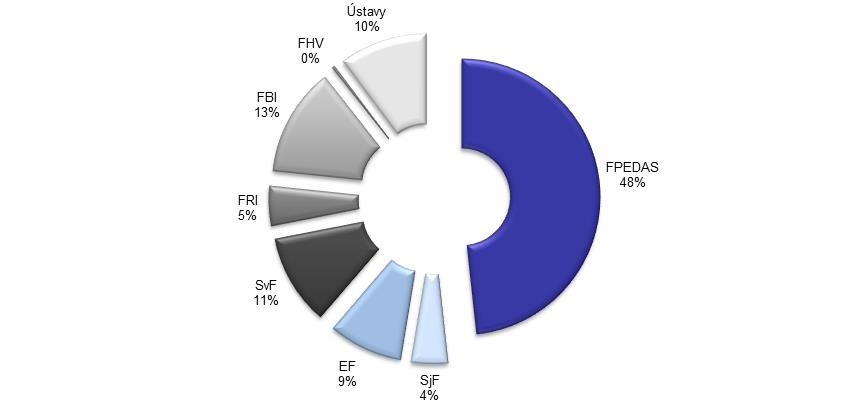 Graf č. 1 Podiel pracovísk UNIZA na získaných finančných prostriedkoch zo zahraničia v roku 20151.2.4	Úspešnosť pracovísk pri získavaní účelových finančných prostriedkov v roku 2015Prehľad účelových finančných prostriedkov získaných na riešenie výskumných projektov jednotlivými pracoviskami UNIZA v rámci celoštátnych grantových schém je v tab. 6. Porovnanie úspešnosti jednotlivých projektových schém a pracovísk UNIZA je znázornené v grafoch na obr. 2 až 4.Tab. č. 6 Poznámka: 	- do účelových prostriedkov sa nezapočítavajú inštitucionálne prostriedky- tvoriví pracovníci = pedagogickí pracovníci + výskumní pracovníci s VŠ- do ústavov sú započítané ÚKaI, VÚVB, ÚZVV, CETRA-ÚD, UVP, VC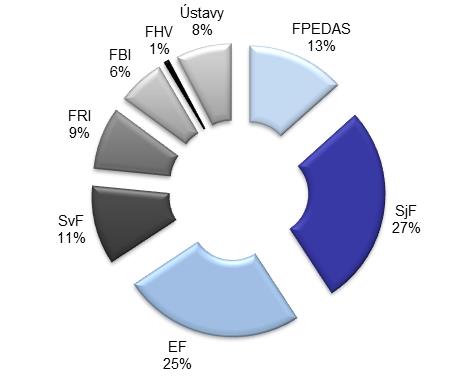 Graf č. 2 Znázornenie získaných finančných prostriedkov v r. 2015 podľa druhov projektovGraf č. 3 Znázornenie získaných finančných prostriedkov v r. 2015 podľa fakúlt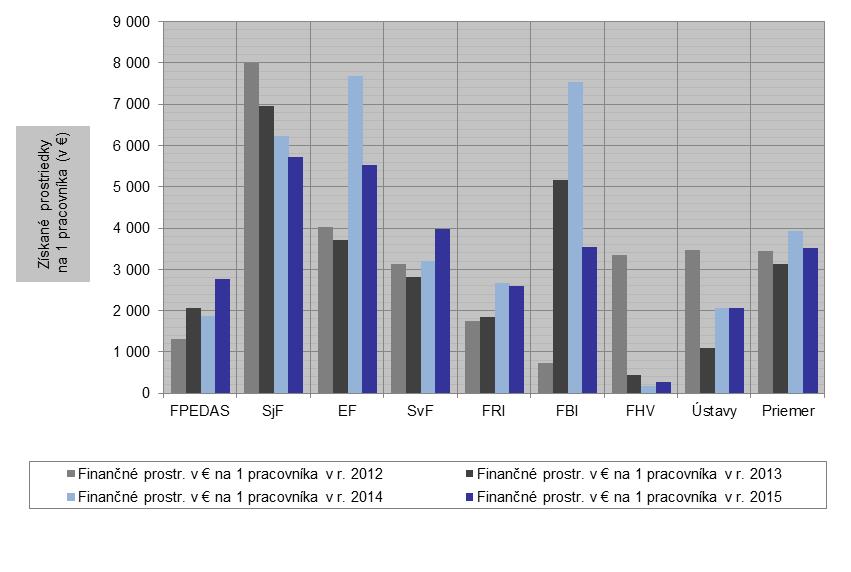 Graf č. 4 Úspešnosť fakúlt v získavaní účelových finančných prostriedkov na riešenie výskumných projektov na 1 tvorivého pracovníka v rokoch  2012, 2013, 2014 a 20151.2.5 	Vývoj v oblasti získavania finančných prostriedkov na riešenie výskumných           projektov 	  Tab. č. 7Ako je z vyššie uvedenej tabuľky vidieť, získané finančné prostriedky z grantových schém MŠVVaŠ SR: VEGA, KEGA majú za ostatné tri roky mierne klesajúci priebeh, oproti tomu nárast zaznamenávame pri projektoch APVV. Podstatne nižší objem získaných prostriedkov v rámci zahraničných grantových schém v roku 2015 v porovnaní s rokom 2014, ktorý negatívne ovplyvnil aj výšku celkovo získaných prostriedkov vyplynul zo skutočnosti, že v roku 2014   bola na riešenie projektu 7RP „ERADiate“:  Enhancing  research and innovation dimensions of the University of Zilina in intelligent transport systems  (doba riešenia 2014-2019) poukázaná na účet UNIZA  čiastka 744 112 €.  Financovanie projektov zahraničných schém nie je rovnomerné počas jednotlivých rokov riešenia, ale závisí od termínov vecného plnenia, ktoré nie sú totožné s kalendárnymi rokmi, čo pri väčšom objeme prostriedkov skreslí vývojové ukazovatele.Kompletný prehľad výskumných projektov na riešenie ktorých UNIZA v Žiline získala v r. 2015 finančné prostriedky je v tabuľkovej prílohe výročnej správy, tab. č. 19.Graf č. 5 Znázornenie získaných finančných prostriedkov podľa druhov projektov za roky 2011 – 2015 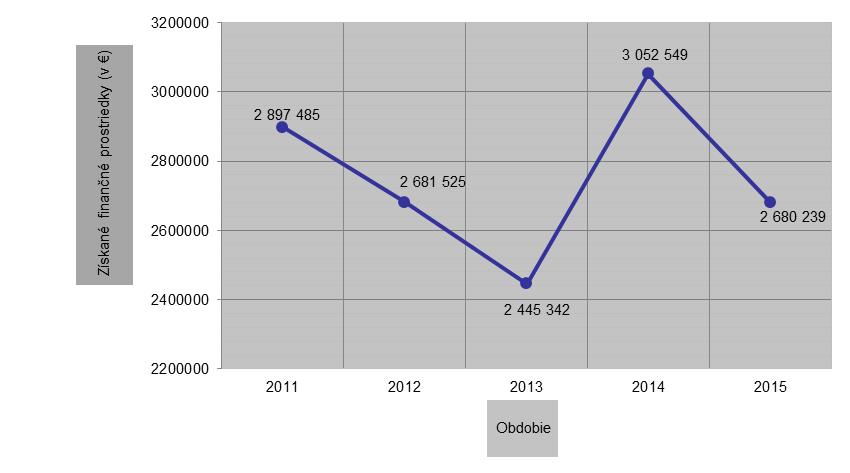 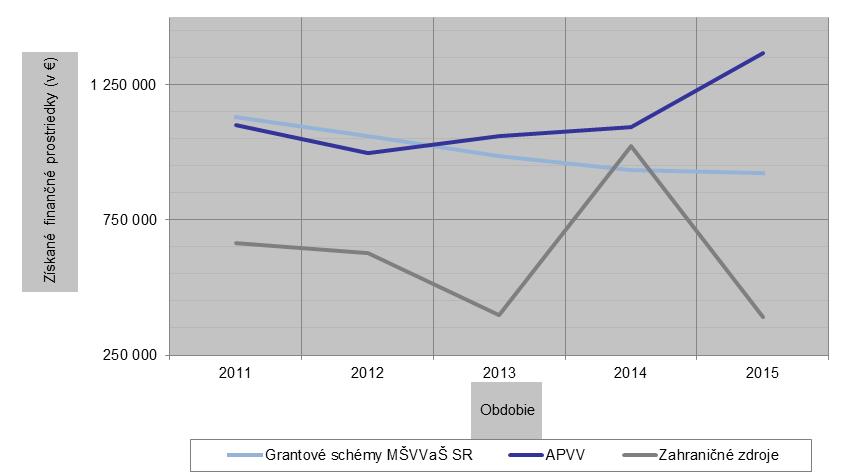 Graf č. 6 Znázornenie celkového objemu získaných finančných prostriedkov: vývoj za roky 2011-2015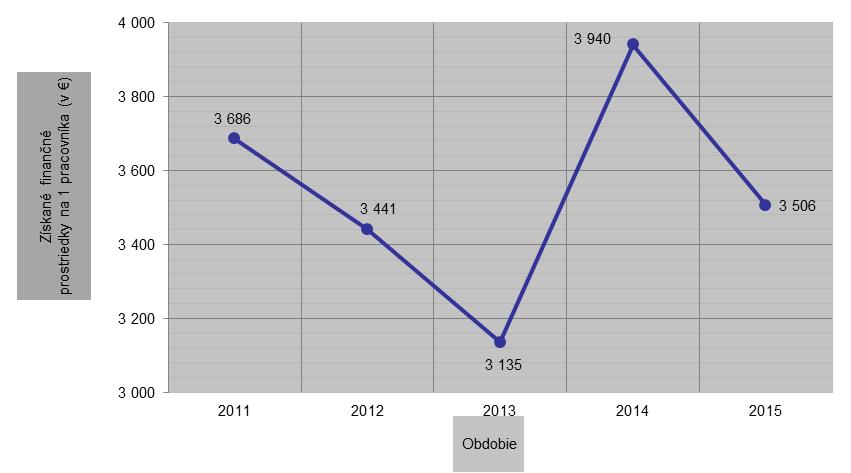 Graf č. 7 Získané finančné prostriedky pripadajúce na 1 tvorivého pracovníka UNIZA za roky 2011 -20151.2.6 	Vedeckovýskumné centrá UNIZAPlnenie dlhodobého zámeru UNIZA nie je možné bez kvalitnej vedy, výskumu a inovačných aktivít v spolupráci so špičkovými pracoviskami doma a v zahraničí. Konkurencieschopnosť univerzity v uvedených oblastiach nevyhnutne predpokladá špičkovú prístrojovú a priestorovú infraštruktúru. Prvé kroky k napĺňaniu tohto cieľa predstavoval vznik 13 vedeckovýskumných centier, ktoré však okrem pozitív v podobe špičkového vybavenia poukázali aj predovšetkým na nutnosť združovania výskumno-vývojových kapacít univerzity a vytváranie spoločných výskumných kolektívov, združujúcich personálnu a technologickú kapacitu univerzity pri riešení spoločných multidisciplinárnych projektov. Významným faktorom pre splnenie tohto zámeru sa stali nové pracoviská UNIZA, pri ktorých boli zúročené skúsenosti z prípravy a fungovania existujúcich centier. Univerzitný  vedecký park UNIZA (UVP) a Výskumné centrum UNIZA (VC) napriek veľmi zložitému, dva roky trvajúcemu procesu vytvárania  štruktúry, procesu začlenenia do organizačnej štruktúry ŽU, tvorby pracovných kolektívov a podporných štruktúr, ukončili na konci roku 2015 svoje kreovanie. Bola ukončená výstavba nových budov a obe pracoviská začali využívať zodpovedajúcu priestorovú infraštruktúru. Nové priestory sú postupne doplňované špičkovým technickým a  technologickým vybavením na základe náročného  procesu verejného obstarávania. UVP  UNIZA disponuje vybavením pre základný a aplikovaný výskum v oblasti inteligentných dopravných systémov, Inteligentných výrobných systémov, materiálov a technológií, pričom všetky oblasti budú so silnou podporou Informačných a komunikačných technológií. VC UNIZA disponuje vybavením pre základný, ale predovšetkým aplikovaný výskumu v oblastiach dopravnej infraštruktúry, progresívnych materiálov pre dopravnú cestu a dopravné prostriedky a v oblasti výskumu riadenia a konštrukcie inteligentných budov a obnoviteľných zdrojov energií. Už počas začiatočnej fázy tvorby vznikli v centrách štruktúry, ktoré podporujú procesy vedy, výskumu a inovácií na celej UNIZA. Je to centrum transferu technológií s dôležitou podporou procesov ochrany duševného vlastníctva, projektové centrum pre podporu predovšetkým zahraničných projektových aktivít, podmienky pre inkubátory nových firiem a širokú podporu rozvoja regiónu.   Napriek krátkej dobe existencie sa centrá veľmi aktívne zapojili do projektových aktivít na domácej i zahraničnej úrovni a tiež do publikačných aktivít UNIZA. Napriek zložitosti prepojenia centier s ostatnými pracoviskami univerzity sa už počas krátkej doby ukazuje silná perspektíva aktívnej podpory výskumu a inovácií v národnom i medzinárodnom kontexte. UVP UNIZA a VC UNIZA začali poskytovať služby všetkým zamestnancom UNZA pri príprave a realizácii výskumných projektov, podporu pre medzinárodné projekty,  pre transfer technológií, ale tiež pre podporu popularizácie vedy, výskumu a samotnej UNIZA doma i v zahraničí.   1.2.7 	Výskumná činnosť nepodporovaná z grantovVýznamným ukazovateľom kvality výskumu je realizácia jeho výstupov v praxi, čoho dôkazom je záujem podnikateľských subjektov o využitie výskumného a odborného potenciálu a kvalitnej prístrojovej infraštruktúry pracovísk UNIZA. V súlade s profiláciou je každoročne na základe objednávok, resp. zmlúv pre domácich, ale aj zahraničných objednávateľov  riešených viac ako 100 úloh výskumného charakteru, ktoré riešia konkrétnu problematiku podľa zadania  a špecifikácie objednávateľa.  Získané prostriedky tvoria nie zanedbateľný zdroj príjmov využívaný pre  ďalší rozvoj výskumnej infraštruktúry. Konkrétne úlohy riešené v roku 2015  sú uvedené v tabuľkovej prílohe výročnej správy, tab. č. 19.	  Tab. č. 8Okrem klasických výskumných činností sú na UNIZA – Ústave znaleckého výskumu a vzdelávania vykonávané aj znalecké úkony. V roku 2015 to bolo 88 znaleckých posudkov v celkovej hodnote 215 189 €.  1.3 	Výskumné projekty zahraničných grantových schém riešené na UNIZA v roku 2015 1.3.1 	Projekty 7.RP a ďalších zahraničných grantových schémV roku 2015 bolo na pracoviskách UNIZA riešených celkom 38 projektov zahraničných grantových schém, z toho v rámci 7.RP 9 projektov (uvedené nižšie) a 3 projekty schémy H2020. Podrobnejší prehľad o H2020 je v časti 5.3.2.Prehľad riešených projektov 7.RP:1.  BEWARE,  Bridging   East  West  for  Aerospace  Research  (Premostenie  východu  so  západom v oblasti leteckého výskumu) Koordinátor: Invent Baltics OÜ, Tallin, Estónsko. Zodpovedný riešiteľ na UNIZA: prof. Ing. Antonín Kazda, CSc., FPEDAS,  doba riešenia 2013 – 20152.  AirTN NextGen, Air Transport Network - Next Generation  (Sieť AirTN NextGen) Koordinátor: CENTRO ITALIANO RICERCHE AEROSPAZIALI SCPA,CAPUA - CASERTA, Italy, zodpov. riešieľ za UNIZA: prof. Ing. Antonín Kazda, PhD., F PEDAS, doba riešenia 2013– 20163.  ERADiate, Enhancing research and innovation dimensions of the University of Zilina in intelligent transport systemsKoordinátor: Žilinská univerzita v Žiline, prof. Ing. Milan Dado, PhD., doba riešenia: 2014 – 20194.  ADEPT – Advanced Electric Powertrain Technology (Pokročilá technológia elektrického trakčného pohonu)Koordinátor: TU Eindhoven, zodpov.riešiteľ za UNIZA: prof. Ing. Pavol Rafajdus, PhD,, EF, doba riešenia 2014-20175.  RASIMAS, Regional Anaesthesia Simulator and Assistant  (Simulátor a asistent lokálnej anestézie) Koordinátor: Uniklinik RWTH Aachen, Nemecko. Zodpovedná riešiteľka na UNIZA: doc. Ing. Elena Zaitseva, PhD., FRI, doba riešenia 2013 – 20166. BiomedMicrofluidics, Modelling and Optimization of Microfluidic Devices for Biomedical Applications (Modelovanie a optimalizácia mikrofluidických prístrojov s aplikáciami v biomedicíne)Koordinátor: Mgr. Ivan Cimrák, PhD., FRI, doba riešenia 2012 – 20167.  COBACORE, The Community Based Comprehensive Recovery (Komplexná obnova zameraná na spoločnosť)Koordinátor: TNO – Holandská organizácia aplikovaného výskumu, Holandsko. Zodpovedný riešiteľ na UNIZA: Ing. Jozef Ristvej, PhD., FBI, doba riešenia 2013 – 20168. RAIN, Risk Analysis of Infrastructure Networks in response to extreme weather (Analýza rizík infraštruktúrnych sietí vyvolaných extrémnym počasím)Koordinátor: THE PROVOST, FELLOWS, FOUNDATION SCHOLARS & THE OTHER MEMBERS OF BOARD OF THE COLLEGE OF THE HOLY& UNDIVIDED TRINITY OF QUEEN ELIZABETH NEAR DUBLIN, IRELAND, zodpov. riešiteľ na UNIZA: Ing. Mária Lusková, PhD., FBI, doba riešenia  2014-20179.  ETNA Plus, European Transport Network Alliance (Združenie pre rozvoj dopravnej siete v Európe) Koordinátor: APRE, Taliansko. Zodpovedný riešiteľ na UNIZA: doc. Ing. Peter Fabián, PhD., CETRA-ÚD, doba riešenia 2013 – 2015.Okrem týchto nosných grantových schém boli riešené 3 projekty EUREKA, 4 projekty COST, 10 projektov V4 a 9 projektov ďalších schém. Kompletný prehľad projektov riešených v roku 2015 na pracoviskách UNIZA je uvedený v prílohe č. 1 tejto správy. 1.3.2 	Projekty HORIZONT 2020HORIZONT 2020 je program Európskej únie pre financovanie výskumu a inovácií v rokoch 2014 - 2020. Je hlavným nástrojom pre realizáciu hlavnej iniciatívy únie – Inováciu. Cieľom programu H2020 je zabezpečiť, aby Európa produkovala prvotriednu vedu, odstraňovala prekážky pre inovácie  a uľahčovala spoluprácu verejného a súkromného sektoru pri realizácii inovácií.Rámcový program Horizont 2020 je rozdelený do 3 hlavných pilierov: Excelentná vedaVedúce postavenie priemyslu Spoločenské výzvy a ďalších 5 špecifických oblastí:Šírenie excelentnosti a zvyšovanie účastiVeda so spoločnosťou a pre spoločnosťEIT (Európsky inovačný a technologický inštitút – podpora excelentnej vedy prostredníctvom vytvárania znalostných a inovačných spoločenstiev KICs)JRC (Spoločné výskumné centrum – podpora tvorby, zavedenia monitoringu európskej legislatívy, prispieva k riešeniu spoločenských výziev stratégie EU2020)EURATOM (výskumný program pre jadrový výskum a tréning expertov),ktoré zodpovedajú jeho hlavným prioritám, vytýčených v nariadení EP  a Rady č.1291/2013. V roku 2015 boli na UNIZA už riešené 3 projekty programu H2020:FPEDAS –  CABilAvi „Capacity building for aviation stakeholders, inside and outside the EU“, prof. Ing. Andrej Novák, PhD.,SjF – ROLL2RAIL „New dependable rolling stock for a more sustainable, intelligent and comfortable rail transport in Europe“, prof. Dr. Ing. Juraj Gerlici,SvF – ECOROAD „Effective and COordinated ROAD infrastructure Safety operations“, Ing. Ľuboš Remek, PhD. v rámci konzorcia FEHRL.Okrem toho pracoviská UNIZA v tomto období reagovali na vypísané výzvy H2020 podaním 33 návrhov projektov, z čoho bolo 24 zamietnutých a 9 návrhov je ešte v procese hodnotenia.Prehľad podaných návrhov projektov v rámci výziev H2020:1.4 	Výstupy z riešenia výskumných úloh  1.4.1	Publikačná činnosť Publikačná činnosť patrí medzi hlavné činnosti, prostredníctvom ktorých je zabezpečovaný rozvoj, uchovanie a šírenie poznania. Je charakteristickým ukazovateľom kvality a výkonnosti vysokej školy, jej pracovísk, ale aj jednotlivých pracovníkov. Výstupy vo forme publikačnej činnosti sa požadujú  pri akreditáciách fakúlt, graduačnom raste pracovníkov škôl, pri predkladaní žiadostí o granty, návrhov projektov a pod. Údaje o publikačnej činnosti pracovníkov UNIZA sú zbierané a archivované v Univerzitnej knižnici UNIZA a sú dostupné na adrese: http://ukzu.uniza.sk.   	                                                Tab. č. 9Poznámka: - v prípade, že členovia autorského kolektívu sú z viacerých fakúlt, je publikácia započítaná každej  fakulte - tvoriví pracovníci = pedagogickí pracovníci + výskumní pracovníci s VŠ	                                                                                   Tab. č. 10     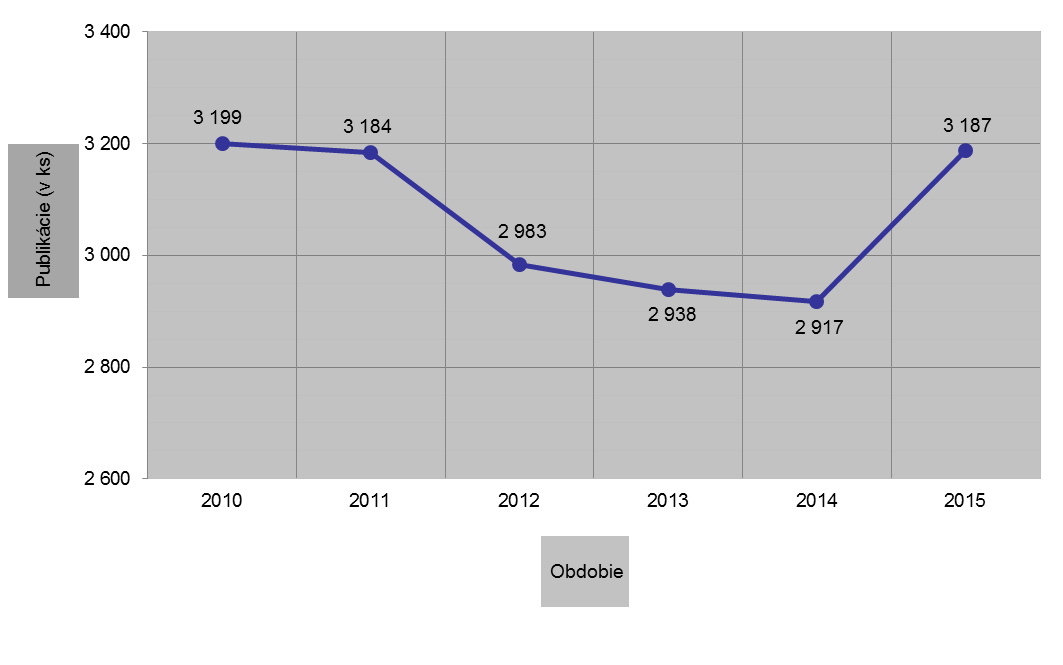 Graf č. 8 Znázornenie vývoja celkovej publikačnej činnosti na UNIZA v rokoch 2010-2015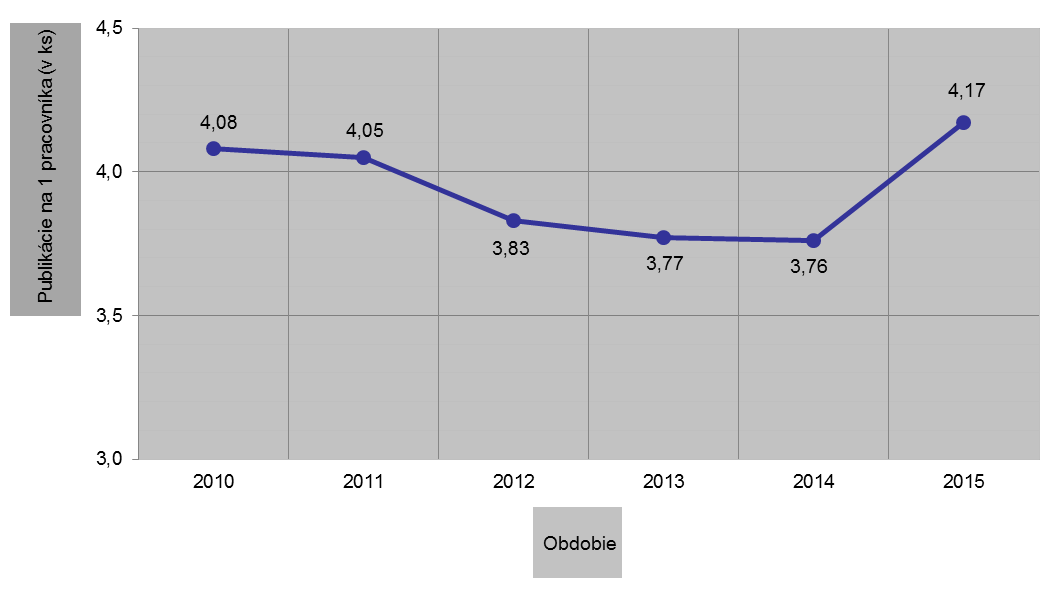 Graf č. 9 Podiel publikácií pripadajúci na 1 tvorivého pracovníka v rokoch 2010-20151.4.2 	Vydávanie vedeckých a odborných časopisovV súlade s rozvojovými zámermi Žilinskej univerzity v Žiline je od roku 1999 vydávaný vedecký časopis „Communications – Scientific Letters of the University of Zilina". Vedecké zameranie časopisu je orientované najmä na otázky dopravy, telekomunikácií, konštrukcií, materiálov, technológií, bezpečnostného inžinierstva, humanitných a spoločenských vied a nových rozvojových oblastí univerzity. Od roku 2003 je časopis vydávaný len v anglickom jazyku. Ročne vychádzajú štyri čísla a jedno mimoriadne (fakultné). Vedecké články sú podrobené jazykovej revízii a sú oponované dvoma nezávislými oponentmi. V roku 2015 boli vydané čísla časopisu s týmito nosnými témami:1/2015 – Bezpečnosť a spoľahlivosť				garant: 	prof. Ing. Loveček, PhD.1a/2015 - Vybrané články z konferencie Elektro 2014		garant: 	prof. Ing. Rafajdus, PhD.2/2015 – Informatika v doprave spojoch a logistike		garant: 	prof. RNDr. Janáček, PhD.3/2015 – Konštrukcie strojov a zariadení			garant:	prof. Ing. Hlavňa, PhD.4/2015 – Vybrané články z konferencie Transcom 2015		garant: 	prof. Ing. Bokůvka, PhD.Vo vyššie uvedených číslach časopisu bolo  v roku 2015 publikovaných spolu 90 článkov od 305 autorov (z toho 143 zo Žilinskej univerzity), z čoho bolo 32 článkov domácich autorov (SR), 23 zahraničných a 35 článkov spoločných (domáci autori v spolupráci so zahraničnými autormi). Časopis je evidovaný v databázach SCOPUS a COMPENDEX od roku 2003, evaluačný proces inštitúciou Thomson Scientific Philadelphia započal v roku 2007. Informácie o časopise možno nájsť na stránke http://www.uniza.sk/komunikacie.Okrem časopisu Communications – Scientific Letters of the University of Žilina vydávajú fakulty, resp. ústavy UNIZA v tlačenej verzii 24 vedeckých a odborných časopisov a 5 v elektronickej verzii.Prehľad časopisov vydávaných v tlačenej verzii: STUDIES, mathematical series, ISSN 1336-149X, periodicita: 1x ročne, vydáva FPEDAS UNIZAEkonomicko-manažérske spektrum, ISSN: 1337-0839, periodicita: polročne, vydáva Fakulta PEDAS UNIZA  TRANSPORT aND COMMUNICATIONS, ISSN 1339-5130, FPEDAS  UNIZA, periodicita 2x ročne, http://tac.uniza.sk  PHD PROGRES, vedecký časopis študentov dokt. štúdia Fakulty prevádzky a ekonomiky dopravy a spojov, ISSN 1339-1712, vydáva: FPEDAS  UNIZAPROMET-Traffic & Transportation, ISSN 0353-5320, periodicita: 6x ročne, vydáva Sveučilište u Zagrebu, Fakultet pometnih znanosti, Zagreb, Croatia, co-publishers: Univerza v Ljubljani, Fakulteta za promorstvo in promet, Portorož, Slovenia, Universita´ degli Studi di Trieste, Istituto per lo Studio dei Transporti  nell´ Integrazione Economica Europea, Trieste, Italy, UNIZA, Fakulta prevádzky a ekonomiky dopravy a spojov, Žilina, Slovakia, Univerzita Pardubice, Dopravní fakulta Jana Pernera, Pardubice, Czech Republic, Univerzitet u Sarajeva, Fakultet za saobračaj  i komunikacije, Sarajevo, Bosnia and HerzegovinaAERO-JOURNAL, ISSN 1338-8215, periodicita: polročne, vydáva Fakulta PEDAS UNIZA MATERIALS ENGINEERING - ISSN 1335-0803, eISSN 1338-6174 je medzinárodný vedecký časopis, vydávaný v anglickom jazyku, ktorý uverejňuje pôvodné vedecké práce z oblastí hodnotenia vlastností kovových a nekovových materiálov, materiálových inovácií a technológií. Periodicita časopisu je 4x ročne (od r. 1994), vydáva ho SjF UNIZA. V roku 2011 prešiel časopis zmenou grafiky a je vedený v databázach: Proquest Engineering Journals, Index Copernicus, Directory of Open Access Journal, Open J-Gate., Bielefeld Academic Search Engine, Academic journal database, The Open Access Digital Library, ABC Chemistry - free chemical information, New jour, Academic Keys, Ulrich's Serials Solutions (a Proquest Business), EBSCO Publishing, SHERPA/RoMEO, Genamics JournalSeek, Inno Space (Scientific Journal Impact Factor 2013: 5,059), http://mateng.uniza.sk a http://ojs.mateng.sk/index.php/MatengPRODUKTIVITA a INOVÁCIE - ISSN 1335-5961, periodicita 6x ročne (vychádza od roku 2000), vydávaný SjF UNIZA v spolupráci so Slovenským centrom produktivity a Ústavom konkurencieschopnosti a inovácií. Poukazuje na dianie v priemyselnom prostredí, prezentuje nové technológie, produkty a riešenia, ktoré sú pre priemyselné podniky dôležité, informuje o inováciách z oblasti priemyselného inžinierstva, konštruovania, elektrotechniky, IT technológií, materiálového inžinierstva a dáva odpovede na to, ako byť produktívny v podnikateľskom prostredí EÚ. ÚDRŽBA - ISSN 1336-2763. Časopis pracovníkov údržby vydáva Slovenská spoločnosť údržby v spolupráci s Katedrou dopravnej a manipulačnej techniky, s periodicitou 4x ročne (od r. 2001), http://www.udrzba.sk/ssu.php?name=casopis&m=0000TECHNOLOGICKÉ INŽINIERSTVO / TECHNOLOGICAL ENGINEERING - ISSN 1336-5967 je medzinárodný vedecký časopis zameraný na strojárske technológie. Časopis vydáva Vedecko-technická spoločnosť pri UNIZA a Katedra obrábania a výrobnej techniky SjF s periodicitou 2x ročne, http://www.vtszu.sk/Technol_inzinierstvo/Technologicke_inzinierstvo.htmADVANCES in Electrical and Electronic Engineering, od roku 2010 časopis vydáva Vysoká škola banská - Technická univerzita v Ostrave spoločne s Elektrotechnickou fakultou UNIZA na základe partnerskej zmluvy, ISSN 1336-1376 (Print), ISSN 1804-3119 (Online), periodicita: 4x ročne, časopis je evidovaný v medzinárodnej databáze SCOPUSCIVIL AND ENVIRONMENTAL ENGINEERING, Stavebné a environmentálne inžinierstvo, ISSN 1336-5835 (Print), 2x ročne, vydáva SvF UNIZA v EDIS-Vydavateľskom centre UNIZA, eISSN: 2199-6512 (Online), periodicita 2x ročne, vydáva zahraničné vydavateľstvo de Gruyter SYSTÉMOVÁ  INTEGRÁCIA, ISSN 1335-4191 periodicita: nepravidelne, spravidla 1x ročne, vydáva FRI UNIZA, Slovenská spoločnosť pre systémovú integráciuJournal of Information, Control and Management Systems, ISSN 1336-1716, periodicita 2x ročne, vydáva  FRI UNIZAINTERNATIONAL SCIENTIFIC JOURNAL HUMAN RESOURCES MANAGEMENT AND ERGONOMICS, ISSN 1338-4988 (online version), ISSN 1337-0871 (printing version), periodicita 2x ročne, vydáva  FRI UNIZASLOVAK SCIENTIFIC JOURNAL MANAGEMENT: SCIENCE AND EDUCATION – vedecký časopis, ktorého cieľom je prezentácia teoretických a vybraných praktických poznatkov a skúseností zo všeobecnej manažérskej problematiky. ISSN 1338-9777, vydáva: FRI UNIZA, Inštitút manažmentu pri UNIZA, šéfredaktor: prof. Ing. Štefan Hittmár, PhD., periodicita – 2 x ročne, web: http://www.infoma.fri.uniza.sk/mse.phpKRÍZOVÝ MANAŽMENT, ISSN 1336-0019, periodicita 2-3x ročne, vydáva  FBI UNIZAACTA HUMANICA, ISSN 1336-5126, periodicita: 1-2x ročne,vydáva FHV UNIZA JOURNAL OF INTERDISCIPLINARY PHILOLOGY, ISSN 1338-0591, periodicita: 2x ročne (v rokoch  2010, 2011), vydáva FHV UNIZAZNALECTVO - doprava cestná, elektrotechnika, strojárstvo a iné technické odbory, ISSN 1335-1133, periodicita 2 čísla ročne, vydáva ÚZVV UNIZAZNALECTVO v odboroch stavebníctvo a podnikové hospodárstvo, ISSN 1335-809X, periodicita: 2 čísla ročne, vydáva ÚZVV UNIZAOECOLOGIA MONTANA – medzinárodný vedecký časopis vysokohorskej ekológie, ISSN 1210- 3209, periodicita 2 x ročne, editormi  sú pracovníci Výskumného ústavu vysokohorskej biológie prof. RNDr. Marián Janiga, CSc.,  Mgr. Jaroslav Solár, PhD.  a Ing. Peter Mikoláš, http://www.vuvb.uniza.sk/ojs2/index.php/OMTECHNOLÓG - ISSN  1337-8996. Časopis publikuje s periodicitou 2x ročne vedecké, výskumné, odborné, teoretické práce, návody, štúdie, recenzie, informácie o spracovaní technických materiálov. Zameriava sa na uverejňovanie príspevkov a prác venujúcich sa otázkam z oblasti trieskových a beztrieskových technológií, fyzikálnych princípov nekonvenčných technológií, technologickosti konštrukcií nástrojov, ekonomike výrobného procesu, ekologizácii, spracovaniu odpadov. Takisto publikuje práce o strojoch, nástrojoch, prípravkoch a meracej technike pre oblasť mechanických technológií, výsledkoch výskumu vo sfére informačných technológií v technologickej oblasti. Uverejňuje práce o histórii a vývine mechanických technológií. Príspevky sú zverejňované v jazykoch: slovenskom, českom, poľskom, ruskom, anglickom a nemeckom, http://www.vtszu.sk/Technolog/Technolog.htm. Časopis vydáva Vedecko-technická spoločnosť pri UNIZA. Prehľad časopisov vydávaných  elektronicky:PODNIKOVÁ EKONOMIKA A MANAŽMENT, ISSN 1336-5878, periodicita: štvrťročne, vydáva FPEDAS UNIZA, www.fpedas.utc.sk/katedry/ke/ke.htmPošta, Telekomunikácie a Elektronický obchod, ISSN 1336-8281, periodicita: štvrťročne vydáva: FPEDAS UNIZA, www.ks.utc.sk/casopis/index.htmŽelezničná doprava a logistika, ISSN: 1336-7943, periodicita: 3x ročne, vydáva: FPEDAS UNIZA, www.fpedas.utc.sk/zdalSECURITY Revue, ISSN 1336-9717, periodicita: 2 čísla ročne, vydáva FBI UNIZA, www.securityrevue.skEuropean Journal of Security and Safety, ISSN 1338-6131, periodicita: 2 čísla ročne, vydáva FBI UNIZA, http://www.esecportal.eu/journal/index.php/ejss1.4.3 	Ochrana duševného vlastníctva na UNIZA v roku 2015V roku 2015 UNIZA pokračovala v procese ochrany výsledkov vedeckovýskumnej činnosti svojich zamestnancov a podpory podávania žiadostí o udelenie patentov na vynálezy a podávania žiadostí o zápis úžitkových vzorov do registra úžitkových vzorov. Pretrvávala aj podpora niektorých technických riešení UNIZA zo strany Centra vedecko-technických informácií SR v Bratislave (ďalej „CVTI SR“), pričom významná pozornosť bola venovaná príprave, pripomienkovaniu a finalizácii Zmluvy o združení - Národné centrum transferu technológií SR, uzatvorenej medzi CVTI SR a SAV a ďalšími 7 slovenskými verejnými vysokými školami, medzi nimi aj s UNIZA. Účelom združenia je podpora realizácie transferu technológií (ochrany duševného vlastníctva a jeho komercializácie) s cieľom vytvoriť a dosiahnuť dlhodobú samo financovateľnosť a trvalú  udržateľnosť systému podpory transferu technológii prostredníctvom vytvorenia a fungovania spoločného Patentového fondu. V zmluve je tiež zakotvené zabezpečenie efektívnej podpory pri:   ochrane duševného vlastníctva (ďalej len „DV“), v procese transferu technológií (ďalej len „TT“) a pri komerčnom využití výsledkov výskumu, vývoja a inovácií, ktoré vznikli pri plnení pracovných alebo študijných povinností zamestnancov a študentov účastníkov združenia,zlepšovaní podmienok transferu výstupov vedeckovýskumnej činnosti do praxe a s tým súvisiacou ochranou DV na verejných vedeckovýskumných inštitúciách, zlepšovaní legislatívneho prostredia v Slovenskej republike za účelom zefektívnenia možností realizovať TT, vzájomnej výmene informácii pri realizácii dohodnutých činností, zlepšovaní legislatívneho prostredia SR za účelom zefektívnenia možností realizovať TT.Na UNIZA sa v roku 2015 kreovalo Centrum pre transfer technológií UNIZA, ktoré  je špecializovaným pracoviskom UNIZA zriadeným v rámci Univerzitného vedeckého parku, a slúži na zabezpečenie prenosu výsledkov univerzitného bádania do hospodárskej a spoločenskej praxe. Jeho hlavnou úlohou je komplexná podpora riadenia práv DV v prostredí UNIZA, transfer výsledkov vzdelávania, výskumu a vývoja do praxe, zabezpečenie manažmentu DV na pôde UNIZA od fázy vzniku predmetu DV cez jeho komercializáciu až po jeho zánik, podpora pri uzatváraní zmlúv z oblasti nakladania s DV, projektová podpora, poradenstvo v oblasti manažmentu DV a transferu technológií pre malé a stredné podniky, spolupráca s Úradom priemyselného vlastníctva SR, CVTI SR, Centrami pre transfer technológií ostatných univerzít a vysokých škôl, podpora pri tvorbe start-up, spin-off spoločností alebo inkubátora v podmienkach UNIZA. Centrum pre transfer technológií UNIZA pod gestorstvom prorektora pre vedu a výskum vypracovalo „Smernicu o nakladaní s duševným vlastníctvom v podmienkach Žilinskej univerzity v Žiline“, ktorá po širokej diskusii a pripomienkovaní nadobudla účinnosť dňa 26. októbra 2015. Účelom vydania tejto smernice je úprava postupov zamestnancov a študentov UNIZA pri nakladaní s DV, čiže je to proces vytvorenia, nahlasovania, ochrany a komercializácie DV, jeho využívanie v ďalšom procese výskumu a vývoja, vo vzdelávaní a publikovanie o predmetoch DV. Smernica upravuje práva a povinnosti zamestnanca, študenta a zamestnávateľa v tomto procese, pričom sa vzťahuje na všetkých zamestnancov a študentov UNIZA. Štatistické ukazovatele: V databázach Úradu priemyselného vlastníctva SR bolo v roku 2015 celkovo zaevidovaných 5 nových žiadosti o udelenie patentu na vynález, 13 žiadostí o zápis úžitkového vzoru do registra úžitkových vzorov a s podporou CVTI SR 1 medzinárodná žiadosť podľa PCT o udelenie patentu na vynález (pôvodcovia sú zo EF UNIZA). Majiteľom týchto riešení je UNIZA.Na žiadosti podané UNIZA v predchádzajúcom období bol v roku 2015 udelený 1 patent (pôvodcovia z EF UNIZA) a do registra úžitkových vzorov boli zapísané 4  úžitkové vzory (pôvodcovia z VC a EF UNIZA).1.4.4	Organizovanie vedeckých akcií, prezentácia výsledkov výskumu  Pracoviská UNIZA každoročne organizujú celý rad  vedeckých a odborných podujatí za účelom prezentácie  najnovších dosiahnutých poznatkov, nadviazanie a rozšírenie kontaktov, vytváranie medzinárodných výskumných kolektívov a úzkej spolupráce na nadnárodnej úrovni. Na web sídle univerzity je začiatkom každého kalendárneho roka zverejnený plán podujatí pripravovaných v danom roku s uvedením potrebných kontaktných údajov, čo prispieva k zvýšeniu informovanosti odbornej verejnosti o našich aktivitách a možnosti účasti na nich.Prehľad vedeckých podujatí organizovaných pracoviskami UNIZA v roku 2015 (údaje z  kalendára podujatí):Ako celouniverzitné podujatie bol v  dňoch 22. – 24. 6.2015 zorganizovaný už jedenásty ročník medzinárodnej európskej vedeckej konferencie mladých vedeckých pracovníkov TRANSCOM 2015. Konferencie TRANSCOM sú pravidelne v dvojročnom cykle organizované už od roku 1995. Bola dodržaná koncepcia predchádzajúcich ročníkov: rokovací jazyk angličtina, príspevky publikované na základe kladnej recenzie 2 recenzentov, vedenie rokovania v sekciách významnými  odborníkmi zo zahraničia a z UNIZA. Rokovanie sa uskutočnilo v 9 sekciách:Dopravná a spojová technológia.Ekonomika a manažment.Informačno-komunikačné technológie.Elektroenergetika. Elektrotechnika a elektronika.Materiálové inžinierstvo. Strojárske technológie.Stroje a zariadenia.  Dopravné prostriedky. Aplikovaná mechanika.Stavebné inžinierstvo.Prírodné vedy (aplikovaná matematiky). Spoločenské vedy.Bezpečnostné inžinierstvo. Súdne inžinierstvo.Zborníky boli vydané elektronicky na CD a súčasne sprístupnené na oficiálnej stránke konferencie www.transcom-conference.com. Zborník každej sekcie má pridelené samostatné ISBN. Celkovo bolo publikovaných 357 recenzovaných  príspevkov, z toho 202 príspevkov z UNIZA, 3 z ďalších pracovísk SR a 152 zo zahraničia (Poľsko, Česko, Bulharsko, Grécko, Slovinsko, Srbsko, Lotyšsko, Anglicko).Pre CD-ROM s kľúčovým názvom Transcom proceedings, kde sú všetky príspevky TRANSCOMu 2015, bolo pridelené ISSN, taktiež elektronická verzia on-line príspevkov zverejnená na stránke konferencie má svoje ISSN, čím sme boli zaradení do národnej databázy ISSN a  do celosvetovej databázy ISSN spravovanej Medzinárodným centrom ISSN v Paríži.  Najkvalitnejšie príspevky z jednotlivých sekcií boli odporučené na publikovanie vo vedeckom časopise Communications - Scientific Letters of the University of Zilina, kde po dopracovaní príspevkov autormi bolo v samostatnom čísle zaradených 10 príspevkov autorov z UNIZA a 3 autorov zo zahraničia.Vzhľadom na skutočnosť, že konferencia TRANSCOM je organizovaná už 20 rokov prakticky v rovnakom formáte, bolo na základe získaných poznatkov a skúseností odporučené upraviť jej schému tak, aby vyhovovala zmeneným požiadavkám na kvalitu výstupov z výskumnej činnosti, ich prezentáciu a najmä publikovanie vo vyššie hodnotených vedeckých periodikách. V rámci Týždňa vedy a techniky  na Slovensku v roku 2015  pracoviská UNIZA zaregistrovali 11 akcií, ktoré boli ako sprievodné podujatia zverejnené a popularizované  na hlavnej stránke „Týždňa vedy....“, z toho bolo 5 konferencií, 5 odborných prednášok a 1 akademický obrad odovzdávania vedecko-pedagogických titulov docent a akademických titulov PhD. Dňa 25. septembra 2015 sa v 280-tich mestách v 24 štátoch Európy konal už 10. ročník  podujatia FESTIVAL VEDY Noc výskumníkov,  pričom  na Slovensku je toto podujatie organizované od roku 2007 a v Žiline najmä zásluhou Žilinskej univerzity, ktorá je spoluorganizátorom a hlavným odborným partnerom,  je každoročne  organizované od roku 2012. Aktuálny ročník festivalu vedy sa niesol v znamení motta „Veda je budúcnosť“ a návštevníkom ponúkal nielen množstvo zaujímavých exponátov, ale predovšetkým zážitok z vedy. V priebehu dňa bolo v priestoroch Aupark Shopping Centra Žilina 39 000 návštevníkov, čo bolo o 7 000 viac ako v bežné dni. V 27 stánkoch (21 zo Žilinskej univerzity,  ďalšie z CEIT a. s., VUTCH Chemitex, s.r.o., Nexteria) výskumníci predviedli solárny automobil, humanoidného robota, univerzitné elektromobily, modely vysvetľujúce princípy premeny obnoviteľných zdrojov energie na užitočnú energiu či kolesové a kráčajúce mobilné roboty,  spojenie reálnych robotov a animovanej reality, meranie signálov ľudského tela, počítačové modelovanie experimentov s bunkami či prezentáciu odevných výrobkov s vysokým obsahom škodlivých a nebezpečných chemických látok alebo ukážky skenovania územia z lietadla...  Celkovo do prezentácií bolo zapojených 41 doktorandov a 58 zamestnancov z UNIZA.FESTIVAL VEDY Noc výskumníkov - prehľad exponátov, Aupark Žilina, 25.9.20151.5 	Doktorandské štúdiumPri hodnotení doktorandského štúdia na UNIZA v r. 2015 bola pozornosť zameraná na: oblasť študijných programov doktorandského štúdia,kvantitatívne charakteristiky doktorandského štúdia (počty doktorandov, absolventov) a ich    porovnanie v rámci Slovenska,oblasť finančného zabezpečenia dennej formy doktorandského štúdia.1.5.1 	Stav v oblasti študijných programov doktorandského štúdiaUNIZA prijíma uchádzačov na doktorandské štúdium v akreditovaných študijných programoch v študijných odboroch. Počet akreditovaných doktorandských študijných programov v študijných odboroch na jednotlivých fakultách k 12. 11. 2015 je uvedený v tab. č. 11.	Tab. č. 11                                                                                                                                                            Zoznam akreditovaných študijných programov v treťom stupni vysokoškolského vzdelávania na UNIZA je v prílohe č. 3.1.5.2 	Kvantitatívne charakteristiky doktorandského štúdiaKvantitatívne charakteristiky doktorandského štúdia zahrňujú absolútne čísla počtu študentov a tiež ich podiel k počtu školiteľov. Uvedený ukazovateľ je jedným z kritérií hodnotenia univerzity. Prehľad počtu doktorandov v dennej a externej forme doktorandského štúdia v jednotlivých rokoch štúdia na jednotlivých fakultách UNIZA k 31. 10. 2015 je uvedený v tab. č. 12.                                                                                                                                                                         Tab. č. 12Zdroj: Štatistická ročenka – vysoké školy. Ústav inf. a prognóz školstva, Bratislava, 2016.Porovnanie  celoslovenského   priemeru  a priemeru na UNIZA v počte školených doktorandov na 1 profesora a docenta je uvedené v tab. č. 13 a znázornené v grafe č. 10. Z porovnania vyplýva, že UNIZA je počas celého hodnoteného obdobia pod celoslovenským priemerom.    Tab. č. 13Zdroj: Štatistická ročenka – vysoké školy za príslušné roky. Ústav inf. a prognóz školstva, Bratislava.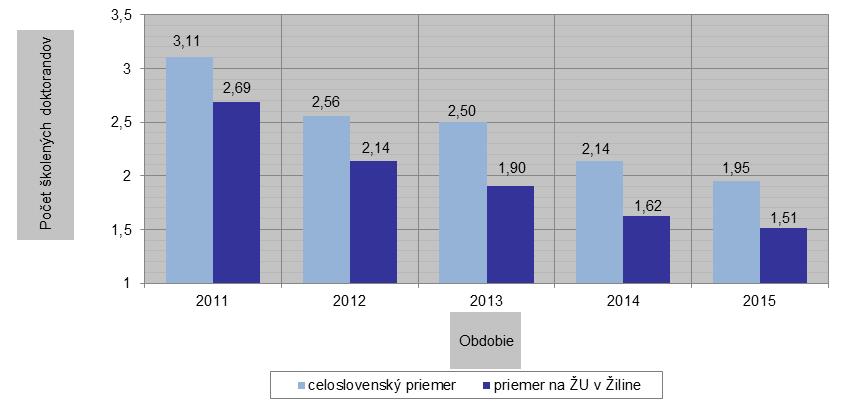 Graf č. 10 Priemerný počet školených doktorandov na 1 profesora a docentaZáujem  študentov  zo  zahraničia  o  doktorandské  štúdium na UNIZA pretrváva. V tab. č. 14 je aktuálny stav k 31. októbru 2015 v tejto oblasti:    	Tab. č. 14Vývoj počtu doktorandov v oboch formách štúdia na školiacich pracoviskách UNIZA v rokoch 2011-2015 je uvedený v tab. č. 15. 	Tab. č. 15Pokles počtu doktorandov v ostatných troch akademických rokoch je spôsobený predovšetkým zmenou vo financovaní doktorandského štúdia na úrovni štátu, keď pre pokračujúcich a novoprijatých študentov už neboli vyčlenené účelové finančné prostriedky a školiace pracoviská rozhodovali o počte prijatých doktorandov na základe svojich finančných možností.  Počet absolventov doktorandského štúdia v r. 2015 na jednotlivých fakultách UNIZA je uvedený v tab. č. 16. Tab. č. 16Porovnanie celoslovenského priemeru a priemeru na UNIZA v počte absolventov doktorandského štúdia na 1 profesora a docenta ukazuje tab. č. 17 a graf č. 11. Z porovnania vyplýva, že UNIZA bola v r. 2015 mierne pod úrovňou celoslovenského priemeru.        		                            	Tab. č. 17Zdroj: Štatistická ročenka – vysoké školy za príslušné roky. Ústav inf. a prognóz školstva, Bratislava.Graf č. 11 Priemerný počet absolventov doktorandského štúdia na 1 profesora a docenta 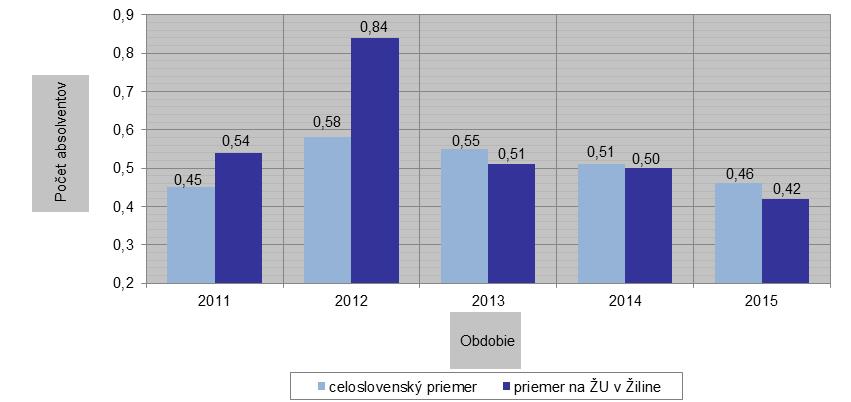 Vývoj počtu absolventov v obidvoch formách doktorandského štúdia na UNIZA v rokoch 2011-2015 je uvedený v tab. č. 18. 		                                                   	Tab. č. 181.5.3 	Finančné zabezpečenie dennej formy doktorandského štúdiaNa rok 2015 bolo UNIZA na financovanie štipendií doktorandov v dennej forme  doktorandského štúdia (na miestach pridelených MŠVVaŠ SR) účelovou dotáciou pridelené po úprave 13 318,- €, skutočné čerpanie UNIZA bolo 8 483,- €, t.j. 63,7 %. Skutočné čerpanie štipendií podľa jednotlivých fakúlt je v tab. č. 19.	 	Tab. č. 19Podľa „Metodiky rozpisu dotácií zo štátneho rozpočtu verejným vysokým školám na rok 2015“ sa finančné prostriedky na štipendiá doktorandov, neprijatých na miestach pridelených MŠVVaŠ SR, účelovo neprideľovali a boli rozpočtované v rámci podprogramu Vysokoškolská veda a technika. Skutočné čerpanie finančných prostriedkov na štipendiá doktorandov v prvom a druhom roku štúdia a na novoprijatých doktorandov, vrátane navýšenia štipendií, podľa jednotlivých fakúlt je v tab. č. 20.	Tab. č. 20Mesačné štipendium  doktoranda  v dennej  forme doktorandského štúdia bolo podľa § 54 ods. 18 zák. č. 131/2002 Z. z. o vysokých školách a o zmene a doplnení niektorých zákonov v znení neskorších predpisov v roku 2015 nasledujúce: v období od 1. 1. 2015 do 30. 6. 2015doktorand do vykonania dizertačnej skúšky mal nárok na štipendium vo výške 519,- €, doktorand po vykonaní dizertačnej skúšky mal nárok na štipendium vo výške 605,- €, v období od 1. 7. 2015 do 31. 12. 2015doktorand do vykonania dizertačnej skúšky mal nárok na štipendium vo výške 524,50 €, doktorand po vykonaní dizertačnej skúšky mal nárok na štipendium vo výške 611,50 €. 1.6 	Vyhodnotenie plnenia dlhodobého zámeru v oblasti vedy a výskumu za rok 2015Stanovené indikátory pre hodnotenie vedy a výskumu na UNIZA boli zamerané na nominálne hodnoty výstupov v jednotlivých kategóriách hodnotenia procesov vedy a výskumu. Priebežné hodnotenie je realizované v dlhodobom vývoji formou definovania trendu vývoja. Trend vývoja v jednotlivých hodnotených oblastiach VaV je uvedený v tabuľkovej a grafickej časti správy. Je z neho zrejmé, že porovnanie jednotlivých ukazovateľov v oblasti projektových aktivít nedáva jednoznačnú predstavu o kvalitatívnom vývoji. Počet zahraničných grantov za ostatné roky bol najvyšší (24) v roku 2012, počty v rokoch 2013 a 2015 sú takmer rovnaké (22, resp. 21). Porovnanie so získanými financiami však poukazuje na nevhodnosť hodnotenia počtu grantov, keď najmenší počet (18) v roku 2014 priniesol takmer o 50% vyššie finančné prostriedky, ako bol ich súčet za roky 2013 a 2015. Táto skutočnosť potvrdzuje nutnosť hodnotenia zahraničných grantov minimálne v 3-ročných cykloch.V oblasti grantovej úspešnosti domácich projektov zaznamenáva UNIZA pomalý, ale trvalý pokles zdrojov z grantových schém MŠVVaŠ SR, ktorý v porovnaní rokov 2013 a 2014 bol -5,3%, v roku 2015 bol pokles -1,4%. V zdrojoch z projektov APVV bol po poklesoch v rokoch 2011 a 2012 zaznamenaný nárast v rokoch 2013, 2014 aj 2015, keď  v ostatnom roku bol nárast 25%. V celkovom objeme získaných finančných prostriedkov bol na UNIZA po poklesoch v rokoch 2011-2013 zaznamenaný v roku 2014 nárast o takmer 25%, čo bolo predovšetkým v dôsledku nárastu finančných objemov zo zahraničných grantov (+158,1%). V roku 2015 došlo k poklesu približne na úrovni zníženia objemu zahraničných grantov. Nárast cca 25% oproti roku 2013 zaznamenaný v roku 2014 v objeme financií na 1 tvorivého pracovníka po poklese zahraničných grantov klesol medziročne o 11%. Hodnotenie publikačnej činnosti naznačuje zastavenie negatívneho trendu, ktorý trvá od roku 2010. Celkovo publikačná činnosť stúpla v nominálnych hodnotách takmer v každej kategórii a čo je podstatné, narástol aj podiel publikácií na tvorivého pracovníka.Výnimkou je vývoj v počte autorských osvedčení a patentov, pri ktorých kolísavý charakter pokračoval aj v minulom roku. V roku 2014 bol najvyšší za sledované obdobie posledných rokov, v roku 2015 opäť výrazne poklesol. Je to predovšetkým vplyvom nerovnomernosti v časových horizontoch výskumno-vývojových aktivít. Príloha 1ZOZNAM VÝSKUMNÝCH PROJEKTOV RIEŠENÝCH NA ŽILINSKEJ UNIVERZITE V ŽILINE V ROKU 2014Ostatné domáce výskumné granty Príloha 2Najvýznamnejšie výstupy Z riešenia výskumných projektov v roku 2015Fakulta prevádzky a ekonomiky dopravy a spojovNázov projektu: 	Stratégia tvorby a budovania integrovaného dopravného systému v ŽSKZodpovedný riešiteľ:  prof. Ing. Jozef Gnap, PhD.Dosiahnutý výsledok:Vypracovanie stratégie tvorby a budovania integrovaného dopravného systému na území ŽSK a vypracovanie pilotného projektu  integrovaného dopravného systému v regiónoch Horné Považie a Kysuce.Stratégia bude podkladom pre vybudovanie IDS a čerpanie fondov EÚ pre rozvoj hromadnej osobnej dopravy na území Žilinského samosprávneho kraja. Ide o prvý strategický materiál s týmto zameraním v SR.Číslo projektu: 	E! 7592 AUTOEPCISNázov projektu: 	RFID technológia v logistických sieťach automobilového priemysluZodpovedný riešiteľ: 	Ing. Peter Kolarovszki, PhD.Dosiahnutý výsledok: Certifikovaná metodika s názvom - Metodika Integrácia výstupov z AutoEPCNet pre ERP systémy / nositeľom (Spoluriešiteľská organizácia:  Gaben s.r.o.)Číslo projektu: 	1007/15Názov projektu: 	Měření přepravní doby obyčejných psaní v roce 2015, v členění dle jednotlivých čtvrtletí - I. - IV. Q. 2015. Zodpovedný riešiteľ: 	prof. RNDr. Ing. Karol Achimský, CSc.Dosiahnutý výsledok: 	Meranie prepravnej doby poštových služieb metódou end-to-end pre jednotlivo podávané poštové zásielky v podmienkach Českej pošty, s.p.Metodika merania prepravných dôb poštových zásielok pre rok 2015 Štúdia skutočných a skúšobných zásielok.Názov projektu: 	Celoplošné meranie plnenia lehoty prepravy listov I. triedy vnútroštátneho stykuZodpovedný riešiteľ: 	prof. RNDr. Ing. Karol Achimský, CSc.Dosiahnutý výsledok: V oblasti poštových technológií ide o celonárodný projekt so Slovenskou poštou, a. s. – kde sa realizovalo celoplošné meranie plnenia lehoty prepravy listov I. triedy vnútroštátneho styku metódou End to End.Číslo projektu:		VEGA 1/0188/13Názov projektu:	Prvky kvality integrovaného dopravného systému pri efektívnom poskytovaní verejnej služby v doprave v kontexte globalizácieZodpovedný riešiteľ: 	doc. Ing. Jozef Gašparík, PhD.Dosiahnutý výsledok:  Ciele základného výskumu boli naplnené v teoretickej časti definovaním metód riešenia a analýzy integrovaných dopravných systémov ako aj zjednotením pojmového aparátu. V praktickej časti boli vypracované dve rozhodujúce metodiky -  metodika hodnotenia štandardov kvality z pohľadu koordinátora IDS a metodika hodnotenia kvality spojenia na sieti ako nástroje na poznanie rozhodovacej bázy na poskytovanie služieb v železničnej doprave. Podpornými sú návrhy novej metodiky stanovenia kapacity železničnej infraštruktúry a návrh štruktúry organizovania integrovaného dopravného systému na základe poznania technických a technologických predpokladov pre udržateľnosť systému.Strojnícka fakultaČíslo projektu: 	VEGA 1/0363/13Názov projektu:  	Výskum možností eliminácie železa v zlievarenských zliatinách na báze Al-Si pri gravitačnom odlievaní Zodpovedný riešiteľ: 	prof. Ing. Dana Bolibruchová, PhD.Dosiahnutý výsledok: 2 CC publikácieADC - Vanadium influence on iron based intermetallic phases in AlSi6Cu4 alloy. D. Bolibruchová, M. Žihalová. In: Archives of metallurgy and materials. ISSN 1733-3490. Vol. 59, iss. 3 (2014), s. 1029-1032.ADC - Combined influence of V and Cr on the AlSi10MgMn alloy with a high Fe level. Dana Bolibruchová, Mária Žihalová. In: Materiali in tehnologije = Materials and technology. ISSN 1580-2949. Vol. 49, no. 5 (2015), s. 681-686.Číslo projektu: 	VEGA č. 1/0831/13  Názov projektu: 	Vplyv progresívnych technológií výroby a povrchových úprav na únavovú odolnosť hliníkových a horčíkových zliatin Zodpovedný riešiteľ: 	Ing. František Nový, PhD.Dosiahnutý výsledok:prijatý úžitkový vzorAGJ - Číslo prihlášky: 165-2014 - Guľová komora na ultrazvukovú nano-kryštalizáciu povrchových vrstiev konštrukčných materiálov: Úžitkový vzor č. 7316 / Libor Trško, František Nový. Banská Bystrica: Úrad priemyselného vlastníctva SR, 2015. 2 CC publikácie a 1 indexovaná (SCOPUS)ADC - Janeček, Miloš; Nový, František, Harcuba, Petr; Stránsky, Jozef; Trško, Libor; Mhaede, Mansour; Wagner, Lothar: The very high cycle fatigue behaviour of Ti-6Al-4V alloy. In: Acta Physica Polonica A. ISSN 0587-4246. Vol. 128, no. 4 (2015), s. 497-502. ADD - Trško, Libor; Guagliano, Mario; Lukáč, Pavel; Bokůvka, Otakar; Nový, František: Effects of severe shot peening on the surface state of AW 7075 Al alloy. In: Kovove Materialy - Metallic Materials. ISSN 0023-432X. Roč. 53, č.4 (2015), s. 239-243. ADN - TRŠKO, L. - BOKŮVKA, O. - PALČEK, P. - NOVÝ, F. - MIKOVÁ, K.: Fatigue resistance of C30 structural steel. In: Communications: scientific letters of the University of Žilina. ISSN 1335-4205. Vol. 17, no. 3 (2015), s. 62-66.Číslo projektu:  	VEGA 1/0123/15 Názov projektu:		Ultravysokocyklová únava zvarov s nanoštruktúrnymi vrstvami Zodpovedný riešiteľ:	prof. Ing. Otakar Bokůvka, PhD.Dosiahnutý výsledok:2 publikácie v CC časopisochADC - ŻÓRAWSKI, W. - GÓRAL, A. - BOKŮVKA, O. - LITYŇSKA-DOBRZYŇSKA, L. - BERENT, K.: Microstructure and Tribological Properties of Nanostructured and Conventional Plasma Sprayed Alumina-Titania Coatings. Surface and Coatings Technology, Vol. 268, 2015, p. 190-197, ISSN 0257-8972.ADD - Trško, Libor; Guagliano, Mario ; Lukáč, Pavel ; Bokůvka, Otakar ; Nový, František: Effects of severe shot peening on the surface state of AW 7075 Al alloy. In: Kovove Materialy - Metallic Materials. - ISSN 0023-432X. - Roč. 53, č.4 (2015), s. 239-243. 2 publikácie v indexovaných časopisoch (Wos, SCOPUS) ADN - Trško, L. - Bokůvka, O. - Palček, P. - Nový, F. - Miková, K.: Fatigue resistance of C30 structural steel. In: Communications : scientific letters of the University of Žilina. ISSN 1335-4205. Vol. 17, no. 3 (2015), s. 62-66., ADM - FATURÍK, L. - HRČEK, S. - TRŠKO, L. - BOKŮVKAČíslo projektu: 	VEGA č. 1/0683/15Názov projektu: 	Štúdium vplyvu frekvencie cyklického zaťažovania s rôznou amplitúdou na zmenu morfológie lomu, mechanizmov plastickej deformácie a vnútorného tlmenia zliatin ľahkých kovovZodpovedný riešiteľ: 	prof. Ing. Peter Palček, PhD.Dosiahnutý výsledok:1 publikácia v CC časopiseADC - TROJANOVÁ, Z. - PALČEK, P. - SOVIAROVA, A. - CHALUPOVÁ, M. - DASH, K. - KNAPEK, M.: Internal friction associated with the microstructural changes in an AZ91 magnesium alloy. In: Metallic Matrials - Kovové Materiály, vol. 53 (2015), no. 4, pp. 259-265. ISSN 1338-4252 4 indexované publikácie (SCOPUS)ADM- UHRÍČIK, M. - SOVIAROVÁ, A. - DRESSLEROVÁ, Z. - PALČEK, P. - KUCHARIKOVÁ, L. - BELAN, J.: Change of Internal Friction on Magnesium Alloy Depending on the Temperature and the Use of Mathematical Methods in the Evaluation of This Property. In: Manufacturing Technology, September 2015, Vol. 15, No. 4, pp. 727-732. ISSN 1213-2489ADM - DRESSLEROVÁ, Z. - PALČEK, P. - UHRÍČIK, M.: Influence of Homogenization Annealing on Internal Damping Depending on the Vibration Amplitude Measured on Specimens AZ31 and AZ91. In: Manufacturing Technology, September 2015, Vol. 15, No. 4, pp. 526-530. ISSN 1213-2489ADM - TROJANOVÁ, Z. - PALČEK, P. - CHALUPOVÁ, M. - HLAVÁČOVÁ, I. - LUKÁČ, P.: Plastic deformation on the free surface in the vicinity of the crack in AZ magnesium alloys. In: Archives of Materials Science and Engineering, Vol. 71, Iss. 1, 2015, pp. 27-35. ISSN 1897-2764ADN - TRŠKO, L. - BOKŮVKA, O. - PALČEK, P. - NOVÝ, F. - MIKOVÁ, K.: Fatigue resistance of C30 structural steel. In: Communications : scientific letters of the University of Žilina. ISSN 1335-4205. Vol. 17, no. 3 (2015), s. 62-66.Číslo projektu: 	VEGA 1/1245/12Názov projektu: 	Toky výkonu v kmitajúcich mechanických sústavách a ich cestyZodpovedný riešiteľ: 	doc. RNDr. Elena Wisztová, CSc.Dosiahnutý výsledok:3 CC publikácieADC - Ftorek, B., Oršanský, P., Šamajová, H.: Two-dimensional analogy of the Korous inequality. Journal of Mathematical Inequalities, Vol. 9, No. 3 (2015), pp. 773-780, ISSN 1848-9575.ADC - Šamajová, H., Ftorek, B., Špániková, E.: Asymptotic character of non-oscillatory solutions to functional differential systems. Electronic Journal of Qualitative Theory of Differential Equations, No. 42 (2015), pp. 1-13, ISSN 1417-3875.  ADC - Dorociaková, B., Olach, R.: Existence of positive periodic solutions to nonlinear integro-differential equations. Applied Mathematics and Computation, Vol. 253 (2015), pp. 287-293, ISSN 0096-3003.Číslo projektu:		ITMS 26220220117 Názov projektu: 	Výskum nových spôsobov premeny tepla z OZE na elektrickú energiu využitím nových progresívnych tepelných cyklovZodpovedný riešiteľ: 	prof. Ing. Jozef Jandačka, PhD.Dosiahnutý výsledok:2 - podané úžitkové vzory (v procese schvaľovania)Systém na premenu energie z obnoviteľných zdrojov energie na elektrickú energiu a teplo.  Pôvodca: Peter Ďurčanský, Ing., PhD., Stanislav Gavlas, Ing., PhD., Jozef Jandačka, prof., Ing., PhD., Milan Malcho, prof., RNDr., PhD. Prihlasovateľ: Žilinská univerzita v Žiline, Strojnícka fakulta, Katedra energetickej techniky, Univerzitná 8215/1, 010 26 Žilina;Zariadenie nahradzujúce horák na zemný plyn ako zdroj tepla teplovzdušného motora s vonkajším spaľovaním.  Pôvodca: Peter Ďurčanský, Ing., PhD., Jozef Jandačka, prof., Ing., PhD., Milan Malcho, prof., RNDr., PhD.. Prihlasovateľ: Žilinská univerzita v Žiline, Strojnícka fakulta, Katedra energetickej techniky, Univerzitná 8215/1, 010 26 Žilina;Experimentálne zariadenieDobudované experimentálne zariadenie s mikrokogeneračnými jednotkami na báze palivového článku a Stirlingovho motora na primárne palivo zemný plyn a realizácia meraní experimentálneho zariadenia.1 odborná knižná publikáciaEmisné zaťaženie životného prostredia. Jandačka Jozef - Vantúch Martin - Lenhard Richard - Kaduchová Katarína - Čaja Alexander. 1. vyd. Žilina: Žilinská univerzita, 2015. 100 s., [AH 4,8] ISBN 978-80-554-1074-6.Meranie a vyhodnotenie emisných faktorov pri spoluspaľovaní tuhého paliva a komunálneho odpadu.Číslo projektu: 	KEGA - 064ŽU-4/2012  Názov projektu: 	Využitie tepelných trubíc pri chladení a ohreve v technike Zodpovedný riešiteľ: 	prof. RNDr. Milan Malcho, PhD.Dosiahnutý výsledok: 1 knižná publikáciaAAB Využitie tepelných trubíc pri chladení a ohreve v technike. Patrik Nemec, Milan Malcho, Richard Lenhard. 1. vyd. Žilina : Žilinská univerzita, 2015. 206 s., [AH 15,03; VH 15,53] ISBN 978-80-554-1075-3.1 publikácia evidovaná v databáze SCOPUSNemec Patrik - Malcho Milan: Visualization of working fluid flow in gravity assisted heat pipe. In: EPJ Web of Conference [elektronický zdroj]. ISSN 2100-014X. Vol. 92, art. no. 02053 (2015), online, [4] s.Číslo projektu: 	KEGA - 070ŽU-4/2013Názov projektu: 	Moderné zdroje tepla pre vykurovanieZodpovedný riešiteľ: 	prof. Ing. Jozef Jandačka, PhD.Dosiahnutý výsledok: 1 VŠ učebnicaJozef Jandačka - Michal Holubčík - Marek Patsch - Martin Vantúch: MODERNÉ ZDROJE TEPLA NA VYKUROVANIE, EDIS – Vydavateľské centrum UNIZA, 1. vydanie, 268 strán3 indexované publikácie SCOPUSAnalysis of long-time operation of micro-cogeneration unit with fuel cell. In: EPJ Web of Conference [elektronický zdroj]. ISSN 2100-014X. Vol. 92, art. no. 02061 (2015), online, [5] s. Patsch Marek  - Čaja AlexanderProduction of particulate matter from the combustion of wood pellets. In: EPJ Web of Conference [elektronický zdroj]. ISSN 2100-014X. Vol. 92, art. no. 02057 (2015), online, [4] s. Papučík Štefan - Jandačka Jozef  - Chabadová Jana  - Pilát PeterPerformance and emission parameters change of small heat source depending on the moisture. In: Manufacturing Technology, Journal for Science, Research and Production, ISSN 1213-2489. Vol. 5, no. 5. 2015. Michal Holubčík - Jozef Jandačka - Štefan Papučík - Peter PilátExperimentálny výskum vplyvu spaľovania fytomasy ako paliva vo forme zrna resp. peliet zo stebla, resp. dendromasy v rôznych formách na tepelný výkon zdroja tepla, účinnosť, prevádzkové podmienky a emisné zaťaženie okolitého prostredia. Experimentálny výskum využívania solárnej energie na výrobu tepelnej energie v solárnych kolektoroch rôznej konštrukcie v reálnych podmienkach.Experimentálny výskum prevádzkových parametrov mikrokogeneračných jednotiek na báze palivového článku a Stirlingovho motora.Overovanie získaných výsledkov z predchádzajúceho obdobia na základe meraní na vytvorených experimentálnych zariadeniach. Porovnanie získaných výsledkov s výsledkami uverejnených v publikáciách iných autorov a riešiteľských kolektívov.Číslo projektu:  	APVV-0458-11Názov projektu:  	Riešenie problematiky nízko-taviteľných popolovín pri spaľovaní biomasyZodpovedný riešiteľ: 	prof. Ing. Jozef Jandačka, PhD.Dosiahnutý výsledok: 3 indexované publikácie SCOPUSSpecifics of phytomass combustion in small experimental device. In: EPJ Web of Conference [elektronický zdroj]. ISSN 2100-014X.  Vol. 92, art. no. 02047 (2015), online, [5] s. Lenhard Richard  - Mičieta Jozef  - Jandačka Jozef  - Gavlas StanislavThe increase of silver grass ash melting temperature using additives. In: International journal of renewable energy research. - ISSN 1309-0127. Vol. 5, no. 1 (2015), s. 258-265. Jandačka Jozef - Malcho Milan - Ochodek Tadeas  - Kolonicny Jan - Holubčík MichalSimple model of pellet combustion in retort burner. In: Communications : scientific letters of the University of Žilina. - ISSN 1335-4205.  Vol. 17, no. 4 (2015), s. 34-39. Mičieta Jozef - Hájek Jiří - Jandačka Jozef Podaný úžitkový vzor- PÚV 217-2015Náhradná výmenníková komora teplovzdušného motora s vonkajším spaľovaním. Pôvodca: Malcho Milan, prof. RNDr., PhD., Jandačka Jozef, prof. Ing., PhD.; Ďurčanský Peter, Ing., PhD.; Prihlasovateľ:  Žilinská univerzita v Žiline; Univerzitná 8215/1; 010 26 Žilina; SKVytvorenie metodiky pridávania aditív. Vyhodnotenie mechanických a energetických vlastností biopalív s obsahom aditív. Analýza vplyvu množstva a druhu aditíva na vlastnosti biopalív; Analýza procesu spaľovania biopalív bez a s prídavkom aditív.Návrh a realizácia horáka na spaľovanie vybraných druhov biomasy; Návrh a realizácia zdroja tepla vrátane všetkých súčastí na spaľovanie vybraných druhov biomasy.Návrh riadiaceho systému a riadiaceho algoritmu pre experimentálny zdroj tepla.Číslo projektu: 	EkoFond, n.f. 567/PG04/2011Názov projektu: 	Porovnanie efektívnosti využitia energie zemného plynu v mikro-kogeneračných jednotkách na princípe palivového článku a Stirlingovho motora.Zodpovedný riešiteľ:	Ing. Marek Patsch, PhD.Dosiahnutý výsledok: Experimentálne zariadenieDobudované experimentálne zariadenie s mikrokogeneračnými jednotkami na báze palivového článku a Stirlingovho motora na primárne palivo zemný plyn a realizácia meraní experimentálneho zariadenia.Elektrotechnická fakultaČíslo projektu: 	VEGA 1/0624/13Názov projektu: 	Analýza izolačného stavu olejových distribučných transformátorov vzhľadom na skúmanie nepriaznivých vplyvovZodpovedný riešiteľ:	doc. RNDr. Jozef Kúdelčík, PhD.Dosiahnutý výsledok: Structure of nanoparticles in transformer oil-based magnetic fluids, anisotropy of acoustic attenuation [Štruktúry nanočastíc v magnetickej kvapaline vyrobenej na báze transformátorového oleja, Anizotropia akustického útlmu] / J. Kúdelčík, P. Bury,  P. Kopčanský, M. Timko. In:Journal of Magnetism and Magnetic Materials. - ISSN 0304-8853. - Vol. 388 (2015), s. 28-34. Časopis evidovaný v Curent Content Connect .Číslo projektu: 	VEGA 1/0491/14Názov projektu: 	Optoelektronické a optické prvky s fotonickými štruktúramiZodpovedný riešiteľ:	prof. Ing. Dušan Pudiš, PhD.Dosiahnutý výsledok: Standard AZ 5214E photoresist in laser interference and EBDW lithographies [Štandardný fotorezist AZ 5214E v laserovej interferenčnej a EBDW litografii] / J. Škriniarová, R. Andok, D. Pudiš, A. Benčurová, P. Nemec, Ľ. Šušlik. In:Vacuum. - ISSN 0042-207X. - Vol. 111, (2015), s. 5-8. Časopis evidovaný v Curent Content Connect.Číslo projektu: 	VEGA 1/0940/13Názov projektu: 	Vedecký výskum a analýza vlastností spínaných reluktančných strojov pre využitie v automobilových aplikáciáchZodpovedný riešiteľ:	prof. Ing. Pavol Rafajdus, PhDDosiahnutý výsledok: ocenenie v rámci výstavy ELOSYS 2015 za ekologický počin roka, názov: Reluktančný motor pre elektromobilyČíslo projektu: 	VEGA 1/0579/14Názov projektu: 	Výskum topologických štruktúr segmentov výkonového elektronického systému na bezdrôtový prenos energieZodpovedný riešiteľ:	prof. Ing. Pavol Špánik, PhD.Dosiahnutý výsledok: Piestové motory so štvortaktným a aj dvojtaktným pracovným procesom, ktoré efektívne využívajú hybridné technológie pracovných procesov : Úžitkový vzor č. 7288 / Mikulovský Jaroslav ... [et al.]. - Banská Bystrica : Úrad priemyselného vlastníctva SR, 2015. - 6 s. : obr.  [Spoluautori: Dobrucký, Branislav ; Špánik, Pavol ; Lešinský, Ján ]Stavebná fakultaČíslo projektu:   	APVV-0106-11 Názov projektu: 	Metodika komplexného hodnotenia existujúcich mostovDoba rieš. projektu: 	07/2012-12/2015Zodpovedný riešiteľ: 	prof. Ing. Josef Vičan, CSc.Charakteristika výsledkov projektu: Na základe modifikácie úrovne spoľahlivosti existujúcich mostov, kompatibilnej s európskymi normami pre stavebné konštrukcie a mosty, s následnou úpravou metódy parciálnych súčiniteľov pre výpočet zaťažiteľnosti existujúcich mostov bola vypracovaná jednotná metodika hodnotenia železničných mostných objektov. Opiera sa o výsledky sprievodných výskumných aktivít zameraných na experimentálne a numerické analýzy overenia správania sa vytypovaných nosných konštrukcií mostov a ich detailov. Pozornosť sa venovala najmä overeniu správania sa doskových mostov so zabetónovanými nosníkmi, analýze tuhosti nitovaných prípojov mostovkoých prvkov železničných mostov s prvkovými mostovkami, výskumu odolnosti prútov namáhaných tlakom a ohybom, výskumu reologických vplyvov v betóne a vplyvu teplotného gradientu po výške prierezu na odolnosť predpätých mostných trámov, analýze vplyvu trhlín v oceľobetónových mostných prierezov v oblasti namáhania negatívnymi ohybovými momentmi a výskumu zohľadnenia vplyvu korózie výstuže na šírku trhlín a  odolnosť železobetónových a oceľových prierezov. Pomocou technického hodnotenia metódou nedostatkových bodov a ekonomickej kvantifikácie technológií rehabilitácií mostných objektov založenej na metóde CBA bola vypracovaná metodika optimálneho procesu rozhodovania o poradí naliehavosti rehabilitácie mostných objektov. Výstupy výskumu boli použité pri spracovaní Všeobecných technických požiadaviek pre diagnostiku, určovanie zaťažiteľnosti a technicko-ekonomické hodnotenie železničných mostných objektov, ktoré boli odovzdané odberateľovi - ŽSR. Okrem toho boli výsledky publikované v roku 2015 v 1 karentovanom časopise, v 3 článkoch v zahraničných časopisoch, v 1 článku v domácich časopisoch (z toho 2 články sú evidované databázou Scopus) a v 19 príspevkoch na zahraničných a domácich vedeckých konferenciách (z toho 6 príspevkov je evidovaných v databázou Scopus). Číslo projektu:  	IEE/12/698/SI2.644741Názov projektu:  		ENDURANCE (EU-Wide Establishment of Enduring National and European Support Networks for Sustainable Urban Mobility)Doba rieš. projektu: 	2013 - 2016Zodpovedný riešiteľ:  Doc. Mgr. Dana Sitányiová, PhD.Charakteristika výsledkov projektu: ENDURANCE je paneurópsky projekt implementovaný v 25 krajinách po celej Európe. Pomáha mestám a regiónom pri príprave plánov udržateľnej mestskej mobility tým, že vytvára sieť a podmienky pre vzájomné učenie a výmenu skúseností a pozitívnych príkladov z praxe. V roku 2015 sa dobudovala národná sieť CIVINET Česká a Slovenská republika, prebiehal transfer poznatkov medzi členmi siete a zahraničnými partnermi. Pripravili sa podklady pre Metodickú príručku pre Integrovaný regionálny operačný program, výsledkom je aj kapitola o plánovaní mestskej mobility v učebnici Dopravné plánovanie. Číslo projektu:   	VEGA 1/0756/12Názov projektu: 		Experimentálne sledovanie a matematické modelovanie teplotného režimu konštrukcie podvalového podložiaDoba rieš. projektu:	01/2012-12/2015Zodpovedný riešiteľ: 	prof. Ing. Libor Ižvolt, PhD.Charakteristika výsledkov projektu: Na základe vykonaných experimentálnych meraní na modeloch konštrukcie železničnej trate v mierke 1:1, laboratórnych meraní (stanovenie mernej tepelnej kapacity a súčiniteľov tepelnej vodivosti vybraných materiálov používaných do konštrukcie podvalového podložia)  a aplikáciou softvéru SVHEAT-SoilVision na matematické modelovanie tepelného režimu konštrukcie podvalového podložia bol daný návrh na úpravu existujúcej metodiky dimenzovania podvalového podložia na nedopravné zaťaženie (účinky mrazu). Návrh spočíva v zmene návrhových hodnôt teplo-technických parametrov materiálov koľajového lôžka a ochrannej vrstvy a taktiež v spôsobe stanovenia konštrukčnej hrúbky ochrannej vrstvy. Význam nového návrhového nomogramu je v tom, že v návrhu konštrukčnej hrúbky ochrannej vrstvy zohľadňuje nielen verifikované hodnoty teplo-technických charakteristík materiálov a okrem indexu mrazu je zohľadnená aj ďalšia významná klimatická charakteristika, a to stredná ročná teplota vzduchu. V nadväznosti na použitie návrhového nomogramu, významným výsledkom je poznatok, že je možné vynechať posúdenie konštrukcie podvalového podložia na nedopravné zaťaženie v prípade území, kde hodnoty návrhového indexu mrazu Im,n ≤ 300 °C.deň, resp.hodnoty priemer. roč. teploty Tm ≥ 8 °C.Číslo  projektu:   		VEGA 1/0729/13Názov projektu: 		Teoretická, experimentálna a numerická analýza konštrukčnej tvorby energeticky úsporných a environmentálne vhodných obalových konštrukcií budov Doba rieš. projektu: 	01/2013-12/2015Zodpovedný riešiteľ:	prof. Ing. Pavol Ďurica, CSc.Charakteristika výsledkov projektu: Bola dobudovaná nová laboratórna základňa v oblasti fyziky budov a ich konštrukcií ojedinelej svojho druhu na Slovensku, založená na vedeckej metóde pavilónového výskumu s reálnymi podmienkami vonkajšej klímy a stacionárnymi podmienkami vnútorného prostredia. Na jej základe bola spracovaná rozsiahla databáza údajov rozhodujúcich tepelno-vlhkostných a energetických parametrov piatich typov ľahkých obalových konštrukcií na báze dreva a troch progresívnych okenných konštrukcií. Získané údaje boli konfrontované s teoretickými predpokladmi simulačnými modelmi. Využitie sledovaných obalových konštrukcií sa predpokladá pre budúce budovy s takmer nulovou spotrebou energie.V rámci riešenia projektu bol vyvinutý a overený prototyp experimentálneho zariadenia na meranie intenzity vetrom hnaného dažďa na vertikálnu rovinu, ktorý bude použitý na obvodových stenách Výskumného centra UNIZA.Fakulta riadenia a informatikyČíslo projektu: 	FP7-ICT-2013-10
Názov projektu:	Regional Anaesthesie Simulator and AssistantZodpovedný riešiteľ:	prof. Ing. Zaitseva Elena, PhD.
Dosiahnutý výsledok: vyvinutý simulátor a asistent lokálnej anestézie

Číslo projektu: 	034/14_RT
Názov projektu:	Y RobotZodpovedný riešiteľ: 	prof. Ing. Juraj Miček, PhD.Dosiahnutý výsledok: platforma Y Robot slúži na výučbu základov robotiky na stredných školáchČíslo projektu: 	2/2014/FRI/R/190Názov projektu:	Zabezpečenie ďalšieho rozvoja DČ projektu KANGO spolufinancovaného z fondu EÚZodpovedný riešiteľ:	doc. Ing. Emil Kršák, PhD.Dosiahnutý výsledok: projekt KANGO je pokračovaním dlhoročnej úspešnej spolupráce s
praxou, konkrétne Českými dráhami a Správou železničnej dopravnej cesty v Českej republike.Fakulta bezpečnostného inžinierstvaČíslo projektu: 	313308 7.FPNázov projektu:	The Community Based Comprehensive Recovery (COBACORE) Komplexná obnova zameraná na spoločnosťZodpovedný riešiteľ:	doc. Ing. Ristvej Jozef, PhD.Dosiahnutý výsledok: COBACORE platforma – softvérový prostriedok  Softwarový nástroj pre real-time informovanie komunity a manažment mimoriadnych situácií a katastrof umožňujúci prepájanie potrieb a dostupných zdrojov zameraný na fázu obnovy a rekonštrukcie.Číslo projektu: 	APVV-0727-12Názov projektu:	Model hodnotenia ekonomickej efektívnosti protipožiarnych opatrení (FIREFF)Zodpovedný riešiteľ:	doc. Ing. Klučka Jozef, PhD.Dosiahnutý výsledok:	FIREFF model hodnotenia ekonomickej efektívnosti protipožiarnych opatrení. Softwarový nástroj, ktorý umožňuje identifikovať ekonomicky najvýhodnejšiu návrhovú alternatívu riešenia požiarnej bezpečnosti stavieb. Zohľadňované sú požiadavky ochrany života, majetku a životného prostredia.Fakulta humanitných viedČíslo projektu: 	VEGA č.1/0675/14Názov projektu:	Výskum katalógov historických knižníc ako fenoménu kultúrneho dedičstva Slovenska a SlovákovZodpovedný riešiteľ:	Mgr. Eva Augustínová, PhD.Dosiahnutý výsledok: Bola pripravená analýza stavu výskumu, vykonal sa prieskum primárnych a sekundárnych zdrojov ku problematike historických knižničných fondov a katalógov, formou štúdií boli pripravené syntetizujúce informácie o stave poznania problematiky na Slovensku a v zahraničí a štúdie, ktoré sa venujú parciálnemu výskum knižníc a historických knižničných fondov, bola pripravená typológia historických knižničných fondov, pripravená metodika tvorby záznamov o katalógoch historických knižníc. Priebežne prebieha heuristika, spracovanie a digitalizácia pramenných dokumentov. Do tlače sa pripravujú dve publikácie: jedna k dejinám knižníc a druhá publikácia sa bude venovať prezentácii pramenných dokumentov k dejinám knižníc. Sú vytvorené dve bázy dát údajov o historických knižniciach na Slovensku (5100 údajov o HKF, ktoré zaznamenávajú rok vzniku knižnice, lokalitu, popis katalógu, údaje o veľkosti knižnice, predmetové vety a literatúru o knižnici) a literatúry, ktorá sa venuje historickým knižniciam na Slovensku i v zahraničí (báza údajov cca 2000 titulov pojednávajúcich o HKF na Slovensku) od 13. storočia do roku 1918.Číslo projektu: 	KEGA č. 010ŽU-4/2015Názov projektu:	Potreba viacúrovňového kritického myslenia v rozvoji mediálnych kompetenciíZodpovedný riešiteľ:	doc. Galina Jasečková, CSc.Dosiahnutý výsledok:	V rámci projektu bolo publikované: Need of multidimensional critical thinking in the media competence development, bol prezentovaný na 20th International Academic Coinference v Madride( october 6-9 , 2015).  NEED OF MULTIDIMENSIONAL CRITICAL THINKING IN THE MEDIA COMPETENCE DEVELOPMENT, ISBN 978-80-87927-17-5, IISES, Proceedings of the 20th International Academic Conference, s. 196 - 201Číslo projektu: 	KEGA: č. 015ŽU-4/2015Názov projektu:	Aplikácia korpusu vo výučbe a štúdiu anglického jazyka Zodpovedný riešiteľ:	Mgr. Eva Leláková, PhD.Dosiahnutý výsledok	Výsledky za prvý rok riešenia: Analýza súčasného stavu korpusovej lingvistiky, korpusov, dostupných slovníkov, softvérových nástrojov, naštudovanie možností aplikácie korpusovej lingvistiky vo vyučovacom procese na stredných školách, nadviazanie spolupráce s vybranými strednými školami v Žilinskom kraji a inštitúciami zaoberajúcimi sa výskumom v oblasti korpusovej lingvistiky,  zorganizovanie vedeckého semináru, vytvorenie prvého subkorpusu.Číslo projektu: 	Z-12-108/0002-00 108140 (zahraničný vedeckovýskumný  projekt)	Názov projektu:	Soren Kierkegaards Legacy for a Continuing Conversation between Religion, Philosophy and Society in the Czech and Slovak Context (Religion and Society Research , USA)Zodpovedný riešiteľ:	doc. Mgr. Michal Valčo, PhD.Dosiahnutý výsledok: Významným výstupom projektu sú dva zahraničné scopusové články a jedna vedecká monografia, vydaná v KUD Apokalipsa, Ljubljana, Slovinsko.Ústav konkurencieschopnosti a inováciíNázov projektu:	Stimul	(VIPO)Výskum a vývoj Hi-Tech integrovaných strojnotechnologických systémov pre výrobu automobilových plášťov - PROTYRE“Zodpovedný riešiteľ:	prof. Ing. Štefan Medvecký, PhD.Dosiahnutý výsledok:	Automatická diagnostika technologických zariadení so vzdialeným prístupom - návrh prenosu a spracovania dát pri diaľkovej diagnostike výrobných liniek.Číslo projektu: 	Reg -00316-0003     Stimul (CEIT)Názov projektu:	Aplikovaný výskum a vývoj procesov pri získavaní monokryštálov a optimalizácie parametrov prípravy veľkorozmerných monokryštálov Zodpovedný riešiteľ:	prof. Ing. Štefan Medvecký, PhD.Dosiahnutý výsledok:	Konštrukčná dokumentácia pre výrobu špeciálneho testovacieho zariadenia.Názov projektu:	Stimul AeroMobilVýskum kľúčových komponentov inovatívneho dopravného prostriedku pre pohyb po zemi aj vo vzduchu Zodpovedný riešiteľ:	prof. Ing. Štefan Medvecký, PhD.Dosiahnutý výsledok:	Predmetom výskumu bola tvorba virtuálneho modelu na simuláciu efektívnej geometrie trupu a krídiel a na stanovenie vhodného typu zavesenia vztlakových klapiek a možnej zmeny profilu krídla.Výskumný ústav vysokohorskej biológieČíslo projektu:	ITMS: 26210120006Názov projektu: 	Dobudovanie centra alpínskeho vysokohorského výskumu v SR – Výskumného ústavu vysokohorskej biológie UNIZA pre potreby synergickej spolupráce v sieti obdobných pracovísk  v EurópeZodpovedný riešiteľ:   prof. RNDr. Marián Janiga, CScDosiahnutý výsledok:	Zabezpečenie ústavu špičkovou laboratórnou technikou v oblasti botaniky, zoológie a molekulovej biológie.Číslo projektu:		ITMS: 26210120016Názov projektu:	Investície do prístrojovej a laboratórnej techniky pre následný vývoj a verifikáciu štandardov biotického monitoringu vplyvov celulózového priemyslu v horskej krajine, modelové územie  RužomberokZodpovedný riešiteľ:  prof. RNDr. Marián Janiga, CSc.Dosiahnutý výsledok:	Zabezpečenie pracoviska na ekomonitoring záťaží vysokých pohorí z industriálnej sféry (Mondi).Číslo projektu:		ITMS: 261102Názov projektu:	Spolupráca   odborných pracovníkov medzinárodných výskumných inštitúcií s vedeckými pracovníkmi Výskumného ústavu vysokohorskej biológie UNIZA  zameraná na zvýšenie úrovne vzdelávania  a výskumuZodpovedný riešiteľ:   prof. RNDr. Marián Janiga, CScDosiahnutý výsledok:	Prednášky, diskusie a príprava spoločných projektov so špičkovými výskumnými pracovníkmi v oblasti vedy a výskumu – prof. Dale Hartwell Clayton (University of Utah, Salt Lake City, USA),  prof. Irina Beme  (Lomonosov Moscow State University, Moskva, Rusko), Mgr. Tomáš Fér, PhD. (Prírodovedecká fakulta UK v Prahe, Katedra botaniky, Česká republika).Ústav znaleckého výskumu a vzdelávaniaČíslo projektu:		ITMS: 26110230076Názov projektu:	Podpora kvality vzdelávania a výskumu pre oblasť dopravy ako motora ekonomiky (OP Vzdelávanie) Zodpovedný riešiteľ:   Ing. Tibor Kubjatko, PhD.Dosiahnutý výsledok:	Vytvorenie biomechanicky verného modelu ľudského tela pre použitie v matematicko-fyzikálnom simulačnom programe PC-Crash. (Kolla, E., Kohút, P.: Virtual human body model for PC-Crash. Zborník z 24. výročného kongresu analytikov dopravných nehôd EVU 2015, Edinburgh, Škótsko, ISBN: 978-3-85125-174-6, 2015)Vytvorenie štúdijnej literatúry pre využitie forenznej biomechaniky v rámci analýzy cestných dopravných nehôd na základe syntézy súčasného stavu poznania v danej oblasti s výskumom riešeným v danej oblasti na ÚZVV. (Kolla, E.: Biomechanika v analýze dopravných nehôd. Vysokoškolská učebnica, Žilinská univerzita v Žiline, EDIS-Vydavateľské centrum Žilinskej univerzity, 2015)Vytvorenie študijnej literatúry pre stanovenie hodnoty cestných vozidiel na základe syntézy súčasného stavu poznania v danej oblasti s výskumom riešeným v danej oblasti na ÚZVV.(Kubjatko, T.: Odhad hodnoty cestných vozidiel. Vysokoškolská učebnica, Žilinská univerzita v Žiline, EDIS-Vydavateľské centrum Žilinskej univerzity, 2015)Vytvorenie testovacej metodiky pre skúšky systému cestných vozidiel pre aktívnu detekciu chodcov na základe syntézy súčasného stavu poznania v danej oblasti s výskumom riešeným v danej oblasti na ÚZVV.Vertaľ, P., Kledus, R., Steffan, H.: Evaluation of the effectiveness of VOLVO´s pedestrian detection system based on selected real-life fatal pedestrain accidents. Príspevok na konferencii Enhanced Safety of Vehicles, príspevok č. 15-0098, Göteborg, Švédsko, 2015;Vertaľ, P., Steffan, H., Semela, M.: Activation of VOLVO active safety system based on real life fatal pedestrian traffic accident scenarios. Zborník z 24. výročného kongresu analytikov dopravných nehôd EVU 2015, Edinburgh, Škótsko, ISBN: 978-3-85125-174-6, 2015.Číslo projektu:		2/ÚZVV/2015Názov projektu:	Vývoj matematicko-fyzikálneho modelu ľudského tela metódou viactelesového systému Zodpovedný riešiteľ:   Ing. Eduard Kolla, PhD.Dosiahnutý výsledok:	Kolla, E., Kohút, P.: Nový matematický model ľudského tela pre VTS modul programu PC-Crash. Znalectvo – doprava cestná, elektrotechnika, strojárstvo a iné technické odbory (odborný a vedecký časopis ÚZVV UNIZA,  EDIS-Vydavateľské centrum Žilinskej univerzity, 2/2013 (v tlači), ISSN 1335-1133Kolla, E.: Biofidelic human body modelling using mutlibody approach. Príspevok na X. medzinárodnej vedecko-technickej konferencii Automotive Safety 2016 – Problemy bezpieczeństwa w pojazdach samochodowych, Kielce – Ameliówka, Poľsko, 22.-24.2.2016Číslo projektu:		5/ÚZVV/2015Názov projektu:	Validácia a využitie systému CDR pri analýze dopravných nehôdZodpovedný riešiteľ:  	prof. Ing. Gustáv Kasanický, CSc.Dosiahnutý výsledok:	kasanický, G., vertaľ.: Použitie CDR systému pri analýze dopravných nehôd. Zborník príspevkov konferencie Expert Forensic Science, Brno, 2015,ISBN:978-80-214-5100-1Číslo projektu:		6/ÚZVV/2015Názov projektu:	Problematika technickej príčiny dopravnej nehody pri analýze cestných dopravných nehôdZodpovedný riešiteľ: 	doc. Ing. Pavol Kohút, PhD.Dosiahnutý výsledok:	kohút, p.: Metodika vyhodnotenia príčiny dopravnej nehody pri špecifických dopravných nehodách. Zborník príspevkov konferencie Expert Forensic Science, Brno, 2015, ISBN: 978-80-214-5100-1Univerzitný vedecký parkČíslo projektu:		Kód ITMS: 26220220184Názov projektu:	Univerzitný vedecký park Žilinskej univerzity v ŽilineZodpovedný riešiteľ:   doc. Ing. Michal Zábovský, PhD.Dosiahnutý výsledok:Patentové prihláškyPP 37-2015 - Systém umožňujúci monitorovanie a stráženie dopravných prostriedkov na odstavných plochách, dátum podania: 1.6.2015, spolupôvodcovia: Pirnik Rastislav, Ing., Halgaš Ján, Ing., (100% zamestnanec UVP UNIZA), Hruboš Marián, Ing., Bubeníková Emília, Ing. PhD., Kamencay Patrik, Ing. PhD., podiel UVP UNIZA 20%PP 38-2015 - Systém umožňujúci monitorovanie a stráženie vyčlenených plôch, dátum podania: 1.6.2015, spolupôvodcovia: Pirnik Rastislav, Ing., Halgaš Ján, Ing., (100% zamestnanec UVP UNIZA), Hruboš Marián, Ing., Holečko Peter, Ing. PhD.,  Janota Aleš, prof. Ing. PhD.,  podiel UVP UNIZA 20%Prihlášky úžitkových vzorovPUV 96-2015 - Automatizovaný systém monitorovania a stráženia dopravných prostriedkov na odstavných plochách, dátum podania: 1.6.2015, spolupôvodcovia: Pirnik Rastislav, Ing., Halgaš Ján, Ing., (100% zamestnanec UVP UNIZA), Hruboš Marián, Ing., Bubeníková Emília, Ing. PhD.,  Kamencay Patrik, Ing. PhD., podiel UVP UNIZA 20%PUV 97-2015 - Automatizovaný systém monitorovania a stráženie vyčlenených plôch, dátum podania: 1.6.2015, spolupôvodcovia: Pirnik Rastislav, Ing., Halgaš Ján, Ing., (100% zamestnanec UVP UNIZA), Hruboš Marián, Ing., Holečko Peter, Ing. PhD., Janota Aleš, prof. Ing. PhD., podiel UVP UNIZA 20%Know – howNázov: Spôsob zvýšenia efektivity a bezpečnosti zberu laser dát v členitom teréne, spolupôvodcovia: prof. Ing. Andrej Novák, PhD. (KDL FPEDAS), Ing. Ján Pitor, PhD. (KDL FPEDAS a UVP UNIZA), podiel UVP UNIZA 25%SmernicaVypracovanie internej smernice UNIZA – Smernica o nakladaní s duševným vlastníctvom v podmienkach Žilinskej univerzity v Žiline, schválená pod číslom 133, platná a účinná od 26.10.2015. V súlade s touto smernicou boli spracované a vytvorené viaceré interné dokumenty a zmluvy pre oblasť nakladania s duševným vlastníctvom UNIZA – dostupné na CTT a Oddelení vedy a výskumu UNIZA. Na tvorbe smernice spolupracovali: Ing. Andrea Čorejová, doc. JUDr. Ing. Alena Novák Sedláčková, PhD. a JUDr. Mária Tomková, PhD., Spracovateľ: CTT UVP UNIZA.Výskumné centrumČíslo projektu:		ITMS 26220220183Názov projektu:	Výskumné centrum Žilinskej univerzityZodpovedný riešiteľ:   doc. Ing. Branislav Hadzima, PhD.Dosiahnutý výsledok:1. 	Úžitkový vzor č. 165-2014 Guľová komora na ultrazvukovú nanokryštalizáciu povrchových vrstiev konštrukčných materiálov – úžitkový vzor udelený - platný2. 	Funkčný prototy Guľovej komory na ultrazvukovú nmanokryštalizáciu povrchových vrstiev konštrukčných materiálov – prototyp zostrojený a funkčný3. 	Úžitkový vzor č. 50035-2015 Zemný výmenník tepla – úžitkový vzor podaný a zverejnený, v konaníNázov projektu:	Akumulácia solárneho tepla do zeme pre účely vykurovania objektu počas zimyČíslo projektu:		VCZU/2015/ETOP1Zodpovedný riešiteľ:   Ing. Michal GottwaldDosiahnutý výsledok:	Úžitkový vzor č. 50071-2015 Zemný akumulátor tepla – úžitkový vzor podaný a zverejnený, v konaníPrototyp Zemného akumulátora tepla – zostrojený, prebieha overovanie funkčnostiPríloha 3Akreditované študijné programy v treťom stupni vysokoškolského vzdelávania na Žilinskej univerzite v Žiline                                                                    (rozhodnutie MŠVVaŠ SR z 30.10.2015, KA ukončená dňom 12. 11. 2015)2	Habilitačné konania a konania na vymenúvanie profesorov2.1	Prehľady o udelených vedecko-pedagogických tituloch docent 		a o vymenovaných profesorochGraduačný rast zamestnancov UNIZA je jednou z prioritných úloh vedenia univerzity a vedení jednotlivých fakúlt. Pre zabezpečenie rozvoja študijných programov vo všetkých troch stupňoch je nevyhnutné zabezpečovať aj potrebnú kvalifikačnú štruktúru vedecko-pedagogických pracovníkov. Zo štatistickej ročenky za vysoké školy vyplýva, že k 31. 10. 2015 bolo na slovenských verejných vysokých školách spolu 9422 učiteľov na plný úväzok, z toho 1424 profesorov a 2379 docentov. Celoslovenský podiel profesorov k učiteľom je 15,11 % a podiel profesorov a docentov k učiteľom je 40,36 %. Stav na  UNIZA k 31. 10. 2015 (údaj zo štatistickej ročenky – vysoké školy) je nasledujúci: počet učiteľov je 607, z toho 94 profesorov a 158 docentov.Na UNIZA je podiel profesorov k učiteľom 15,49 % a je o 0,38 % vyšší ako celoslovenský priemer. Podiel profesorov a docentov k učiteľom je 41,52 %, čo je o viac ako 1 % nad celoslovenským priemerom. Vývoj v tejto oblasti je uvedený v tab. č. 1 a č. 2 a grafoch č. 1 a č. 2.	Tab. č. 1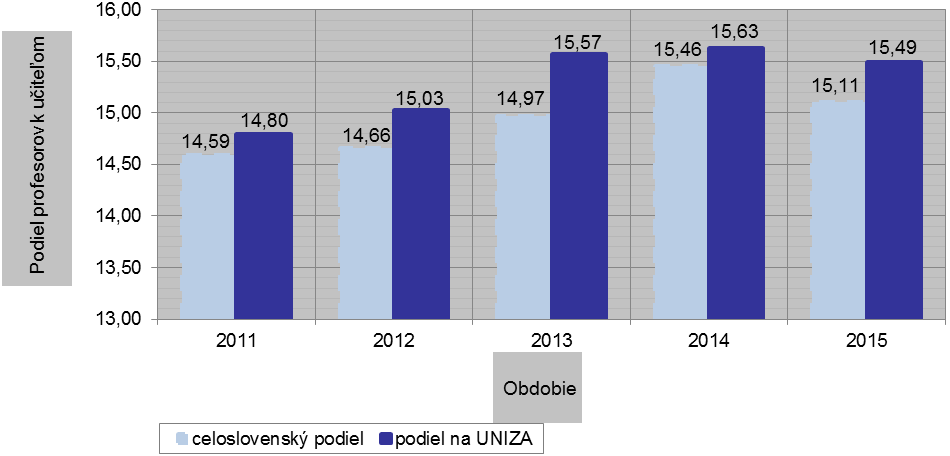 Graf č. 1 Podiel profesorov k učiteľom Tab. č. 2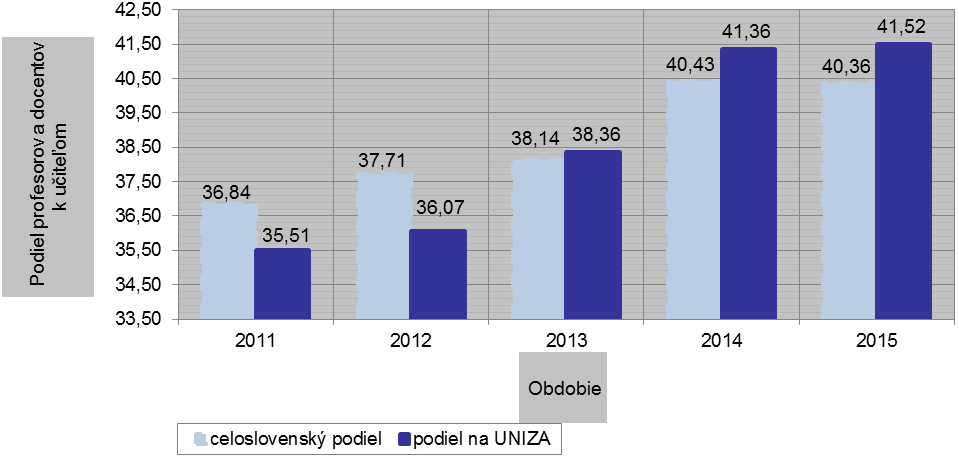 Graf č. 2 Podiel profesorov a docentov k učiteľomKvalifikačná štruktúra zamestnancov s akademickým titulom PhD., resp. jeho starším ekvivalentom na UNIZA k 31. 10. 2015 (údaj zo štatistickej ročenky – vysoké školy): počet CSc., Dr., PhD. je 555, počet DrSc. je 2.Podiel DrSc., CSc., Dr. a PhD. k počtu učiteľov na UNIZA je 91,76 % (slovenský priemer  je 89,46 %). UNIZA sa podarilo pomerne výrazne prelomiť hranicu 90 % a je v tomto porovnaní o 2,3 % nad celoslovenským priemerom. Vývoj je zrejmý z tab. č. 3 a grafu č. 3.    	                                                                                                                              Tab. č. 3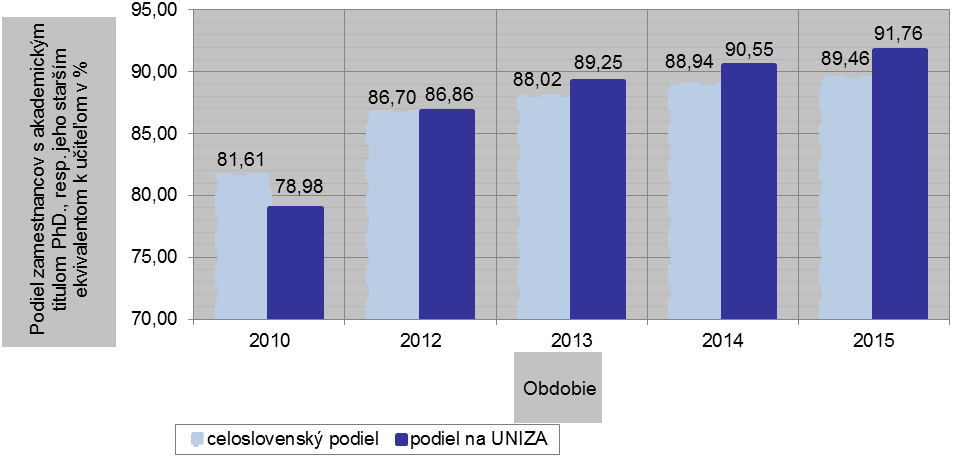 Graf č. 3 Podiel zamestnancov s akad. titulom PhD., resp. jeho starším ekvivalentom k učiteľomPrehľad počtu udelených vedecko-pedagogických titulov docent a počtu vymenovaných profesorov v r. 2015:V r. 2015 rektorka UNIZA udelila vedecko-pedagogický titul 8 docentom. Prezident Slovenskej republiky v priebehu roku 2015 vymenoval na základe návrhov predložených UNIZA 7 profesorov. Ďalšie dva návrhy na vymenovanie za profesorov predložili iné slovenské univerzity. Členenie podľa fakúlt je zrejmé z tab. č. 4. Prehľad počtu udelených vedecko-pedagogických titulov docent a vymenovaných profesorov v rokoch 2011 – 2015 je uvedený v tab. č. 5.	Tab. č. 4Prehľad počtu udelených vedecko-pedagogických titulov docent a vymenovaných profesorov v rokoch 2011 – 2015:	Tab. č. 5Zoznam  vymenovaných  profesorov  a  udelených vedecko-pedagogických titulov docent na UNIZA v r. 2015 je v prílohe č. 1.2.2 	Udelenie titulu „doctor honoris causa“      Za vynikajúce celoživotné vedecko-odborné a pedagogické výsledky a za dlhoročnú vedecko-pedagogickú spoluprácu so Žilinskou univerzitou v Žiline v súlade so „Zásadami udeľovania titulu „doctor honoris causa“ na Žilinskej univerzite“ udelila Vedecká rada UNIZA na svojom 1. zasadnutí v akad. r. 2015/2016 dňa 29. októbra 2015 na návrh Vedeckej rady Fakulty bezpečnostného inžinierstva UNIZA titul „doctor honoris causa“ prof. Ing. Petarovi Kolevovi, DrSc. z Bulharska. 2.3 	Udelenie čestného titulu „profesor emeritus“ V súlade so „Zásadami udeľovania čestného titulu „profesor emeritus“ na Žilinskej univerzite“ na návrh Vedeckej rady UNIZA na svojom 2. zasadnutí v akad. roku  2014/2015 dňa 9. apríla 2015 rektorka UNIZA udelila tento titul prof. Ing. Jánovi Michalíkovi, PhD. Emeritný profesor Michalík pôsobí na Elektrotechnickej fakulte UNIZA. Príloha č. 1Zoznam vymenovaných profesorova udelených vedecko-pedagogických titulov docent v r. 2015Profesori  vymenovaní: •	s účinnosťou od 12. marca 2015:doc. Ing. Ľudmila Jánošíková, PhD. z Fakulty riadenia a informatiky UNIZA v študijnom odbore 9.2.9 aplikovaná informatika, doc. Ing. Pavol Rafajdus, PhD. z Elektrotechnickej fakulty UNIZA v študijnom odbore 5.2.11 silnoprúdová elektrotechnika,•	 s účinnosťou od 2. júna 2015:doc. Ing. Pavel Čičák, PhD. zo Slovenskej technickej univerzity v Bratislave v študijnom odbore 9.2.9 aplikovaná informatika, návrh predložila Fakulta riadenia a informatiky UNIZA,  doc. RNDr. Iveta Marková, PhD. z Univerzity Mateja Bela v Banskej Bystrici v študijnom odbore 8.3.6 záchranné služby, návrh predložila Fakulta bezpečnostného inžinierstva UNIZA,•	s účinnosťou od 24. novembra 2015:doc. Ing. Ladislav Janoušek, PhD. z Elektrotechnickej fakulty UNIZA v študijnom odbore 5.2.10 teoretická elektrotechnika,doc. Ing. Tomáš Loveček, PhD. z Fakulty bezpečnostného inžinierstva UNIZA v študijnom odbore 8.3.1 ochrana osôb a majetku,  doc. Ing. Elena Zaitseva, PhD. z Fakulty riadenia a informatiky UNIZA v študijnom odbore 9.2.9 aplikovaná informatika.Udelené vedecko-pedagogické tituly  docent:  •	s účinnosťou od 1. marca 2015: dr inž. Witalis Pellovski z Fakulty bezpečnostných vied Vojenskej akadémie pozemných síl arm. gen. T. Kosciuszka, Wroclaw, v študijnom odbore 8.3.6 záchranné služby, návrh predložila Fakulta bezpečnostného inžinierstva UNIZA,  •	 s účinnosťou od 15. marca 2015: dr inž. Tomasz Figlus z Wydzialu Transportu v Katowiciach Politechniky Slaskej v Gliwiciach, v študijnom odbore 5.2.59 doprava, návrh predložila Fakulta prevádzky a ekonomiky dopravy a spojov UNIZA, dr inž. Marek Jaskiewicz z Wydzialu mechatroniky i Budowy Maszyn Politechniky Swietokrzyskej v Kielcoch, v študijnom odbore 5.2.59 doprava, návrh predložila Fakulta prevádzky a ekonomiky dopravy a spojov UNIZA,•	s účinnosťou od 1. apríla 2015: dr inž. Marek Roszak z Wydzialu Mechanicznego Technologicznego Politechniky Slaskiej v Gliwiciach, v študijnom odbore 5.2.7 strojárske technológie a materiály, návrh predložila Strojnícka fakulta UNIZA, •	s účinnosťou od 1. mája 2015: Mgr. Dana Sitányiová, PhD. zo Stavebnej fakulty UNIZA v študijnom odbore 5.2.8 stavebníctvo, •	s účinnosťou od 1. júna 2015: Ing. Dagmar Vidriková, PhD. z Fakulty bezpečnostného inžinierstva UNIZA v študijnom odbore 8.3.1 ochrana osôb a majetku,•	s účinnosťou od 15. júna 2015: Ing. Peter Márton, PhD. z Fakulty riadenia a informatiky UNIZA v študijnom odbore 5.2.59 doprava, návrh predložila Fakulta prevádzky a ekonomiky dopravy a spojov UNIZA, Ing. Vladimír Němec, Ph.D. z Fakulty dopravní ČVUT v Praze v študijnom odbore 5.2.59 doprava, návrh predložila Fakulta prevádzky a ekonomiky dopravy a spojov UNIZA.Vysokoškolskí učitelia – priemerný prepočítaný počet 1. 1. 2015 - 31. 12. 2015, uvedené len pracoviská výskumuVysokoškolskí učitelia – priemerný prepočítaný počet 1. 1. 2015 - 31. 12. 2015, uvedené len pracoviská výskumuVysokoškolskí učitelia – priemerný prepočítaný počet 1. 1. 2015 - 31. 12. 2015, uvedené len pracoviská výskumuVysokoškolskí učitelia – priemerný prepočítaný počet 1. 1. 2015 - 31. 12. 2015, uvedené len pracoviská výskumuVysokoškolskí učitelia – priemerný prepočítaný počet 1. 1. 2015 - 31. 12. 2015, uvedené len pracoviská výskumuVysokoškolskí učitelia – priemerný prepočítaný počet 1. 1. 2015 - 31. 12. 2015, uvedené len pracoviská výskumuVysokoškolskí učitelia – priemerný prepočítaný počet 1. 1. 2015 - 31. 12. 2015, uvedené len pracoviská výskumuVysokoškolskí učitelia – priemerný prepočítaný počet 1. 1. 2015 - 31. 12. 2015, uvedené len pracoviská výskumuPracoviskoprof.doc.OAASpoluz tohoz tohoPracoviskoprof.doc.OAASpoluDrSc.CSc., PhD.FPEDAS15,7134,1667,04116,91112,91SjF25,7226,5028,9381,1581,15EF17,0336,3751,92105,32105,32SvF9,2016,9635,262,1763,591,0056,76FRI10,7521,9151,9784,6484,04FBI5,7213,5326,3645,6145,61FHV9,5110,9852,280,3873,151,5059,39VÚVB1,001,001,00UKaI5,955,950,99ÚZVV1,002,002,675,675,67Celkom95,64162,42322,372,55582,982,50552,83Výskumní pracovníci – priemerný prepočítaný počet 1. 1. 2015 - 31.12.2015Výskumní pracovníci – priemerný prepočítaný počet 1. 1. 2015 - 31.12.2015Výskumní pracovníci – priemerný prepočítaný počet 1. 1. 2015 - 31.12.2015Výskumní pracovníci – priemerný prepočítaný počet 1. 1. 2015 - 31.12.2015Výskumní pracovníci – priemerný prepočítaný počet 1. 1. 2015 - 31.12.2015Výskumní pracovníci – priemerný prepočítaný počet 1. 1. 2015 - 31.12.2015PracoviskoVŠOstatníSpoluz tohoz tohoPracoviskoVŠOstatníSpoluDrSc.DrSc.CSc., PhD.FPEDAS12,911,3714,287,29SjF45,1945,1941,62EF15,381,0016,3815,7SvF10,068,0018,066,06FRI3,003,003FBI3,403,402,4FHV2,422,421,75VÚVB8,520,589,102,51ÚZVV13,4613,465,43ÚKaI7,237,231,13VC29,6129,6118,13UVP27,6127,6118,1Celkom178,7910,95189,740,00123,12Rozdelenie bežných výdavkov v r. 2015 na pracoviská univerzity  (v €) 	Rozdelenie bežných výdavkov v r. 2015 na pracoviská univerzity  (v €) 	Rozdelenie bežných výdavkov v r. 2015 na pracoviská univerzity  (v €) 	Rozdelenie bežných výdavkov v r. 2015 na pracoviská univerzity  (v €) 	Rozdelenie bežných výdavkov v r. 2015 na pracoviská univerzity  (v €) 	Rozdelenie bežných výdavkov v r. 2015 na pracoviská univerzity  (v €) 	Rozdelenie bežných výdavkov v r. 2015 na pracoviská univerzity  (v €) 	Rozdelenie bežných výdavkov v r. 2015 na pracoviská univerzity  (v €) 	Rozdelenie bežných výdavkov v r. 2015 na pracoviská univerzity  (v €) 	Rozdelenie bežných výdavkov v r. 2015 na pracoviská univerzity  (v €) 	Bežné výdavkyFPEDASSjFEFSvFFRIFBIFHVústavySpolurok 20151 530 0071 778 3621 529 775931 9861 211 983498 320769 152303 3518 552 936rok 20141 084 1781 808 1691 501 331791 6521 028 715470 864970 779425 8448 081 532rok 20131 034 0891 684 9651 339 845691 170924 405391 002751 712306 5757 123 763Prehľad projektov a finančných prostriedkov zo ŠR získaných na ich riešenie v roku 2015 (finančné údaje v €)Prehľad projektov a finančných prostriedkov zo ŠR získaných na ich riešenie v roku 2015 (finančné údaje v €)Prehľad projektov a finančných prostriedkov zo ŠR získaných na ich riešenie v roku 2015 (finančné údaje v €)Prehľad projektov a finančných prostriedkov zo ŠR získaných na ich riešenie v roku 2015 (finančné údaje v €)Prehľad projektov a finančných prostriedkov zo ŠR získaných na ich riešenie v roku 2015 (finančné údaje v €)Prehľad projektov a finančných prostriedkov zo ŠR získaných na ich riešenie v roku 2015 (finančné údaje v €)Prehľad projektov a finančných prostriedkov zo ŠR získaných na ich riešenie v roku 2015 (finančné údaje v €)Prehľad projektov a finančných prostriedkov zo ŠR získaných na ich riešenie v roku 2015 (finančné údaje v €)Prehľad projektov a finančných prostriedkov zo ŠR získaných na ich riešenie v roku 2015 (finančné údaje v €)Prehľad projektov a finančných prostriedkov zo ŠR získaných na ich riešenie v roku 2015 (finančné údaje v €)Prehľad projektov a finančných prostriedkov zo ŠR získaných na ich riešenie v roku 2015 (finančné údaje v €)Prehľad projektov a finančných prostriedkov zo ŠR získaných na ich riešenie v roku 2015 (finančné údaje v €)Prehľad projektov a finančných prostriedkov zo ŠR získaných na ich riešenie v roku 2015 (finančné údaje v €)FakultaVEGAVEGAKEGAKEGAAPVV koordinácia projektovAPVV koordinácia projektovAPVV participácia na projektochAPVV participácia na projektochSpolu finančné prostriedky zo štátnych     grantových schémOstatné výskumné  grantyOstatné výskumné  grantyZískané finančné prostriedky spoluFakultapočet projektovbežné výdavkypočet projektovbežné výdavkypočet projektovbežné výdavkypočet projektovbežné výdavkybežné výdavkypočet projektovbežné výdavkybežné výdavkyFPEDAS1688 66737 141371 03713 018169 86300169 863SjF26269 78116141 05810305 06113 050718 950439 214758 164EF16146 460842 5536424 486219 155632 654211 399644 053SvF1396 117112 3973142 2480250 76200250 762FRI953 560215 5244124 310115 928209 32238 181217 503FBI422 96716 256394 71800123 94100123 941FHV15 801413 535000019 3360019 336UKaI000000118 05718 0573586 835604 892VUVB0000167 789110 00077 78925 88383 672VC0000370 2970070 29728 00078 297Spolu r. 201585683 35335238 464331 299 646769 2082 290 97116659 5122 950 483Spolu r. 201496698 90736236 50528967 1667125 8982 028 47618344 8512 373 327Počet grantov a výška získaných finančných prostriedkov podľa fakúltPočet grantov a výška získaných finančných prostriedkov podľa fakúltPočet grantov a výška získaných finančných prostriedkov podľa fakúltPočet grantov a výška získaných finančných prostriedkov podľa fakúltPočet grantov a výška získaných finančných prostriedkov podľa fakúltPočet grantov a výška získaných finančných prostriedkov podľa fakúltPočet grantov a výška získaných finančných prostriedkov podľa fakúltPočet grantov a výška získaných finančných prostriedkov podľa fakúltPočet grantov a výška získaných finančných prostriedkov podľa fakúltPočet grantov a výška získaných finančných prostriedkov podľa fakúltPočet grantov a výška získaných finančných prostriedkov podľa fakúltFPEDASSjFEFSvFFRIFBIFHVústavySpoluPočet           20156133122321 201450422203182013603423132220124033312824Financie    2015187 97616 76033 84841 44418 25849 7791 50739 696389 268 2014138 0310423 44125 10184 769217 0380135 6931 024 0732013194 035014 66543 20112 63693 84329338 131396 804201297 24531 487107 68266 80670 16212 4396 221233 809625 851Prehľad účelových finančných prostriedkov získaných na riešenie výskumných projektov jednotlivými pracoviskami UNIZA v rámci celoštátnych a zahraničných grantových schém získaných v r. 2015Prehľad účelových finančných prostriedkov získaných na riešenie výskumných projektov jednotlivými pracoviskami UNIZA v rámci celoštátnych a zahraničných grantových schém získaných v r. 2015Prehľad účelových finančných prostriedkov získaných na riešenie výskumných projektov jednotlivými pracoviskami UNIZA v rámci celoštátnych a zahraničných grantových schém získaných v r. 2015Prehľad účelových finančných prostriedkov získaných na riešenie výskumných projektov jednotlivými pracoviskami UNIZA v rámci celoštátnych a zahraničných grantových schém získaných v r. 2015Prehľad účelových finančných prostriedkov získaných na riešenie výskumných projektov jednotlivými pracoviskami UNIZA v rámci celoštátnych a zahraničných grantových schém získaných v r. 2015Prehľad účelových finančných prostriedkov získaných na riešenie výskumných projektov jednotlivými pracoviskami UNIZA v rámci celoštátnych a zahraničných grantových schém získaných v r. 2015Prehľad účelových finančných prostriedkov získaných na riešenie výskumných projektov jednotlivými pracoviskami UNIZA v rámci celoštátnych a zahraničných grantových schém získaných v r. 2015Prehľad účelových finančných prostriedkov získaných na riešenie výskumných projektov jednotlivými pracoviskami UNIZA v rámci celoštátnych a zahraničných grantových schém získaných v r. 2015Prehľad účelových finančných prostriedkov získaných na riešenie výskumných projektov jednotlivými pracoviskami UNIZA v rámci celoštátnych a zahraničných grantových schém získaných v r. 2015Prehľad účelových finančných prostriedkov získaných na riešenie výskumných projektov jednotlivými pracoviskami UNIZA v rámci celoštátnych a zahraničných grantových schém získaných v r. 2015Získané prostriedkyFPEDASSjFEFSvFFRIFBIFHVÚstavySpoluVEGA88 667269 781146 46096 11753 56022 9675 8010683 353KEGA7 141141 05842 55312 39715 5246 25613 5350238 464APVV- koordinácia71 037305 061424 486142 248124 31094 7180138 0861 299 946APVV- participácia3 0183 05019 155015 9280028 05769 208Získané prostriedky zo ŠR spolu169 863718 950632 654250 762209 322123 94119 336166 1432 290 971Získané prostr. zo zahraničia187 97616 76033 84841 44418 25849 7791 507 39 696389 268Spolu získané účelové prostriedky357 839735 710666 502292 206227 580173 720 20 843205 8392 680 239Počet tvorivých pracovníkov129,82128,33120,773,6587,6449,0175,5799,79764,51Prostriedky na 1 tvor. prac. v €                   r. 2015                              2 7565 7335 5203 9672 5973 5452762 0633 506r. 20141 8806 2397 6803 2122 6807 5561812 0663 940r. 20132 0786 9613 7182 8151 8555 1664461 1003 135r. 20121 3278 0034 0393 1241 7487263 3533 4733 441Druh projektuZískané finančné prostriedky v €%VEGA683 35325KEGA238 4649APVV1 369 15451Prostriedky zo zahraničia389 26815Spolu2 680 239100Pracovisko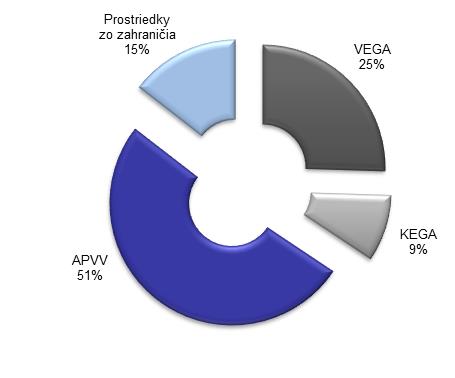 Získané finančné prostriedky v €%FPEDAS357 83913SjF735 71027EF666 50225SvF292 20611FRI227 5808FBI173 7206FHV20 8431Ústavy205 8398Spolu2 680 239100Celkové finančné prostriedky získané na riešenie výskumných projektov v rokoch 2010 – 2015Celkové finančné prostriedky získané na riešenie výskumných projektov v rokoch 2010 – 2015Celkové finančné prostriedky získané na riešenie výskumných projektov v rokoch 2010 – 2015Celkové finančné prostriedky získané na riešenie výskumných projektov v rokoch 2010 – 2015Celkové finančné prostriedky získané na riešenie výskumných projektov v rokoch 2010 – 2015Celkové finančné prostriedky získané na riešenie výskumných projektov v rokoch 2010 – 2015Celkové finančné prostriedky získané na riešenie výskumných projektov v rokoch 2010 – 2015Celkové finančné prostriedky získané na riešenie výskumných projektov v rokoch 2010 – 2015Získané finančné prostriedky (v €)20112012201320142015porovnanie r. 2015/2014porovnanie r. 2015/2014 (%)grantové schémy MŠVVaŠ SR1 132 5151 059 832988 126935 412921 817- 13 595- 1,45 %APVV1 102 125995 8421 060 4121 093 0641 369 154+ 276 090+ 25,26 %zahraničné zdroje   662 845625 851396 8041 024 073 389 268- 634 805- 61,99 %Spolu2 897 4852 681 5252 445 3423 052 5492 680 239- 372 310- 12,20 %Prehľad riešených úloh pre prax za roky 2011-2015Prehľad riešených úloh pre prax za roky 2011-2015Prehľad riešených úloh pre prax za roky 2011-2015Prehľad riešených úloh pre prax za roky 2011-2015Prehľad riešených úloh pre prax za roky 2011-2015Prehľad riešených úloh pre prax za roky 2011-201520112012201320142015počet12715595103178finančná čiastka 1 252 5551 315 4821 184 2771 035 2291 342 903No.AcronymProposal IDTitleCall identifierName1MCell681209Modelling and prototype design of microfluidic cell manipulation based on localized magnetic fieldsERC-2015-CoGPeter Márton2BIOCOMAG677946Biocoating of fine grained Mg-Al based alloys for medical applicationsERC-2015-STGBranislav Hadzima3DARKSIDE717042Dark side of business and management in organizations ERC-2016-STGMartina Blašková4CRISMAN700652Increasing the effectiveness of crisis management system in the European Union member states and partner countries H2020-DRS-2015Ladislav Šimák5RHEA700387Response Holistic system for Agile responses to natural disastersH2020-DRS-2015Mária Lusková6CIRAS700476Critical Infrastructure Resilience Assessment System H2020-DRS-2015Tomáš Loveček7TRACE696203Enhanced trust in alternative Energy by builduing a demonstrative mix energy platform in EU Countries;  Acronym: TRACE  (trust alternative combined energy) H2020-EE-2015-3-MarketUptakeRadovan Nosek8TechInCare693938Technology for Best Care and Social PracticesH2020-EURO-6-2015Ján Barabáš9SPD4SPINE686405Severe Plastic Deformation Solutions for Improved Spinal FusionH2020-FETOPEN-2014-2015-RIABranislav Hadzima10DEWEHAFOT680664Developing the Optimal Welding and Hard-facing technologiesH2020-FoF-2015Ružica Nikolič11FLYWINDOVER720356Flying over the existing wind energy systems limitsH2020-FTIPilot-2015-1Juraj Gerlici12CertiSaR687319Certification of Satellite ReceiversH2020-Galileo-2015-1Michal Hodoň13ECOBUS713831ECOBUS. Green line for public transportH2020-GV-2015Michal Janovčík14TREULAC693464Cooperation between EU and LAC in TransportH2020-INT-SOCIETY-2015Tatiana Čorejová15OPTIHEATSOURCES691852Optimization of the raw material and heat sourcesH2020-LCE-2015-2Peter Pilát16BUHS691653Smart power from bioenergy by underground heat storage hybrid system H2020-LCE-2015-3Radovan Nosek17ATRIUM690764Advancing TRansport Innovation in Urban MobilityH2020-MG-2015_TwoStagesDana Sitányiová18PHARAO690224Proactive, Technology-Assisted Infrastructure Asset Management and OwnershipH2020-MG-2015_TwoStagesMartin Pitoňák19ERMA690776Effective Risk MAnagement of Infrastructure in Cases of Climatic Hardwood Forest DisastersH2020-MG-2015_TwoStagesZdeněk Dvořák20VIRTEPORT690875Virtual teleportation to a fleet of vehicles – remotely supervising the operation of multiple autonomous objectsH2020-MSCA-RISE-2015Karol Grondžák21PolyBioCom690856Processing aspects and properties and structure characteristics of modern biodegradable polymer compositionsH2020-MSCA-RISE-2015Lenka Markovičová22SENSIS691003Making sense of sensor signalsH2020-MSCA-RISE-2015Milan Dado23VPA689282Virtual personal assistant for compensating cognitive disorder in an aging populationH2020-PHC-2015-single-stageIvan Kuric24IT3SS690018Integrated Teleconsultation, Telehealth, and Telecare System and ServicesH2020-PHC-2015-single-stageElena Zaitseva25DIAB-TIC690571Diabetes with Technologies of Information and CommunicationH2020-PHC-2015-single-stageMichal Hodoň26Y-STEM704252STEM  Young People: From Knowledge to PracticeH2020-SEAC-2015-1Mária Lusková27MEUS699378Modelling of the RF environment used by cooperative surveillance systemsH2020-SESAR-2015-1Benedikt Badánik28CAVALLERIA699380Continuous Assessment of the Value of Airspace Leading to Large-scale Efficient Regional Impact from ATMH2020-SESAR-2015-1Antonín Kazda29LAST TRAP699290The 4D Large Scale Trajectory Planning H2020-SESAR-2015-1Benedikt Badánik30DREAMS699365Driving Regulatory and Economic ATM Models with ScenariosH2020-SESAR-2015-1Antonín Kazda31SYMRAILV692039Advancement of research methods in simulation and experimental studies of dynamics of light and high-speed vehiclesH2020-TWINN-2015Juraj Gerlici32Biano691940Twinning in Biomedical Engineering on Micro- and NanotechnologiesH2020-TWINN-2015Peter Márton33S-EMC2664578Slovak Centre of Excellence in Media Computing and CommunicationsH2020-WIDESPREAD-2014-1Roman JarinaPublikačná činnosť za rok 2015 podľa pracovísk – stav k 31.03.2016Publikačná činnosť za rok 2015 podľa pracovísk – stav k 31.03.2016Publikačná činnosť za rok 2015 podľa pracovísk – stav k 31.03.2016Publikačná činnosť za rok 2015 podľa pracovísk – stav k 31.03.2016Publikačná činnosť za rok 2015 podľa pracovísk – stav k 31.03.2016Publikačná činnosť za rok 2015 podľa pracovísk – stav k 31.03.2016Publikačná činnosť za rok 2015 podľa pracovísk – stav k 31.03.2016Publikačná činnosť za rok 2015 podľa pracovísk – stav k 31.03.2016Publikačná činnosť za rok 2015 podľa pracovísk – stav k 31.03.2016Publikačná činnosť za rok 2015 podľa pracovísk – stav k 31.03.2016F-PEDASSjFEFSvFFRIFBIFHVústavyspoluA1 Knižné publikácie charakteru vedeckej monografie  (AAA, AAB, ABA, ABB, ABC, ABD)524007612256A2 Ostatné knižné publikácie (BAA, BAB, CAA, CAB)1200146216B Publikácie v karentovaných vedeckých časopisoch články (ADC, ADD, BDC, BDD, CDC, CDD)abstrakty (AEG, AEH)313155507957B Autorské osvedčenia, patenty a objavy (AGJ)022001016C Ostatné recenzované publikácie(ADM, ADN,  ADE, ADF, AEC, AED, AFA, AFB, AFC, AFD, AFE, AFF, AFG, AFH, BBA, BBB,  BDE, BDF, BFA, BFB, CDE, CDF)7826983522572533211382513052Spolu7917393692622663321632653187Počet tvorivých pracovníkov129,82128,33120,7073,6587,6449,0175,5799,79764,51Podiel na tvor. pracovníka v r. 20156,095,763,063,563,046,772,162,664,17v r.20146,284,823,103,612,855,942,041,213,76v r.20136,804,582,943,303,385,232,080,563,77Prehľad publikačnej činnosti za roky 2010 – 2015Prehľad publikačnej činnosti za roky 2010 – 2015Prehľad publikačnej činnosti za roky 2010 – 2015Prehľad publikačnej činnosti za roky 2010 – 2015Prehľad publikačnej činnosti za roky 2010 – 2015Prehľad publikačnej činnosti za roky 2010 – 2015Prehľad publikačnej činnosti za roky 2010 – 2015201020112012201320142015Knižné publikácie charakteru vedeckej monografie 322216525956Ostatné knižné publikácie20208171316Publikácie v karentovaných vedeckých časopisoch404543475357Autorské osvedčenia, patenty106115186Ostatné recenzované publikácie3 0973 0912 9052 8172 7743052Spolu3 1993 1842 9832 9382 9173187Podiel na 1 tvorivého pracovníka4,084,053,833,773,764,17FakultyKonferencieKonferencieSeminárea workshopyOstatné (prezentácie, koncerty, výberové prednášky a pod.)FakultydomácezahraničnéSeminárea workshopyOstatné (prezentácie, koncerty, výberové prednášky a pod.)FPEDAS6325SjF2522EF2302SvF0211FRI1001FBI2000FHV1135CETRA-ÚD1000rektorát1000Spolu1614816AUPARK ŽILINANázov exponátuUNIZA - Fakulta prevádzky a ekonomiky dopravy a spojovFID hrouČo ukrýva železnica?Lietadlo ako skenerŠtuduj vodnú dopravu interaktívne !UNIZA - Strojnícka fakultaPočítačom riadené stroje a robotyČistá energiaUNIZA - Elektrotechnická fakultaAutomatizácia - súčasť nášho životaKeď blesky slúžiaLive televízne štúdioSignály ľudského telaElektromobilitaUNIZA - Fakulta riadenia a informatikyModelovanie a simulácia dopravyBunky ožívajú v počítačiRoboty v animovanom prostredíUNIZA - Fakulta bezpečnostného inžinierstvaMôj dom - môj hradČinnosť hasičských špecialistovUNIZA - Fakulta humanitných viedCudzí jazyk hrouUNIZA - Univerzitný vedecký parkVeda hrouE-GOKART (UVP + EF)UNIZA - Ústav celoživotného vzdelávaniaJazyk v pohybeUNIZA - Univerzitná knižnicaUniverzitná knižnica Žilinskej univerzity v ŽilineUNIZA - Stavebná fakulta Prednáška: Čo majú spoločné hojdačka a most?CEIT, a. s., Digitálny podnik Robot učiteľ?Výskumný ústav textilnej chémie - CHEMITEX, ŽilinaŠkodlivé látky v odevochSlovenský červený kríž v ŽilinePrvá pomocNexteriaFIRST LEGO LeagueEURAXESS, SAIA, n.o.EURAXESS: mobilita výskumníkov SOVVA, o.z.Euro-info stánokExponát na hlavnom podujatí v Bratislave UNIZA – Elektrotechnická fakultaStroje v továrniExponát na podujatí v Banskej Bystrici UNIZA – Elektrotechnická fakultaVirtuálny svetModerné elektrické pohonyPočet akreditovaných doktorandských študijných programov v študijných odboroch                  na jednotlivých súčastiach  k 12. 11. 2015Počet akreditovaných doktorandských študijných programov v študijných odboroch                  na jednotlivých súčastiach  k 12. 11. 2015Počet akreditovaných doktorandských študijných programov v študijných odboroch                  na jednotlivých súčastiach  k 12. 11. 2015Počet akreditovaných doktorandských študijných programov v študijných odboroch                  na jednotlivých súčastiach  k 12. 11. 2015Počet akreditovaných doktorandských študijných programov v študijných odboroch                  na jednotlivých súčastiach  k 12. 11. 2015Počet akreditovaných doktorandských študijných programov v študijných odboroch                  na jednotlivých súčastiach  k 12. 11. 2015Počet akreditovaných doktorandských študijných programov v študijných odboroch                  na jednotlivých súčastiach  k 12. 11. 2015Počet akreditovaných doktorandských študijných programov v študijných odboroch                  na jednotlivých súčastiach  k 12. 11. 2015Počet akreditovaných doktorandských študijných programov v študijných odboroch                  na jednotlivých súčastiach  k 12. 11. 2015Počet akreditovaných doktorandských študijných programov v študijných odboroch                  na jednotlivých súčastiach  k 12. 11. 2015Forma DŠPočet študijných programov v študijných odboroch na jednotlivých súčastiach UNIZAPočet študijných programov v študijných odboroch na jednotlivých súčastiach UNIZAPočet študijných programov v študijných odboroch na jednotlivých súčastiach UNIZAPočet študijných programov v študijných odboroch na jednotlivých súčastiach UNIZAPočet študijných programov v študijných odboroch na jednotlivých súčastiach UNIZAPočet študijných programov v študijných odboroch na jednotlivých súčastiach UNIZAPočet študijných programov v študijných odboroch na jednotlivých súčastiach UNIZAPočet študijných programov v študijných odboroch na jednotlivých súčastiach UNIZAPočet študijných programov v študijných odboroch na jednotlivých súčastiach UNIZAForma DŠPočet študijných programov v študijných odboroch na jednotlivých súčastiach UNIZAPočet študijných programov v študijných odboroch na jednotlivých súčastiach UNIZAPočet študijných programov v študijných odboroch na jednotlivých súčastiach UNIZAPočet študijných programov v študijných odboroch na jednotlivých súčastiach UNIZAPočet študijných programov v študijných odboroch na jednotlivých súčastiach UNIZAPočet študijných programov v študijných odboroch na jednotlivých súčastiach UNIZAPočet študijných programov v študijných odboroch na jednotlivých súčastiach UNIZAPočet študijných programov v študijných odboroch na jednotlivých súčastiach UNIZAPočet študijných programov v študijných odboroch na jednotlivých súčastiach UNIZAForma DŠÚZVVFPEDASSjFEFSvFFRIFBIFHVSPOLUdenná1586432130externá1586431129Počet doktorandov v dennej a externej forme doktorandského štúdia v jednotlivých rokoch štúdia na jednotlivých fakultách UNIZA k 31. 10. 2015Počet doktorandov v dennej a externej forme doktorandského štúdia v jednotlivých rokoch štúdia na jednotlivých fakultách UNIZA k 31. 10. 2015Počet doktorandov v dennej a externej forme doktorandského štúdia v jednotlivých rokoch štúdia na jednotlivých fakultách UNIZA k 31. 10. 2015Počet doktorandov v dennej a externej forme doktorandského štúdia v jednotlivých rokoch štúdia na jednotlivých fakultách UNIZA k 31. 10. 2015Počet doktorandov v dennej a externej forme doktorandského štúdia v jednotlivých rokoch štúdia na jednotlivých fakultách UNIZA k 31. 10. 2015Počet doktorandov v dennej a externej forme doktorandského štúdia v jednotlivých rokoch štúdia na jednotlivých fakultách UNIZA k 31. 10. 2015Počet doktorandov v dennej a externej forme doktorandského štúdia v jednotlivých rokoch štúdia na jednotlivých fakultách UNIZA k 31. 10. 2015Počet doktorandov v dennej a externej forme doktorandského štúdia v jednotlivých rokoch štúdia na jednotlivých fakultách UNIZA k 31. 10. 2015Počet doktorandov v dennej a externej forme doktorandského štúdia v jednotlivých rokoch štúdia na jednotlivých fakultách UNIZA k 31. 10. 2015Počet doktorandov v dennej a externej forme doktorandského štúdia v jednotlivých rokoch štúdia na jednotlivých fakultách UNIZA k 31. 10. 2015Počet doktorandov v dennej a externej forme doktorandského štúdia v jednotlivých rokoch štúdia na jednotlivých fakultách UNIZA k 31. 10. 2015Počet doktorandov v dennej a externej forme doktorandského štúdia v jednotlivých rokoch štúdia na jednotlivých fakultách UNIZA k 31. 10. 2015FakultaPočet doktorandov k 31. 10. 2015Počet doktorandov k 31. 10. 2015Počet doktorandov k 31. 10. 2015Počet doktorandov k 31. 10. 2015Počet doktorandov k 31. 10. 2015Počet doktorandov k 31. 10. 2015Počet doktorandov k 31. 10. 2015Počet doktorandov k 31. 10. 2015Počet doktorandov k 31. 10. 2015Počet doktorandov k 31. 10. 2015Počet doktorandov k 31. 10. 2015Fakultav dennej forme DŠv dennej forme DŠv dennej forme DŠv dennej forme DŠv externej forme DŠv externej forme DŠv externej forme DŠv externej forme DŠv externej forme DŠv externej forme DŠSpoluFakulta1. r.2. r.3. r.spolu1. r.2. r.3. r.4. r.5. r.spoluSpoluFPEDAS22201860463021575SjF27192773791161245118EF18182662211351274SvF66921031601031FRI109827234501441FBI88723204221033FHV13370100129Spolu 9283982731723242222108381Porovnanie celoslovenského priemeru a priemeru na UNIZA v počte školených doktorandov  na 1 profesora a docentaPorovnanie celoslovenského priemeru a priemeru na UNIZA v počte školených doktorandov  na 1 profesora a docentaPorovnanie celoslovenského priemeru a priemeru na UNIZA v počte školených doktorandov  na 1 profesora a docentaPorovnanie celoslovenského priemeru a priemeru na UNIZA v počte školených doktorandov  na 1 profesora a docentaPorovnanie celoslovenského priemeru a priemeru na UNIZA v počte školených doktorandov  na 1 profesora a docentaPorovnanie celoslovenského priemeru a priemeru na UNIZA v počte školených doktorandov  na 1 profesora a docentaPriemerný počet školených doktorandov na 1 profesora a docenta 20112012201320142015celoslovenský priemer3,112,562,502,141,95priemer na UNIZA2,692,141,901,621,51Počet zahraničných študentov doktorandského štúdia na UNIZAPočet zahraničných študentov doktorandského štúdia na UNIZAPočet zahraničných študentov doktorandského štúdia na UNIZAPočet zahraničných študentov doktorandského štúdia na UNIZAPočet zahraničných študentov doktorandského štúdia na UNIZAPočet zahraničných študentov doktorandského štúdia na UNIZAPočet zahraničných študentov doktorandského štúdia na UNIZAFakultaPočet doktorandov v roku štúdia/štátPočet doktorandov v roku štúdia/štátPočet doktorandov v roku štúdia/štátPočet doktorandov v roku štúdia/štátPočet doktorandov v roku štúdia/štátPočet doktorandov v roku štúdia/štátFakulta1. rok2. rok3. rok4. rok5. roknadšt. dĺžkaCelouniverzitný štud. program--1/Nemecko--1/NemeckoFPEDAS1/Česko3/Česko----SjF-2/Nemecko1/Poľsko1/Česko1/Poľsko1/Nemecko-EF1/Rakúsko-----SvF-----FRI------FBI1/Česko(denná forma)-2/Česko1/Poľsko--FFV------Spolu354221Vývoj počtu doktorandov v oboch formách štúdia na školiacich pracoviskách UNIZA v rokoch 2011-2015Vývoj počtu doktorandov v oboch formách štúdia na školiacich pracoviskách UNIZA v rokoch 2011-2015Vývoj počtu doktorandov v oboch formách štúdia na školiacich pracoviskách UNIZA v rokoch 2011-2015Vývoj počtu doktorandov v oboch formách štúdia na školiacich pracoviskách UNIZA v rokoch 2011-2015Vývoj počtu doktorandov v oboch formách štúdia na školiacich pracoviskách UNIZA v rokoch 2011-2015Vývoj počtu doktorandov v oboch formách štúdia na školiacich pracoviskách UNIZA v rokoch 2011-2015Vývoj počtu doktorandov v oboch formách štúdia na školiacich pracoviskách UNIZA v rokoch 2011-2015Vývoj počtu doktorandov v oboch formách štúdia na školiacich pracoviskách UNIZA v rokoch 2011-2015Vývoj počtu doktorandov v oboch formách štúdia na školiacich pracoviskách UNIZA v rokoch 2011-2015RokŠkoliace pracoviská na UNIZAŠkoliace pracoviská na UNIZAŠkoliace pracoviská na UNIZAŠkoliace pracoviská na UNIZAŠkoliace pracoviská na UNIZAŠkoliace pracoviská na UNIZAŠkoliace pracoviská na UNIZASpoluna UNIZARokŠkoliace pracoviská na UNIZAŠkoliace pracoviská na UNIZAŠkoliace pracoviská na UNIZAŠkoliace pracoviská na UNIZAŠkoliace pracoviská na UNIZAŠkoliace pracoviská na UNIZAŠkoliace pracoviská na UNIZASpoluna UNIZARokFPEDASSjFEFSvFFRIFBIFHVSpoluna UNIZA2011115196105466664226142012851518345554920 48820137815979364246154552014761267239394218412201575118743141339381Počet absolventov doktorandského štúdia v r. 2015 na jednotlivých fakultách UNIZAPočet absolventov doktorandského štúdia v r. 2015 na jednotlivých fakultách UNIZAPočet absolventov doktorandského štúdia v r. 2015 na jednotlivých fakultách UNIZAPočet absolventov doktorandského štúdia v r. 2015 na jednotlivých fakultách UNIZAPočet absolventov doktorandského štúdia v r. 2015 na jednotlivých fakultách UNIZAPočet absolventov doktorandského štúdia v r. 2015 na jednotlivých fakultách UNIZAPočet absolventov doktorandského štúdia v r. 2015 na jednotlivých fakultách UNIZAPočet absolventov doktorandského štúdia v r. 2015 na jednotlivých fakultách UNIZAPočet absolventov doktorandského štúdia v r. 2015 na jednotlivých fakultách UNIZAForma dokt. štúdiaPočet absolventov dokt. štúdia v r. 2015 na jednotlivých  fakultách UNIZA Počet absolventov dokt. štúdia v r. 2015 na jednotlivých  fakultách UNIZA Počet absolventov dokt. štúdia v r. 2015 na jednotlivých  fakultách UNIZA Počet absolventov dokt. štúdia v r. 2015 na jednotlivých  fakultách UNIZA Počet absolventov dokt. štúdia v r. 2015 na jednotlivých  fakultách UNIZA Počet absolventov dokt. štúdia v r. 2015 na jednotlivých  fakultách UNIZA Počet absolventov dokt. štúdia v r. 2015 na jednotlivých  fakultách UNIZA Počet absolventov dokt. štúdia v r. 2015 na jednotlivých  fakultách UNIZA Forma dokt. štúdiaPočet absolventov dokt. štúdia v r. 2015 na jednotlivých  fakultách UNIZA Počet absolventov dokt. štúdia v r. 2015 na jednotlivých  fakultách UNIZA Počet absolventov dokt. štúdia v r. 2015 na jednotlivých  fakultách UNIZA Počet absolventov dokt. štúdia v r. 2015 na jednotlivých  fakultách UNIZA Počet absolventov dokt. štúdia v r. 2015 na jednotlivých  fakultách UNIZA Počet absolventov dokt. štúdia v r. 2015 na jednotlivých  fakultách UNIZA Počet absolventov dokt. štúdia v r. 2015 na jednotlivých  fakultách UNIZA Počet absolventov dokt. štúdia v r. 2015 na jednotlivých  fakultách UNIZA Forma dokt. štúdiaFPEDASSjFEFSvFFRIFBIFHVSPOLUDenná163214668587Externá063405119SPOLU163817106136106Porovnanie celoslovenského priemeru a priemeru na UNIZA v počte absolventov doktorandského štúdia na 1 profesora a docentaPorovnanie celoslovenského priemeru a priemeru na UNIZA v počte absolventov doktorandského štúdia na 1 profesora a docentaPorovnanie celoslovenského priemeru a priemeru na UNIZA v počte absolventov doktorandského štúdia na 1 profesora a docentaPorovnanie celoslovenského priemeru a priemeru na UNIZA v počte absolventov doktorandského štúdia na 1 profesora a docentaPorovnanie celoslovenského priemeru a priemeru na UNIZA v počte absolventov doktorandského štúdia na 1 profesora a docentaPorovnanie celoslovenského priemeru a priemeru na UNIZA v počte absolventov doktorandského štúdia na 1 profesora a docentaPriemerný počet absolventov dokt. štúdia na 1 profesora a docenta20112012201320142015celoslovenský priemer0,450,580,550,510,46priemer na UNIZA 0,540,840,510,500,42Vývoj počtu absolventov v oboch formách doktorandského štúdia na UNIZA v rokoch          2011-2015Vývoj počtu absolventov v oboch formách doktorandského štúdia na UNIZA v rokoch          2011-2015Vývoj počtu absolventov v oboch formách doktorandského štúdia na UNIZA v rokoch          2011-2015Vývoj počtu absolventov v oboch formách doktorandského štúdia na UNIZA v rokoch          2011-2015Vývoj počtu absolventov v oboch formách doktorandského štúdia na UNIZA v rokoch          2011-2015Vývoj počtu absolventov v oboch formách doktorandského štúdia na UNIZA v rokoch          2011-2015Vývoj počtu absolventov v oboch formách doktorandského štúdia na UNIZA v rokoch          2011-2015Vývoj počtu absolventov v oboch formách doktorandského štúdia na UNIZA v rokoch          2011-2015Vývoj počtu absolventov v oboch formách doktorandského štúdia na UNIZA v rokoch          2011-2015RokŠkoliace pracoviská na UNIZAŠkoliace pracoviská na UNIZAŠkoliace pracoviská na UNIZAŠkoliace pracoviská na UNIZAŠkoliace pracoviská na UNIZAŠkoliace pracoviská na UNIZAŠkoliace pracoviská na UNIZASpoluna UNIZARokŠkoliace pracoviská na UNIZAŠkoliace pracoviská na UNIZAŠkoliace pracoviská na UNIZAŠkoliace pracoviská na UNIZAŠkoliace pracoviská na UNIZAŠkoliace pracoviská na UNIZAŠkoliace pracoviská na UNIZASpoluna UNIZARokFPEDASSjFEFSvFFRIFBIFHVSpoluna UNIZA2011423712713120123201244712810132071932013272919131811512220142644214151441282015163817106136106Čerpanie účelovej dotácie na štipendiá doktorandov v roku 2015 na jednotlivých  fakultách UNIZA (v €)Čerpanie účelovej dotácie na štipendiá doktorandov v roku 2015 na jednotlivých  fakultách UNIZA (v €)Čerpanie účelovej dotácie na štipendiá doktorandov v roku 2015 na jednotlivých  fakultách UNIZA (v €)Čerpanie účelovej dotácie na štipendiá doktorandov v roku 2015 na jednotlivých  fakultách UNIZA (v €)Čerpanie účelovej dotácie na štipendiá doktorandov v roku 2015 na jednotlivých  fakultách UNIZA (v €)Čerpanie účelovej dotácie na štipendiá doktorandov v roku 2015 na jednotlivých  fakultách UNIZA (v €)Čerpanie účelovej dotácie na štipendiá doktorandov v roku 2015 na jednotlivých  fakultách UNIZA (v €)Čerpanie účelovej dotácie na štipendiá doktorandov v roku 2015 na jednotlivých  fakultách UNIZA (v €)Čerpanie účelovej dotácie na štipendiá doktorandov v roku 2015 na jednotlivých  fakultách UNIZA (v €)Čerpanie účelovej dotácie na štipendiá doktorandov v roku 2015 na jednotlivých  fakultách UNIZA (v €)Čerpanie účelovej dotácie na štipendiá doktorandov v roku 2015 na jednotlivých  fakultách UNIZA (v €)Čerpanie účelovej dotácie na štipendiá doktorandov v roku 2015 na jednotlivých  fakultách UNIZA (v €)Čerpanie účelovej dotácie na štipendiá doktorandov v roku 2015 na jednotlivých  fakultách UNIZA (v €)Čerpanie účelovej dotácie na štipendiá doktorandov v roku 2015 na jednotlivých  fakultách UNIZA (v €)Čerpanie účelovej dotácie na štipendiá doktorandov v roku 2015 na jednotlivých  fakultách UNIZA (v €)Čerpanie účelovej dotácie na štipendiá doktorandov v roku 2015 na jednotlivých  fakultách UNIZA (v €)FPEDASSjFEFSvFFRIFBIFHVSPOLU0003 63004 85308 483Čerpanie fin. prostriedkov na štipendiá doktorandov, neprijatých na miestach pridelených MŠVVaŠ SR, vrátane navýšenia štipendií, v roku 2015 na jednotlivých fakultách UNIZA (v €)Čerpanie fin. prostriedkov na štipendiá doktorandov, neprijatých na miestach pridelených MŠVVaŠ SR, vrátane navýšenia štipendií, v roku 2015 na jednotlivých fakultách UNIZA (v €)Čerpanie fin. prostriedkov na štipendiá doktorandov, neprijatých na miestach pridelených MŠVVaŠ SR, vrátane navýšenia štipendií, v roku 2015 na jednotlivých fakultách UNIZA (v €)Čerpanie fin. prostriedkov na štipendiá doktorandov, neprijatých na miestach pridelených MŠVVaŠ SR, vrátane navýšenia štipendií, v roku 2015 na jednotlivých fakultách UNIZA (v €)Čerpanie fin. prostriedkov na štipendiá doktorandov, neprijatých na miestach pridelených MŠVVaŠ SR, vrátane navýšenia štipendií, v roku 2015 na jednotlivých fakultách UNIZA (v €)Čerpanie fin. prostriedkov na štipendiá doktorandov, neprijatých na miestach pridelených MŠVVaŠ SR, vrátane navýšenia štipendií, v roku 2015 na jednotlivých fakultách UNIZA (v €)Čerpanie fin. prostriedkov na štipendiá doktorandov, neprijatých na miestach pridelených MŠVVaŠ SR, vrátane navýšenia štipendií, v roku 2015 na jednotlivých fakultách UNIZA (v €)Čerpanie fin. prostriedkov na štipendiá doktorandov, neprijatých na miestach pridelených MŠVVaŠ SR, vrátane navýšenia štipendií, v roku 2015 na jednotlivých fakultách UNIZA (v €)Čerpanie fin. prostriedkov na štipendiá doktorandov, neprijatých na miestach pridelených MŠVVaŠ SR, vrátane navýšenia štipendií, v roku 2015 na jednotlivých fakultách UNIZA (v €)Čerpanie fin. prostriedkov na štipendiá doktorandov, neprijatých na miestach pridelených MŠVVaŠ SR, vrátane navýšenia štipendií, v roku 2015 na jednotlivých fakultách UNIZA (v €)Čerpanie fin. prostriedkov na štipendiá doktorandov, neprijatých na miestach pridelených MŠVVaŠ SR, vrátane navýšenia štipendií, v roku 2015 na jednotlivých fakultách UNIZA (v €)Čerpanie fin. prostriedkov na štipendiá doktorandov, neprijatých na miestach pridelených MŠVVaŠ SR, vrátane navýšenia štipendií, v roku 2015 na jednotlivých fakultách UNIZA (v €)Čerpanie fin. prostriedkov na štipendiá doktorandov, neprijatých na miestach pridelených MŠVVaŠ SR, vrátane navýšenia štipendií, v roku 2015 na jednotlivých fakultách UNIZA (v €)Čerpanie fin. prostriedkov na štipendiá doktorandov, neprijatých na miestach pridelených MŠVVaŠ SR, vrátane navýšenia štipendií, v roku 2015 na jednotlivých fakultách UNIZA (v €)Čerpanie fin. prostriedkov na štipendiá doktorandov, neprijatých na miestach pridelených MŠVVaŠ SR, vrátane navýšenia štipendií, v roku 2015 na jednotlivých fakultách UNIZA (v €)Čerpanie fin. prostriedkov na štipendiá doktorandov, neprijatých na miestach pridelených MŠVVaŠ SR, vrátane navýšenia štipendií, v roku 2015 na jednotlivých fakultách UNIZA (v €)FPEDASSjFEFSvFFRIFBIFHVSPOLU389 477,55530 192,00384 327,00122 737,00165 150,30150 493,0063 209,001 805 585,850Projekty VEGAProjekty VEGAProjekty VEGAProjekty VEGAČísloNázov projektuZodpovedný riešiteľRoky riešeniaFakulta prevádzky a ekonomiky dopravy a spojovFakulta prevádzky a ekonomiky dopravy a spojovFakulta prevádzky a ekonomiky dopravy a spojovFakulta prevádzky a ekonomiky dopravy a spojov1/0024/15Základný výskum vnímania spoločenskej zodpovednosti podniku ako hodnoty pre zákazníka Križanová Anna, prof. Ing. CSc.2015-20171/0515/15Endogénne faktory v odvetviach náročných na ochranu duševného vlastníctva v regionálnom podnikateľskom prostredí v SRČorejová Tatiana, Dr. h. c. prof. Ing. PhD.2015-20171/0733/15Výskum manažmentu kvality pre podporu konkurencieschopnosti podnikovŠtofková Katarína, doc. Ing. PhD.2015-20171/0721/15Výskum vplyvu konvergencie poštových služieb a služieb elektronických komunikácií na regulačné prístupy v poštovom sektoreMadleňáková Lucia, doc. Ing. PhD.2015-20171/0916/15Hodnotenie stavu Business Excellence vo vzťahu ku konceptu spoločenskej zodpovednosti podnikuJankalová Miriam, doc. Ing. PhD.2015-20171/0609/15Návrh metodiky hodnotenia logistických procesov v dopraveMajerčák Peter, Ing. PhD.2015-20171/0320/14Zvyšovanie bezpečnosti cestnej dopravy prostredníctvom podpory hromadnej prepravy cestujúcichPoliak Miloš, doc. Ing. PhD.2014-20161/0331/14Modelovanie distribučného logistického systému s využitím softvérových riešeníŠulgan Marián, prof. Ing. PhD.2014-20161/0656/14Výskum možností aplikácie kreditných defaultných modelov v podmienkach SR ako nástroja objektívnej kvantifikácie kreditných rizík podnikateľských subjektovKlieštik Tomáš, prof. Ing. PhD.2014-20161/0748/14Výskum metód financovania projektových zámerov organizácie v konkurenčnom prostredíKremeňová Iveta, doc. Ing. PhD.2014-20161/0420/14Moderné prístupy k identifikácii faktorov ovplyvňujúcich nákupné rozhodovanie - výskumné aktivity v oblasti neuromarketingu s využitím očnej kameryRostášová Mária, prof. Ing. PhD.2014-20161/0701/14Vplyv liberalizácie trhu železničnej nákladnej dopravy na spoločenské náklady dopravyDolinayová Anna, doc. Ing. PhD.2014-20161/0159/13Základný výskum telematických systémov, ich podmienky rozvoja a potreba dlhodobej stratégieKalašová Alica, prof. Ing. PhD.2013-20151/0895/13Výskum strategického riadenia podnikov ako podpora konkurencieschopnosti v dynamickom podnikateľskom prostredíŠtofková Jana, prof. Ing. PhD.2013-20151/0838/13Základný výskum tarifnej politiky na špecifickom trhu letiskových služiebNovák Sedláčková Alena, doc. JUDr. Ing. PhD.2013-20151/0188/13Prvky kvality integrovaného dopravného systému pri efektívnom poskytovaní verejnej služby v doprave v kontexte globalizácieGašparík Jozef, doc. Ing. PhD.2013-2015Strojnícka fakultaStrojnícka fakultaStrojnícka fakultaStrojnícka fakulta1/0123/15Ultravysokocyklová únava zvarov s nanoštruktúrnymi vrstvami Bokůvka Otakar, prof. Ing. PhD.2015-20171/0533/15Vplyv železa na vybrané úžitkové vlastnosti sekundárnych hliníkových zliatin na odliatky pre automobilový priemyselTillová Eva, prof. Ing. PhD.2015-20181/0685/15Štruktúra, mechanické a únavové vlastnosti zliatiny Ti6Al4V vyrobenej metódami priameho laserového spekania kovových práškov perspektívne aplikovateľné v automobilovom priemysleKonečná Radomila, prof. Ing. PhD.2015-20181/0683/15Štúdium vplyvu frekvencie cyklického zaťažovania s rôznou amplitúdou na zmenu morfológie lomu, mechanizmov plastickej deformácie a vnútorného tlmenia zliatin ľahkých kovovPalček Peter, prof. Ing. PhD.2015-20181/0983/15Aplikácia bezsieťových metód na šírenie elastických vĺn v kompozitoch vystužených vláknamiŽmindák Milan, prof. Ing. CSc.2015-20171/0548/15Vplyv obsahu kôry a aditív na mechanické, energetické a environmentálne vlastnosti drevných pelietJandačka Jozef, prof. Ing. PhD.2015-20171/0718/15Akumulácia vysokopotenciálnej energie cez proces generovania hydrátov zemného plynu a biometánuMalcho Milan, prof. RNDr. PhD.2015-20171/0077/15Vývoj mechatronického deformačného systému výroby kryštalizačných nádob z tenkého molybdénového plechu určených pre produkciu umelých monokryštálov zafíru horizontálnou metódou kryštalizácieBrumerčík František, doc. Ing. PhD.2015-20171/0559/15Výskum aplikovateľnosti humanoidných priemyselných robotov v montážnych a výrobných procesochMičieta Branislav, prof. Ing. PhD.2015-20171/0766/15Výskum  zdrojov hlukových emisií v  železničnej doprave a spôsoby ich efektívneho znižovaniaZvolenský Peter, prof. Ing. CSc.2015-20171/0927/15Výskum možností použitia alternatívnych palív a hybridných pohonov na hnacích vozidlách s cieľom zníženia spotreby paliva a produkcie exhalátovKalinčák Daniel, prof. Ing. PhD.2015-20171/0720/14Štúdium korózie zváraných konštrukcií vysokopevných ocelíHadzima Branislav, doc. Ing. PhD.2014-20161/0551/14Liatie a tvárnenie kovových materiálov v polotuhom stave pri nízkych merných tlakochMoravec Ján, doc. Ing. PhD.2014-20161/0396/14Výskum vplyvu konštrukčných a technologických parametrov valivých ložísk na ich trvanlivosťHrček Slavomír, doc. Ing. PhD.2014-20161/0363/13Výskum možností eliminácie železa v zlievarenských zliatinách na báze Al-Si pri gravitačnom odlievaníBolibruchová Dana, prof. Ing. PhD.2013-20161/0234/13Implementácia optimalizačných algoritmov do experimentálnej a numerickej analýzy medzných stavov viacosovo namáhaných konštrukčných prvkovSága Milan, prof. Dr. Ing.2013-20161/0831/13Vplyv progresívnych technológií výroby a povrchových úprav na únavovú odolnosť hliníkových a horčíkových zliatinNový František, Ing. PhD.2013-20151/0836/13Technologické aspekty laserového rezania , numerické modelovanie a simulácia z hľadiska optimalizácie, zvýšenia kvality a efektívnosti  technologického procesu výrobyMeško Jozef, prof. Ing. PhD.2013-20161/0844/13Výskum v oblasti vodiacich elementov valivých ložísk a ich konštrukcieKohár Róbert, doc. Ing. PhD.2013-20151/0347/12Výskum opotrebenia jazdného profilu železničného kolesa simuláciou prevádzkových podmienok jazdy vozidla po koľaji na skúšobnom staveGerlici Juraj, prof. Dr. Ing.2012-20151/0773/12Implementácia výskumu technických keramických materiálov pre zvýšenie inovatívnosti produktov hybridného charakteruStančeková Dana, doc. Ing. PhD.2012-20151/1146/12Výskum aproximatívneho riadenia výrobných systémov s využitím simulačného metamodelovania a neurónových sietíGregor Milan, prof. Ing. PhD.2012-20151/1245/12Toky výkonu v kmitajúcich mechanických sústavách a ich cestyWisztová Elena, doc. RNDr. CSc.2012-20151/0583/12Systém interaktívneho projektovania výrobných a logistických systémov na báze imerzívnych technológií (SIPIT)Krajčovič Martin, doc. Ing. PhD.2012-20151/0610/12Technológie a simulácie pre aplikácie v priemyselnej výrobeSládek Augustín, prof. Ing. PhD.2012-20151/0383/12Výskum jazdných vlastností koľajového vozidla pomocou počítačovej simulácieLack Tomáš, doc. Ing. PhD.2012-2015Elektrotechnická fakultaElektrotechnická fakultaElektrotechnická fakultaElektrotechnická fakulta1/0278/15Vývoj a výskum optických vlnovodov a vlnovodných štruktúr  z polydimetylsiloxánuMartinček Ivan, prof. Mgr. PhD.2015-20172/0076/15Výskum štruktúr čierneho kremíkaMüllerová Jarmila, doc. RNDr. PhD.2015-20171/0928/15Výskum elektronického riadenia prenosu výkonu a pohybu cestných vozidiel s ICE, hybridných HEV a elektromobilov EVDobrucký Branislav, prof. Ing.PhD.2015-20171/0610/15Vedecký výskum nových typov synchrónnych strojov s permanentnými magnetmi a ich vlastností z hľadiska usporiadania vinutiaHrabovcová Valéria, prof. Ing. PhD.2015-20171/0427/15Štruktúry prístupových sietí a ich výskum z hľadiska výkonnostných a časových charakteristíkHottmar Vladimír, prof. Ing. PhD.2015-20171/0491/14Optoelektronické a optické prvky s fotonickými štruktúramiPudiš Dušan, doc. Ing. PhD.2014-20171/0579/14Výskum topologických štruktúr segmentov výkonového elektronického systému na bezdrôtový prenos energieŠpánik Pavol, prof. Ing. PhD.2014-20161/0794/14Výskum a vývoj riadiacich systémov pre nekonvenčné aktuátory.Vittek Ján, prof. Ing. PhD.2014-20161/0558/14Výskum metód na optimalizáciu doby života kritických komponentov perspektívnych elektronických zariadení pomocou systému viacúrovňovej simulácie.Frivaldský Michal, doc. Ing. PhD.2014-20161/0165/14Farmakologická modulácia frekvencie kmitania cílií respiračného epiteluparticipácia s JLF UK v Martine: Fraňová Soňa, doc. RNDr. PhD.Riešitelia zo ŽU: Hrianka Miroslav, doc. Ing. PhD., Hargaš Libor, doc. Ing. PhD.,  Koniar Dušan, doc. Ing. PhD.2014-20162/0045/13Citlivosť kvapalných kryštálov s nanočasticami na vonkajšie magnetické poleBury Peter, prof. RNDr. CSc.2013-20151/0846/13Návrh a optimalizácia metód a materiálov pre liečenie nádorových ochorení aplikáciou elektromagnetického poľaFaktorová Dagmar, doc. Ing. PhD.2013-20151/0394/13Výskum lokalizácie mobilných terminálov prostredníctvom modulárnych lokalizačných systémovBrída Peter, doc. Ing. PhD.2013-20151/0853/13Výskum mikroštruktúrnych, elektrických a optických vlastností polovodičovo-dielektrických systémovJurečka Stanislav, RNDr. PhD.2013-20151/0940/13Vedecký výskum a analýza vlastností spínaných reluktančných strojov pre využitie v automobilových aplikáciáchRafajdus Pavol, prof. Ing. PhD.2013-20151/0624/13Analýza izolačného stavu olejových distribučných transformátorov vzhľadom na skúmanie nepriaznivých vplyvovKúdelčík Jozef, doc. RNDr. PhD.2013-20151/0705/13Klasifikácia obrazových elementov pre sémantický popis obrazuHudec Róbert, doc. Ing. PhD.2013-20151/0184/13Výskum nepriamych výpočtových algoritmov a  nástrojov ohodnotenia stratového výkonu v komponentoch výkonového elektronického zariadenia s podporou postprocesingu simulácie fyzikálneho modeluDrgoňa Peter, doc. Ing. PhD.2013-2015Stavebná fakultaStavebná fakultaStavebná fakultaStavebná fakulta2/0033/15Vplyv opakovaného a dlhodobého namáhania na parametre interakcie pri sanácii železobetónových prvkovMoravčík Martin, doc. Ing. PhD.2015-20181/0336/15Analýza časovo závislých, dlhodobo pôsobiacich degradačných činiteľov na spoľahlivosť betónových mostných konštrukciíMoravčík Martin, doc. Ing. PhD.2015-20181/0566/15Vplyv environmentálneho zaťaženia na spoľahlivosť mostovKoteš Peter, doc. Ing. PhD.2015-20171/0254/15Implementácia nových diagnostických metód pre potreby optimalizácie životnosti vozoviekZgútová Katarína, doc. Dr. Ing.2015-20171/0597/14Analýza metód merania nekonvenčnej železničnej dráhy s pohľadu presnosti a spoľahlivostiIžvoltová Jana, doc. Dr. Ing.2014-20161/0583/14Analýza  problémov determinujúcich spoľahlivejší návrh spriahnutých oceľobetónových konštrukciíBujňák Ján, prof. Ing. CSc.2014-20161/0557/14Vplyv vybraných premenných parametrov na prevádzkovú spôsobilosť asfaltových vozoviekČelko Ján, prof. Ing. CSc.2014-20161/0257/14Skutočné pôsobenie uzlov kombinovaných dreveno-oceľových mostovGocál Jozef, Ing. PhD.2014-20161/0729/13Teoretická, experimentálna a numerická analýza konštrukčnej tvorby energeticky úsporných a environmentálne vhodných obalových konštrukcií budovĎurica Pavol, prof. Ing. CSc.2013-20151/0804/12Vplyv materiálového zloženia asfaltovej zmesi na charakteristiky textúry povrchu vozovky a produkciu emisiíKomačka Jozef, prof. Dr. Ing.2012-20151/0756/12Experimentálne sledovanie a matematické modelovanie teplotného režimu konštrukcie podvalového podložiaIžvolt Libor, prof. Ing. CSc.2012-20151/1159/12Numerické modelovanie viacfázového  prúdenia a transportu v pórovom  prostredíKovářík Karel, prof. Ing. CSc.2012-20151/0259/12Dynamická analýza konštrukcií dopravných staviebMelcer Jozef, prof. Ing. DrSc.2012-2015Fakulta riadenia a informatikyFakulta riadenia a informatikyFakulta riadenia a informatikyFakulta riadenia a informatiky1/0518/15Spoľahlivé záchranné systémy s neistou dosiahnuteľnosťou službyJanáček Jaroslav, prof. RNDr., CSc.2015-20171/0498/14Nové metódy a algoritmy pre analýzu funkčnosti a spoľahlivosti zložitých systémovZaitseva Elena, prof. Ing. PhD.2014-20161/0363/14Inovačný manaržment – procesy, stratégie a výkonnosť (výskum problematiky riadenia podnikov, založeného na práci a využívaní inovácií z pohľadu ekonomickej vedy)Hittmár Štefan, prof. Ing. PhD.2014-20171/0621/14Marketingové riadenie v kooperačnom prostredí – návrh implementácie modelu strategického riadenia kooperačných prepojeníSoviar Jakub, doc. Mgr. PhD.2014-20161/0890/14Stochastické modelovanie rozhodovacích procesov v motivovaní ľudského potenciáluBlašková Martina, doc. Ing. PhD.2014-20161/0942/14Dynamické modelovanie a soft techniky v predikcii ekonomických veličínPančíková Lucia, Ing. PhD.2014-20161/0339/13Využitie komplexných dátových zdrojov pri tvorbe a riešení mikroskopických modelov systémov poskytujúcich verejné služby v rozľahlom priestoreBuzna Ľuboš, doc. Ing. PhD.2013-20151/0421/13Atribút efektívnosti a ľudský kapitálKucharčíková Alžbeta, doc. Ing. PhD.2013-20151/0526/13Modelovanie multilaterálných vzťahov ekonomických subjektov a zvyšovanie kvality ich rozhodovacích procesov s podporou IKTTokarčíková Emese, Ing. PhD.2013-2015Fakulta bezpečnostného inžinierstvaFakulta bezpečnostného inžinierstvaFakulta bezpečnostného inžinierstvaFakulta bezpečnostného inžinierstva1/0240/15Procesný model riadenia bezpečnosti a ochrany kritickej infraštruktúry v sektore dopravyLeitner Bohuš, doc. Ing. PhD.2015-20181/0064/15Optimalizácia kompetencií v korelačných súvislostiach so špecifikami typových pozícií v súkromnej bezpečnostiVidriková Dagmar, doc. Ing. PhD.2015-20171/0787/14Výskum kvality bezpečnostného manažmentu v miestnej samospráve ako predpoklad efektívneho vynakladania finančných prostriedkovŠtofko Stanislav, doc. Ing. CSc.2014-20161/0175/14Identifikácia činiteľov a indikátorov  zmien bezpečnostnej situácie v bezpečnostnom prostredí pre potreby projektovania preventívnych stratégií a ich financovanieHofreiter Ladislav, prof. Ing. CSc.2014-2016Fakulta humanitných viedFakulta humanitných viedFakulta humanitných viedFakulta humanitných vied1/0675/14Výskum katalógov historických knižníc ako fenoménu kultúrneho dedičstva Slovenska a SlovákovAugustínová Eva, Mgr. PhD.2014-2016Projekty KEGA Projekty KEGA Projekty KEGA Projekty KEGA ČísloNázovZodpovedný riešiteľRokyriešeniaFakulta prevádzky a ekonomiky dopravy a spojovFakulta prevádzky a ekonomiky dopravy a spojovFakulta prevádzky a ekonomiky dopravy a spojovFakulta prevádzky a ekonomiky dopravy a spojov026ŽU-4/2015Inovatívne prístupy v systéme výučby manažmentu v študijnom programe Železničná doprava so zameraním na aplikáciu dynamických modelov kvality v železničnej dopraveNedeliaková Eva, doc. Ing. PhD.2015-2016005SPU-4/2014Vytvorenie celouniverzitného e-vzdelávacieho portálu na SPU v NitreFabuš Juraj, Ing. PhD.2014-2016024ŽU-4/2014Nové ekonomické vzdelávanie pre manažérov leteckej dopravyTomová Anna, doc. Ing. PhD.2014-2016Strojnícka fakultaStrojnícka fakultaStrojnícka fakultaStrojnícka fakulta034ŽU-4/2015Elektronický katalóg defektov a ich ultarzvukových indikácií pri skúšaní materiálov novou ultrazvukovou metódou Phassed ArrayKoňár Radoslav, Ing. PhD.2015-2017032ŽU-4/2015On-line výučbový program predmetu Modelovanie a simulácia (OLP-MoSi)Gregor Milan, prof. Ing. PhD.2015-2017012ŽU-4/2015Inteligentný zber údajov pre adaptívnu montážMičieta Branislav, prof. Ing. PhD. 2015-2017042ŽU-4/2015Návrh vzdelávacieho strediska pre technológiu tepelného spracovania železných a neželezných kovovFabian Peter, doc. Ing. PhD. 2015-2017029ŽU-4/2015Spätné získavanie tepla z technologických procesovPapučík Štefan, doc. Ing. PhD. 2015-2017044ŽU-4/2014Inovácia laboratória mechanických skúšok pre implementáciu aktuálnych požiadaviek praxe a výskumu do praktickej časti výučbového procesuTillová Eva, prof. Ing. PhD.2014-2016037ŽU-4/2014Vývoj komplexného interaktívneho edukačného portálu pre podporu výučby programovania CNC výrobnej technikyČuboňová Nadežda, prof. Ing. PhD.2014-2016005ŽU-4/2014Využitie nedeštruktívnych  metód hodnotenia integrity povrchu a jej integrácia do vzdelávacieho procesuČilliková Mária, doc. Ing. PhD.2014-2016009ŽU-4/2014Implementácia nových znalostí z nekonvenčných metód obrábania do vzdelávacieho programu strojárske technológieMičietová Anna, prof. Ing. PhD.2014-2016043ŽU-4/2014Implementácia inovatívnych prístupov v systéme výučby na báze interaktívnych tréningových aplikácií s využitím najlepších postupov (Best Practices)Bubeník Peter, doc. Ing. PhD.2014-2016064ŽU-4/2014Nový koncept e-vzdelávania simulácie výrobných systémovGrznár Patrik, Ing. PhD.2014-2016065ŽU-4/2014Nový koncept online vzdelávania študentov pre oblasť Digitálneho podnikuHnát Jozef, Ing. PhD.2014-2016026ŽU-4/2014Transport tepla z orientovaných teplovýmenných plôchKapjor Andrej, doc. Ing. PhD.2014-2016010ŽU-4/2014Teória tvárnenia kovovMoravec Ján, doc. Ing. PhD.2014-2016070ŽU-4/2013Moderné zdroje tepla pre vykurovanieJandačka Jozef, prof. Ing. PhD.2013-2015004ŽU-4/2013Integrácia progresívnych informačných technológií a e-vzdelávania do výučby projektovania výrobných a montážnych systémov (AIT-MASD)Krajčovič Martin, doc. Ing. PhD.2013-2015Elektrotechnická fakultaElektrotechnická fakultaElektrotechnická fakultaElektrotechnická fakulta008ŽU-4/2015Inovácia  HW a SW nástrojov a metód laboratórnej výučby so zameraním na  bezpečnostné aspekty IKT v bezpečnostne kritických aplikáciách riadenia procesovFraneková Mária, prof. Ing. PhD.2015-017003TU Z-4/2015Rozvoj konceptuálneho myslenia na technických univerzitáchHockicko Peter, doc. PaedDr.  PhD.2015-2017036ŽU-4/2014Svet vĺnTarjányi Norbert, doc. Ing. PhD.2014-2016006ŽU-4/2014Pokročilý počítačový trenažér rušňa pre podporu výučby predmetov so zameraním na elektrickú trakciu a železničnú dopravuPácha Matěj, Ing. PhD.2014-2016003STU-4/2014Pokročilé metódy spracovania obrazu z vizuálnych systémov a ich implementácia do vzdelávacieho procesuHargaš Libor, doc. Ing. PhD.2014-2016030ŽU-4/2014Inovácia technológií a metód vzdelávania so zameraním na oblasť inteligentného riadenia elektroenergetických distribučných sietí (Smart Grids)Altus Juraj, prof. Ing. PhD.2014-2016022ŽU-4/2013Objavujeme svet častícMelo Ivan, doc. RNDr. PhD.2013-2015010ŽU-4/2013Modernizácia didaktického vybavenia a metód vzdelávania so zameraním na oblasť robotikyJanota Aleš, prof. Ing. PhD.2013-2015Stavebná fakulta Stavebná fakulta Stavebná fakulta Stavebná fakulta 041ŽU-4/2014Edukačná podpora študijného odboru pozemné stavbyĎurica Pavol, prof. Ing. CSc.2014-2016Fakulta riadenia a informatikyFakulta riadenia a informatikyFakulta riadenia a informatikyFakulta riadenia a informatiky011ŽU-4/2014Experimentálna matematika - zviditeľnenie neviditeľnéhoBlaško Rudolf, RNDr. PhD.2014-2016035ŽU-4/2013Študijný program 2. stupňa: Riadenie operácií a logistikaKubina Milan, doc. Ing. PhD.2013-2015Fakulta bezpečnostného inžinierstva Fakulta bezpečnostného inžinierstva Fakulta bezpečnostného inžinierstva Fakulta bezpečnostného inžinierstva 024ŽU-4/2015Modernizácia systému vzdelávania technických predmetov pre odborníkov záchranných služiebMonoši Mikuláš, doc. Ing. PhD.2015-2017Fakulta humanitných viedFakulta humanitných viedFakulta humanitných viedFakulta humanitných vied015ŽU-4/2015Aplikácia korpusu vo výučbe a štúdiu anglického jazykaLeláková Eva, Mgr. PhD.2015-2017034UKF-4/2015Inovácia metodiky hudobnej edukácie vo výučbe základných umeleckých škôl v kontexte recepčnej hudobnej estetikyBeličová Renáta, doc. PhDr. PhD.2015-2017010ŽU-4/2015Potreba viacúrovňového kritického myslenia v rozvoji mediálnych kompetenciíJasečková Galina, doc. CSc.2015004ŽU-4/2014Spojité dynamické systémyRůžičková Miroslava, prof. RNDr. CSc.2014-2016APVV koordinácia projektovAPVV koordinácia projektovAPVV koordinácia projektovAPVV koordinácia projektovAPVV koordinácia projektovPracoviskoČísloNázovZodpovedný riešiteľRoky riešeniaPEDASAPVV-14-0841Komplexný model predikcie finančného zdravia slovenských podnikovKlieštik Tomáš, prof. Ing. PhD.2015-2017SjFAPVV-14-0096Aplikácia experimentálneho a numerického prístupu pri výskume vlastností zváraných spojov vysokopevných ocelíSága Milan, prof. Dr. Ing.2015-2017SjFAPVV-14-0752Rekonfigurovateľný logistický systém pre výrobné systémy novej generácie Factory of The Future (RLS_FoF)Gregor Milan, prof. Ing. PhD.2015-2017SjFAPVV-14-0508Vývoj nových metód pre navrhovanie špeciálnych veľkorozmerných otočných ložískMedvecký Štefan, prof. Ing. PhD.2015-2017SjFSK-CZ-2013-0047Vysokocyklová a gigacyklová únava ultrajemnozrnných materiálov pripravených intenzívnou platickou deformáciouBokůvka Otakar, prof. Ing. PhD.2015-2016SjFSK-CZ-2013-0076Deformačná štruktúra cyklicky zaťažovaných vybraných ľahkých zliatin a ich kompozitovPalček Peter, prof. Ing. PhD.2015-2016SjFSK-CZ-2013-0017Využitie magnetickej a napäťovej anizotropie pri štúdiu integrity povrchuNeslušan Miroslav, prof. Ing. PhD.2015-2016SjFAPVV-0736-12Degradácia kompozitných konštrukcií vystužených vláknami pri cyklickom zaťaženíDekýš Vladimír, doc. Ing. CSc.2013-2015SjFAPVV-0842-11Simulátor ekvivalentného železničného prevádzkového zaťaženia na skúšobnom staveGerlici Juraj, prof. Dr. Ing. 2012-2015SjFAPVV-0419-11Adaptácia moderných výpočtovo-simulačných metód do oblasti vývoja valivých ložísk a ich verifikácia v reálnych podmienkachMedvecký Štefan, prof. Ing. PhD.2012-2015SjFAPVV-0458-11Riešenie problematiky nízkotaviteľných popolovín pri spaľovaní biomasyJandačka Jozef, prof. Ing. PhD.2012-2015EFAPVV-14-0519INTELIGENTné TEXtílie a odevy pre mobilné monitorovanie vitálnych funkcií človekaJanoušek Ladislav, prof. Ing. PhD.2015-2017EFAPVV-0025-12Predchádzanie vplyvu stochastických mechanizmov vo vysokorýchlostných plne optických sieťachMűllerová Jarmila, prof.  RNDr. PhD.2013-2015EFAPVV-0395-12Fotonické štruktúry pre integrovanú optoelektronikuPudiš Dušan, doc. Ing. PhD.2013-2015EFAPVV-0314-12Výskum a vývoj novej generácie napájacích zdrojov na báze meničov s vysokou výkonovou hustotou, vysokou účinnosťou, nízkym EMI a cirkulačnou energiouDobrucký Branislav, prof. Ing. PhD.2013-2015EFAPVV-0433-12Výskum a Vývoj Inteligentného Systému pre Bezdrôtový Prenos Elektrickej Energie v Elektromobilitných AplikáciáchŠpánik Pavol, prof. Ing. PhD.2013-2015SvFAPVV-14-0772Trvanlivosť prvkov dopravnej infraštruktúryKoteš Peter, doc. Ing. PhD.2015-2017SvFAPVV-0106-11Metodika komplexného hodnotenia existujúcich mostovVičan Josef,  prof. Ing. PhD.2012-2015SvFAPVV-0736-12 particip SjF/SvFDegradácia kompozitných konštrukcií vystužených vláknami pri cyklickom zaťaženíMoravčík Martin, doc. Ing. PhD. /Dekýš Vladimír, doc. Ing., CSc.2013-2015FRIAPVV-14-0658Optimalizácia mestskej a regionálnej verejnej dopravyPalúch Stanislav, doc. RNDr. CSc.2015-2017FRIAPVV-0441-11Optimalizácia mikrofluidických zariadení pre biomedicínske aplikácieCimrák Ivan, doc. Mgr. PhD.2012-2015FRIAPVV-0760-11Navrhovanie férových obslužných systémov na dopravných sieťachJanáček Jaroslav, prof. RNDr. CSc.2012-2015FRIDO7RP-0043-12Regional Anaesthesia Simulator and AssistantZaitseva Elena, prof. Ing. PhD.2015FBIDO7RP-0047-12Risk Analysis of Infrastructure Networks in response to extreme weatherLusková Mária, Ing.PhD.2015FBIAPVV-0727-12Model hodnotenia ekonomickej efektívnosti protipožiarnych opatreníKlučka Jozef, doc. Ing. PhD.2013-2015FBIDO7RP-0025-12Komplexná obnova zameraná na spoločnosťRistvej Jozef, doc. Ing. PhD.2015VUVBAPVV-0380-12Vegetácia alpínskeho pásma ako indikátor kontaminácie životného prostrediaJaniga Marián, prof. RNDr. CSc.2013-2015VCSK-CZ-2013-0112Optimalizácia mechanických a koróznych vlastností zliatin horčíka pre medicínske aplikácieTrško Libor, Ing. PhD.2015-2016VCSK-CZ-2013-0046Korózna degradácia horčíkových zliatin a ich interakcia s biologickými systémamiHadzima Branislav, doc. Ing. PhD.2015-2016VCAPVV-14-0284Štúdium úžitkových vlastností tvárnených molybdénových plechov aplikovateľných pre horizontálnu kryštalizáciu monokryštálov zafíruHadzima Branislav, doc. Ing. PhD.2015-2017APVV participácia na riešení projektovAPVV participácia na riešení projektovAPVV participácia na riešení projektovAPVV participácia na riešení projektovAPVV participácia na riešení projektovAPVV participácia na riešení projektovPracoviskoKoordinátorČísloNázov Zodpovedný riešiteľRoky riešeniaPEDASEU BratislavaAPVV 0512-14Univerzity a ekonomický rozvoj regiónovRostašová Mária, prof. Ing. PhD.2015-2018SjFSlov. leg. metrol.  BratislavaAPVV-0461-11Výskum a vývoj nových technológií etalonáže a kalibrácie meracích prístrojov a zariadení prietoku a objemu kvapalných uhľovodíkovKučera Ľuboš, prof. Ing. PhD.2012-2015EFFÚ SAVAPVV-0096-11Úloha defektov v organických polovodičoch pre slnečné článkyMűllerová Jarmila, prof. RNDr. PhD.2012-2015EFFÚ SAVAPVV-0888-11Výskum nových pasivačných procesov štruktúr na báze kremíkaMűllerová Jarmila, prof. RNDr. PhD.2012-2015EFFÚ SAVAPVV-0050-11Silno interagujúca hmota v extrémnych podmienkach (SIMEX)Melo Ivan, doc. RNDr. PhD.2012-2015FRIEÚ SAVAPVV-0560-14Štruktúry odporového prepínania pre rozpoznávanie vzorovKlimo Martin, prof. Ing. PhD.2015-2018UKaICEIT Sk, s.r.o.APVV-0197-11Výskum expertného systému virtuálneho skúšobníctva veľko rozmerových valivých ložískMedvecký Štefan, prof. Ing. PhD.2012-2015VUVBNárodné poľnoh. a potrav. centrumAPVV-0055-14Efektívna diagnostika vírusov ohrozujúcich produkciu rajčiaka jedlého na SlovenskuJaniga Marián, prof. Ing. PhD.2015-2018PracoviskoPracoviskoPoskytovateľNázovNázovZodpovedný  riešiteľRiešenieSTIMULYSTIMULYSTIMULYSTIMULYSTIMULYSTIMULYSTIMULYÚKaIÚKaIVIPO a.s. PartizánskeVýskum a vývoj Hi-Tech integrovaných strojnotechnologických systémov pre výrobu automobilových plášťov - PROTYREVýskum a vývoj Hi-Tech integrovaných strojnotechnologických systémov pre výrobu automobilových plášťov - PROTYREMedvecký Štefan, prof. Ing. PhD.2013-2016ÚKaIÚKaICEIT SK s.r.o.Aplikovaný výskum a vývoj procesov pri získavaní monokryštálov a optimalizácie parametrov prípravy veľkorozmerných monokryštálovAplikovaný výskum a vývoj procesov pri získavaní monokryštálov a optimalizácie parametrov prípravy veľkorozmerných monokryštálovMedvecký Štefan, prof. Ing. PhD.2013-2016ÚKaIÚKaIAeroMogil R&D, s.r.o.Výskum kľúčových komponentov inovatívneho doprav.prostriedku pre pohyb po zemi aj vo vzduchu. Experimentálny vývoj kľúčových komponentov inovatívneho dopravného prostriedku pre pohyb po zemi aj vo vzduchu.Výskum kľúčových komponentov inovatívneho doprav.prostriedku pre pohyb po zemi aj vo vzduchu. Experimentálny vývoj kľúčových komponentov inovatívneho dopravného prostriedku pre pohyb po zemi aj vo vzduchu.Medvecký Štefan, prof. Ing. PhD.2015-2018EKOFONDEKOFONDEKOFONDEKOFONDEKOFONDEKOFONDEKOFONDSjFSjFEkofondPorovnanie efektívnosti využitia energie zemného plynu v mikrokogeneračných jednotkách na princípe palivového článku a Stirlingovho motoraPorovnanie efektívnosti využitia energie zemného plynu v mikrokogeneračných jednotkách na princípe palivového článku a Stirlingovho motoraPatsch Marek, Ing. PhD.2012-2015VOUCHERY  Ministerstva hospodárstva SRVOUCHERY  Ministerstva hospodárstva SRVOUCHERY  Ministerstva hospodárstva SRVOUCHERY  Ministerstva hospodárstva SRVOUCHERY  Ministerstva hospodárstva SRSjFSjFZŤS SabinovMKP analýza pre dielceMKP analýza pre dielceKohár Róbert, doc. Ing. PhD.2015VCVCIntergeo a.s.Meranie a vyhodnotenie tepelných a chladiacich výkonov systému hliníkových omega panelov ALOP.Meranie a vyhodnotenie tepelných a chladiacich výkonov systému hliníkových omega panelov ALOP.Kapjor Andrej, doc. Ing. PhD.2015VCVCEtop Alternative Energy, s.r.o.Akumulácia solárneho tepla do zeme pre účely vykurovania objektu počas zimy.Akumulácia solárneho tepla do zeme pre účely vykurovania objektu počas zimy.Gottwald Michal, Ing.2015Ostatné výskumné grantyOstatné výskumné grantyOstatné výskumné grantyOstatné výskumné grantyOstatné výskumné grantyOstatné výskumné grantyOstatné výskumné grantySjFSjFNadácia VW, grantVývoj metodiky pre tvorbu ergonomických preventívnych programov na báze nástrojov digitálneho podnikuVývoj metodiky pre tvorbu ergonomických preventívnych programov na báze nástrojov digitálneho podnikuDulina Ľuboslav, doc. Ing. PhD2014-2015SjFSjFKIAClean energyClean energyNosek Radovan, doc. Ing. PhD.2015EFEFTelminingIdentifikácia parametrov agregátov vzduchových kompresorovIdentifikácia parametrov agregátov vzduchových kompresorovMakyš Pavol, doc. Ing. PhD.2014-2015EFEFKIAUltra ľahký solárny automobil "Solar Flare"Ultra ľahký solárny automobil "Solar Flare"Makarovič Juraj, Ing. Dr.2015EFEFNadácia VW, grantUniverzálny návrhový postup pre výpočet a dimenzovanie elektrického pohonu a hybridného energetického zdroja elektromobiluUniverzálny návrhový postup pre výpočet a dimenzovanie elektrického pohonu a hybridného energetického zdroja elektromobiluFrívaldský Michal, doc. Ing. PhD.2013-2015FRIFRINadácia VW, grantY-robotY-robotMiček Juraj, prof. Ing. PhD.2014-2015FRIFRIKIANaprogramuj robota-Yrobot CupNaprogramuj robota-Yrobot CupHodoň Michal, Ing.  PhD.2015FRIFRIKIAUmelá inteligencia hravou formouUmelá inteligencia hravou formouČechovič Lukáš, Ing. PhD.2015ZAHRANIČNÉ VÝSKUMNÉ PROJEKTY riešené v roku 2015 ZAHRANIČNÉ VÝSKUMNÉ PROJEKTY riešené v roku 2015 ZAHRANIČNÉ VÝSKUMNÉ PROJEKTY riešené v roku 2015 ZAHRANIČNÉ VÝSKUMNÉ PROJEKTY riešené v roku 2015 ZAHRANIČNÉ VÝSKUMNÉ PROJEKTY riešené v roku 2015 ZAHRANIČNÉ VÝSKUMNÉ PROJEKTY riešené v roku 2015 ZAHRANIČNÉ VÝSKUMNÉ PROJEKTY riešené v roku 2015 Číslo projektuNázov projektu Názov projektu Názov projektu Vedúci projektuVedúci projektuRoky riešeniaFakulta prevádzky a ekonomiky dopravy a spojovFakulta prevádzky a ekonomiky dopravy a spojovFakulta prevádzky a ekonomiky dopravy a spojovFakulta prevádzky a ekonomiky dopravy a spojovFakulta prevádzky a ekonomiky dopravy a spojovFakulta prevádzky a ekonomiky dopravy a spojovFakulta prevádzky a ekonomiky dopravy a spojovH2020, č. kontraktu 641627Capacity building for aviation stakeholders, inside and outside the EU CaBilAviCapacity building for aviation stakeholders, inside and outside the EU CaBilAviCapacity building for aviation stakeholders, inside and outside the EU CaBilAviNovák Andrej, prof. Ing. PhD.Novák Andrej, prof. Ing. PhD.2015-2017604952 FP7 TRANSPORTSieť AirTN-NextGenAirTN NextGen,  Air Transport Network - Next Generation Sieť AirTN-NextGenAirTN NextGen,  Air Transport Network - Next Generation Sieť AirTN-NextGenAirTN NextGen,  Air Transport Network - Next Generation Kazda Antonín, prof. Ing., CSc.Kazda Antonín, prof. Ing., CSc.2013-2016V4EaP Flagship Projects Program 31550040Internacionalizačná sieťI-NET,  Internationalization NetworkInternacionalizačná sieťI-NET,  Internationalization NetworkInternacionalizačná sieťI-NET,  Internationalization NetworkNovák Andrej, prof. Ing. PhD.Novák Andrej, prof. Ing. PhD.2015-2016E!6726 EurekaVývoj softvérovej web aplikácie pre nakladanie a fixáciu tovaru v železničnej nákladnej doprave  LOADFIX,  Development of the Software Web Application for Loading and Fixing Goods in Railway Freight WagonsVývoj softvérovej web aplikácie pre nakladanie a fixáciu tovaru v železničnej nákladnej doprave  LOADFIX,  Development of the Software Web Application for Loading and Fixing Goods in Railway Freight WagonsVývoj softvérovej web aplikácie pre nakladanie a fixáciu tovaru v železničnej nákladnej doprave  LOADFIX,  Development of the Software Web Application for Loading and Fixing Goods in Railway Freight WagonsKendra Martin,          doc. Ing. PhD.Kendra Martin,          doc. Ing. PhD.2012-2016E!7592EurekaRFID technológia v logistických sieťach automobilového priemyslu, AUTOEPCIS, RFID Technology in Logistic Networks of Automotive IndustryRFID technológia v logistických sieťach automobilového priemyslu, AUTOEPCIS, RFID Technology in Logistic Networks of Automotive IndustryRFID technológia v logistických sieťach automobilového priemyslu, AUTOEPCIS, RFID Technology in Logistic Networks of Automotive IndustryKolarovszki Peter, Ing. PhD.Kolarovszki Peter, Ing. PhD.2013-2016Strategic Grant of the International Visegrad Fund31410010Synchronizácia a rozvoj národných stratégií logistiky v krajinách V4 Synchronization and development of national strategies of logistics in V4 countriesSynchronizácia a rozvoj národných stratégií logistiky v krajinách V4 Synchronization and development of national strategies of logistics in V4 countriesSynchronizácia a rozvoj národných stratégií logistiky v krajinách V4 Synchronization and development of national strategies of logistics in V4 countriesKubasáková Iveta, Ing. PhD.Kubasáková Iveta, Ing. PhD.2014-20157RP 605465Premostenie východu so západom v oblasti leteckého výskumuBEWARE, Brinding East West for Aerospace REsearchPremostenie východu so západom v oblasti leteckého výskumuBEWARE, Brinding East West for Aerospace REsearchPremostenie východu so západom v oblasti leteckého výskumuBEWARE, Brinding East West for Aerospace REsearchKazda Antonín, prof. Ing. CSc.Kazda Antonín, prof. Ing. CSc.2013-2015Visegrad fund 11420036Práva cestujúcich so zníženou pohyblivosťou v krajinách V4Rights of Passengers with Reduced Mobility in V4 Countries – participácia, koordinátor Univerzita PardubicePráva cestujúcich so zníženou pohyblivosťou v krajinách V4Rights of Passengers with Reduced Mobility in V4 Countries – participácia, koordinátor Univerzita PardubicePráva cestujúcich so zníženou pohyblivosťou v krajinách V4Rights of Passengers with Reduced Mobility in V4 Countries – participácia, koordinátor Univerzita PardubiceGašparík Jozef, doc. Ing. PhD. Gašparík Jozef, doc. Ing. PhD. 2014-2015Strojnícka fakultaStrojnícka fakultaStrojnícka fakultaStrojnícka fakultaH2020-MG-2014, č.636032 Nové závislé železničné vozidlá pre udržateľnejšiu, inteligentnejšiu a pohodlnejšiu koľajovú dopravu v EurópeROLL2RAIL, New dependable rolling stock for a more sustainable, intelligent and comfortable rail transport in Europe Nové závislé železničné vozidlá pre udržateľnejšiu, inteligentnejšiu a pohodlnejšiu koľajovú dopravu v EurópeROLL2RAIL, New dependable rolling stock for a more sustainable, intelligent and comfortable rail transport in Europe Nové závislé železničné vozidlá pre udržateľnejšiu, inteligentnejšiu a pohodlnejšiu koľajovú dopravu v EurópeROLL2RAIL, New dependable rolling stock for a more sustainable, intelligent and comfortable rail transport in Europe Gerlici Juraj, prof. Dr. Ing.Gerlici Juraj, prof. Dr. Ing.2015-2017V4EaP Scholarship Contract Lump Sum  - 51500979Electron microscopy analysis of precipitates formed in cast aluminium alloys after age hardeningElectron microscopy analysis of precipitates formed in cast aluminium alloys after age hardeningElectron microscopy analysis of precipitates formed in cast aluminium alloys after age hardeningPalček Peter, prof. Ing. PhD.Palček Peter, prof. Ing. PhD.2015-2016V4EaP Scholarship Contract Lump Sum  - 51501288Technology of dye-sensitized solar cellsTechnology of dye-sensitized solar cellsTechnology of dye-sensitized solar cellsPalček Peter, prof. Ing. PhDPalček Peter, prof. Ing. PhD2015-2016V4EaP Scholarship Contract Lump Sum  - 51501683Mechanical properties improvement of elements produced from pure titanium and TiAl6V4 alloy by applicance of surface laser remeltingMechanical properties improvement of elements produced from pure titanium and TiAl6V4 alloy by applicance of surface laser remeltingMechanical properties improvement of elements produced from pure titanium and TiAl6V4 alloy by applicance of surface laser remeltingTillová Eva, prof. Ing. PhD.Tillová Eva, prof. Ing. PhD.2015-2016V4EaP Scholarship Contract Lump Sum  - 51501690Investigation of the influence of morphology and dispersion of carbon (nano)particles on the physical properties obtained from their participation polymer compositesInvestigation of the influence of morphology and dispersion of carbon (nano)particles on the physical properties obtained from their participation polymer compositesInvestigation of the influence of morphology and dispersion of carbon (nano)particles on the physical properties obtained from their participation polymer compositesMarkovičová Lenka, Ing. PhD.Markovičová Lenka, Ing. PhD.2015-2016V4EaP Scholarship Contract Lump Sum  - 51400145Thermal analysis of casting magnesium and aluminium alloysThermal analysis of casting magnesium and aluminium alloysThermal analysis of casting magnesium and aluminium alloysPalček Peter, prof. Ing. PhD.Palček Peter, prof. Ing. PhD.2014-2015Elektrotechnická fakultaElektrotechnická fakultaElektrotechnická fakultaElektrotechnická fakultaElektrotechnická fakultaElektrotechnická fakultaElektrotechnická fakulta7RPNo. 621386ERAdiate - Enhancing research and innovation dimensions of the University of Zilina in intelligent transport systemsERAdiate - Enhancing research and innovation dimensions of the University of Zilina in intelligent transport systemsERAdiate - Enhancing research and innovation dimensions of the University of Zilina in intelligent transport systemsDado Milan, prof. Ing. PhD. (koordinátor projektu)Dado Milan, prof. Ing. PhD. (koordinátor projektu)2014 - 20197RPNo. 607361Pokročilá technológia elektrického trakčného pohonuADEPT - ADvanced Electric Powertrain TechnologyPokročilá technológia elektrického trakčného pohonuADEPT - ADvanced Electric Powertrain TechnologyPokročilá technológia elektrického trakčného pohonuADEPT - ADvanced Electric Powertrain TechnologyRafajdus Pavol, prof. Ing. PhD.Rafajdus Pavol, prof. Ing. PhD.2014 - 2017SR-RUVýskum spinových efektov v málonukleónovych systémochStudy of spin effects in few nucleon systemsVýskum spinových efektov v málonukleónovych systémochStudy of spin effects in few nucleon systemsVýskum spinových efektov v málonukleónovych systémochStudy of spin effects in few nucleon systemsJanek Marián, Mgr. PhD.Janek Marián, Mgr. PhD.2013 –2017COST TU1302Hodnotenie výkonnosti satelitnej lokalizácie pre potreby cestnej dopravySAPPART,  Satellite Positioning Performance Assessment for Road TransportHodnotenie výkonnosti satelitnej lokalizácie pre potreby cestnej dopravySAPPART,  Satellite Positioning Performance Assessment for Road TransportHodnotenie výkonnosti satelitnej lokalizácie pre potreby cestnej dopravySAPPART,  Satellite Positioning Performance Assessment for Road TransportBrída Peter, doc. Ing. PhD.Brída Peter, doc. Ing. PhD.2013–2017COST IC1105Integrácia biometrickej a foréznej analýzy pre“digitálny vek“COST ICT, Integrating Biometrics and Forensics for the Digital AgeIntegrácia biometrickej a foréznej analýzy pre“digitálny vek“COST ICT, Integrating Biometrics and Forensics for the Digital AgeIntegrácia biometrickej a foréznej analýzy pre“digitálny vek“COST ICT, Integrating Biometrics and Forensics for the Digital AgeJarina Roman, doc. Ing. PhD.Jarina Roman, doc. Ing. PhD.2013 –2016ETSI STF 504Detection of Emotions in Telecommunication Measurement ApplicationsDetection of Emotions in Telecommunication Measurement ApplicationsDetection of Emotions in Telecommunication Measurement ApplicationsPočta Peter, doc. Ing. PhD.Počta Peter, doc. Ing. PhD.2015-2016E!6752 EurekaVaV pre integrovaný systém s prvkami umelej inteligencie pre monitorovanie pohybu voľne žijúcich živočíchovDETECTGAME, R&D For Integrated Artificial Intelligent System For Detecting The Wildlife MigrationVaV pre integrovaný systém s prvkami umelej inteligencie pre monitorovanie pohybu voľne žijúcich živočíchovDETECTGAME, R&D For Integrated Artificial Intelligent System For Detecting The Wildlife MigrationVaV pre integrovaný systém s prvkami umelej inteligencie pre monitorovanie pohybu voľne žijúcich živočíchovDETECTGAME, R&D For Integrated Artificial Intelligent System For Detecting The Wildlife MigrationHudec Róbert, doc. Ing. PhD.Hudec Róbert, doc. Ing. PhD.2013 –2016Visegrad/V4EaP Scholarship 51400321Aplikácia laserovej technológie na tvarovanie vlastností a štruktúry metalizácie prednej strany fotovoltaických článkovAplikácia laserovej technológie na tvarovanie vlastností a štruktúry metalizácie prednej strany fotovoltaických článkovAplikácia laserovej technológie na tvarovanie vlastností a štruktúry metalizácie prednej strany fotovoltaických článkovMüllerová Jarmila, prof. RNDr. PhD.Müllerová Jarmila, prof. RNDr. PhD.2014 - 201514-49-00079Russian Science FoundationNové metódy a algoritmy súčasného spracovania signálov a obrazov s neznámymi parametrami v perspektívnych radarových a komunikačných systémoch.New methods and algorithms of combined processing of signals and images with unknown parameters in the promising radar and communication systemsNové metódy a algoritmy súčasného spracovania signálov a obrazov s neznámymi parametrami v perspektívnych radarových a komunikačných systémoch.New methods and algorithms of combined processing of signals and images with unknown parameters in the promising radar and communication systemsNové metódy a algoritmy súčasného spracovania signálov a obrazov s neznámymi parametrami v perspektívnych radarových a komunikačných systémoch.New methods and algorithms of combined processing of signals and images with unknown parameters in the promising radar and communication systemsDobrucký Branislav, prof. Ing. PhD. Dobrucký Branislav, prof. Ing. PhD. 2013 –2015COST IC1304Autonómne riadenie pre spoľahlivý Internet služiebACROSS, Autonomous Control for a Reliable Internet of ServicesAutonómne riadenie pre spoľahlivý Internet služiebACROSS, Autonomous Control for a Reliable Internet of ServicesAutonómne riadenie pre spoľahlivý Internet služiebACROSS, Autonomous Control for a Reliable Internet of ServicesPočta Peter, doc. Ing. PhD.Počta Peter, doc. Ing. PhD.2013-2017Fakulta riadenia a informatikyFakulta riadenia a informatikyFakulta riadenia a informatikyFakulta riadenia a informatikyFakulta riadenia a informatikyFakulta riadenia a informatikyFakulta riadenia a informatikyFP7-ICT-2013-10Simulátor a asistent lokálnej anestézieRASIMAS, Regional Anaesthesia Simulator and AssistantSimulátor a asistent lokálnej anestézieRASIMAS, Regional Anaesthesia Simulator and AssistantSimulátor a asistent lokálnej anestézieRASIMAS, Regional Anaesthesia Simulator and AssistantZaitseva Elena, prof. Ing. PhD.Zaitseva Elena, prof. Ing. PhD.2013-2016FP7-PEOPLE-2011-CIG-303580Modelovanie a optimalizácia mikrofluidických prístrojov s aplikáciami v biomedicíne BiomedMicrofluidics, Modelling and Optimization of Microfluidic Devices for Biomedical ApplicationsModelovanie a optimalizácia mikrofluidických prístrojov s aplikáciami v biomedicíne BiomedMicrofluidics, Modelling and Optimization of Microfluidic Devices for Biomedical ApplicationsModelovanie a optimalizácia mikrofluidických prístrojov s aplikáciami v biomedicíne BiomedMicrofluidics, Modelling and Optimization of Microfluidic Devices for Biomedical ApplicationsCimrák Ivan, doc. Mgr. PhD.Cimrák Ivan, doc. Mgr. PhD.2012-2016Stavebná fakultaStavebná fakultaStavebná fakultaStavebná fakultaStavebná fakultaStavebná fakultaStavebná fakultaH2020652821Efektívne a koordinované operácie na zvýšenie bezpečnosti cestnej infraštruktúry ECOROAD, Effective and cordinated road infrastructure safety operations)Efektívne a koordinované operácie na zvýšenie bezpečnosti cestnej infraštruktúry ECOROAD, Effective and cordinated road infrastructure safety operations)Efektívne a koordinované operácie na zvýšenie bezpečnosti cestnej infraštruktúry ECOROAD, Effective and cordinated road infrastructure safety operations)Remek Ľuboš, Ing. PhD.Remek Ľuboš, Ing. PhD.2015 - 2017IEE
ENDURANCEZaloženie európskej siete podporujúcej národné siete pre trvalo udržateľnú mobilituENDURANCE, EU-Wide Establishment of Enduring National and European Support Networks for Sustainable Urban MobilityZaloženie európskej siete podporujúcej národné siete pre trvalo udržateľnú mobilituENDURANCE, EU-Wide Establishment of Enduring National and European Support Networks for Sustainable Urban MobilityZaloženie európskej siete podporujúcej národné siete pre trvalo udržateľnú mobilituENDURANCE, EU-Wide Establishment of Enduring National and European Support Networks for Sustainable Urban MobilitySitányiová Dana, doc. Mgr. PhD.Sitányiová Dana, doc. Mgr. PhD.2013-2015Fakulta bezpečnostného inžinierstvaFakulta bezpečnostného inžinierstvaFakulta bezpečnostného inžinierstvaFakulta bezpečnostného inžinierstvaFakulta bezpečnostného inžinierstvaFakulta bezpečnostného inžinierstvaFakulta bezpečnostného inžinierstva7.RP 608166Analýza rizík infraštruktúrnych sietí vyvolaných extrémnym počasím RAIN, Risk Analysis of Infrastructure Networks in response to extreme weatherAnalýza rizík infraštruktúrnych sietí vyvolaných extrémnym počasím RAIN, Risk Analysis of Infrastructure Networks in response to extreme weatherAnalýza rizík infraštruktúrnych sietí vyvolaných extrémnym počasím RAIN, Risk Analysis of Infrastructure Networks in response to extreme weatherLusková Mária, Ing. PhD.Lusková Mária, Ing. PhD.2014-2017HOME/2013/CIPS/AG/4000005073Ochrana kritickej infraštruktúry proti chemickým útokomCIPAC, Critical Infrastructure Protection Against Chemical AttackOchrana kritickej infraštruktúry proti chemickým útokomCIPAC, Critical Infrastructure Protection Against Chemical AttackOchrana kritickej infraštruktúry proti chemickým útokomCIPAC, Critical Infrastructure Protection Against Chemical AttackLoveček Tomáš, prof. Ing. PhD. Loveček Tomáš, prof. Ing. PhD. 2014-20167RP313308Komplexná obnova zameraná na spoločnosťCOBACORE, The Community Based Comprehensive RecoveryKomplexná obnova zameraná na spoločnosťCOBACORE, The Community Based Comprehensive RecoveryKomplexná obnova zameraná na spoločnosťCOBACORE, The Community Based Comprehensive RecoveryRistvej Jozef, doc. Ing. PhD.Ristvej Jozef, doc. Ing. PhD.2013-2016Fakulta humanitných viedFakulta humanitných viedFakulta humanitných viedFakulta humanitných viedFakulta humanitných viedFakulta humanitných viedFakulta humanitných viedCOST Action IS1310Reassembling the Republic of Letters, 1500-1800: A Digital Framework for Multi-Lateral Collaboration on Europe’s Intellectual HistoryReassembling the Republic of Letters, 1500-1800: A Digital Framework for Multi-Lateral Collaboration on Europe’s Intellectual HistoryReassembling the Republic of Letters, 1500-1800: A Digital Framework for Multi-Lateral Collaboration on Europe’s Intellectual HistoryKatuščák Dušan, prof. PhDr. PhD. Katuščák Dušan, prof. PhDr. PhD. 2014-201614-49-00079Russian Science FoundationNové metódy a algoritmy súčasného spracovania signálov a obrazov s neznámymi parametrami v perspektívnych radarových a komunikačných systémoch.New methods and algorithms of combined processing of signals and images with unknown parameters in the promising radar and communication systemsNové metódy a algoritmy súčasného spracovania signálov a obrazov s neznámymi parametrami v perspektívnych radarových a komunikačných systémoch.New methods and algorithms of combined processing of signals and images with unknown parameters in the promising radar and communication systemsNové metódy a algoritmy súčasného spracovania signálov a obrazov s neznámymi parametrami v perspektívnych radarových a komunikačných systémoch.New methods and algorithms of combined processing of signals and images with unknown parameters in the promising radar and communication systemsMarčoková Mariana, doc. RNDr. PhD. Marčoková Mariana, doc. RNDr. PhD. 2014-201609/2014Súčasné výzvy a perspektívy konfirmačného vzdelávania v evanjelických cirkvách na Slovensku a v USAThe current challenges and perspectives of confirmation education in the Lutheran churches in Slovakia and the USASúčasné výzvy a perspektívy konfirmačného vzdelávania v evanjelických cirkvách na Slovensku a v USAThe current challenges and perspectives of confirmation education in the Lutheran churches in Slovakia and the USASúčasné výzvy a perspektívy konfirmačného vzdelávania v evanjelických cirkvách na Slovensku a v USAThe current challenges and perspectives of confirmation education in the Lutheran churches in Slovakia and the USAKacian, Adrian, RNDr. Mgr. PhD.Kacian, Adrian, RNDr. Mgr. PhD.2014-2015Z-12-108/0002-00108140Posolstvo Sørena Kierkegaarda pre pokračujúci dialóg medzi náboženstvom, filozofiou a spoločnosťou v českom a slovenskom kontexte SKLEGACY, Søren Kierkegaard's legacy for a continuing converstation between religion, philosophy, and society in the Czech and Slovak contextPosolstvo Sørena Kierkegaarda pre pokračujúci dialóg medzi náboženstvom, filozofiou a spoločnosťou v českom a slovenskom kontexte SKLEGACY, Søren Kierkegaard's legacy for a continuing converstation between religion, philosophy, and society in the Czech and Slovak contextPosolstvo Sørena Kierkegaarda pre pokračujúci dialóg medzi náboženstvom, filozofiou a spoločnosťou v českom a slovenskom kontexte SKLEGACY, Søren Kierkegaard's legacy for a continuing converstation between religion, philosophy, and society in the Czech and Slovak contextValčo Michal, doc. Mgr. PhD.Valčo Michal, doc. Mgr. PhD.2013-201511520031Visegrad  FundOd transformácie k integrácii - úloha žien a ich participácia vo verejnom živote Višegrádskych krajínFrom transformation to integration - women's role and their participation in public life of VisegradOd transformácie k integrácii - úloha žien a ich participácia vo verejnom živote Višegrádskych krajínFrom transformation to integration - women's role and their participation in public life of VisegradOd transformácie k integrácii - úloha žien a ich participácia vo verejnom živote Višegrádskych krajínFrom transformation to integration - women's role and their participation in public life of VisegradKubjatko Milan, PaedDr. PhD. Kubjatko Milan, PaedDr. PhD. 2015CETRA- Ústav dopravy CETRA- Ústav dopravy CETRA- Ústav dopravy CETRA- Ústav dopravy CETRA- Ústav dopravy CETRA- Ústav dopravy CETRA- Ústav dopravy 7. RP314201Sieťové združenie pre podporu výskumu v oblasti dopravy v EurópeETNA Plus, European Transport Network AllianceSieťové združenie pre podporu výskumu v oblasti dopravy v EurópeETNA Plus, European Transport Network AllianceSieťové združenie pre podporu výskumu v oblasti dopravy v EurópeETNA Plus, European Transport Network AllianceFabián Peter,                      doc. Ing. PhD.Fabián Peter,                      doc. Ing. PhD.2013-2015Výskumný ústav vysokohorskej biológieVýskumný ústav vysokohorskej biológieVýskumný ústav vysokohorskej biológieVýskumný ústav vysokohorskej biológieVýskumný ústav vysokohorskej biológieVýskumný ústav vysokohorskej biológieVýskumný ústav vysokohorskej biológie1551/2011 SFMRozvoj ochrany prírody a chránených území v slovenských Karpatoch Development of nature Conservation and protected areas in the Slovak CarpathianRozvoj ochrany prírody a chránených území v slovenských Karpatoch Development of nature Conservation and protected areas in the Slovak CarpathianRozvoj ochrany prírody a chránených území v slovenských Karpatoch Development of nature Conservation and protected areas in the Slovak CarpathianJaniga Marián, doc. RNDr. CSc.Janiga Marián, doc. RNDr. CSc.2011-2015CBC01012Ochrana prírody ako príležitosť pre regionálny rozvojNature Conservation as an Opportunity for Regional DevelopmentOchrana prírody ako príležitosť pre regionálny rozvojNature Conservation as an Opportunity for Regional DevelopmentOchrana prírody ako príležitosť pre regionálny rozvojNature Conservation as an Opportunity for Regional DevelopmentJaniga Marián, prof. RNDr. CSc.Janiga Marián, prof. RNDr. CSc.2015-2017PracoviskoDoktorandský študijný program v dennej/externej forme (3/4 roky)Celouniverzitný št. program (ÚZVV)Súdne inžinierstvo v študijnom odbore 5.2.58 Súdne inžinierstvo                    FPEDAS Ekonomika  dopravy,  spojov  a  služieb  v študijnom  odbore  3.3.11  Odvetvové a prierezové ekonomiky FPEDAS Ekonomika  a manažment podniku v študijnom odbore 3.3.16 Ekonomika a manažment podniku FPEDAS Dopravná technika a technológia v študijnom odbore 5.2.59 DopravaFPEDAS Poštové technológie v študijnom odbore 5.2.60 Poštové technológieFPEDAS Dopravné služby v študijnom odbore 8.2.1 Dopravné službySjFKoľajové vozidlá v študijnom odbore 5.2.4  Motorové vozidlá, koľajové vozidlá, lode a lietadlá SjFČasti a mechanizmy strojov v študijnom odbore 5.2.5  Časti a mechanizmy strojov SjFPočítačové modelovanie a mechanika strojov v študijnom odbore 5.2.5  Časti a mechanizmy strojov SjFPriemyselné inžinierstvo v študijnom odbore 5.2.52  Priemyselné inžinierstvoSjFEnergetické stroje a zariadenia v študijnom odbore 5.2.6  Energetické stroje a zariadeniaSjFStrojárske technológie v študijnom odbore 5.2.7  Strojárske technológie a materiálySjFTechnické materiály v študijnom odbore 5.2.7  Strojárske technológie a materiálySjFAutomatizované výrobné systémy v študijnom odbore 5.2.7  Strojárske technológie a materiályEFElektroenergetika v študijnom odbore 5.2.9 ElektrotechnikaEFTeoretická elektrotechnika v študijnom odbore 5.2.10 Teoretická elektrotechnikaEFSilnoprúdová elektrotechnika v študijnom odbore 5.2.11 Silnoprúdová elektrotechnikaEFElektrotechnológie a materiály v študijnom odbore 5.2.12 Elektrotechnológie a materiályEFRiadenie procesov v študijnom odbore 5.2.14 AutomatizáciaEFTelekomunikácie v študijnom odbore 5.2.15 TelekomunikácieSvFTeória a konštrukcie pozemných stavieb v študijnom odbore 5.1.4 Pozemné stavbySvFTeória a konštrukcie inžinierskych stavieb v študijnom odbore 5.1.5  Inžinierske konštrukcie a dopravné stavbySvFAplikovaná mechanika v študijnom odbore 5.1.7 Aplikovaná mechanikaSvFTechnológia a manažment stavieb v študijnom odbore 5.2.8  StavebníctvoFRI Manažment v študijnom odbore 3.3.15 ManažmentFRI Inteligentné informačné systémy v študijnom odbore 9.2.6 Informačné systémyAplikovaná informatika v študijnom odbore 9.2.9 Aplikovaná informatikaFBIBezpečnostný manažment v študijnom odbore 8.3.1 Ochrana osôb a majetku    (v externej forme zamietnutý)FBIZáchranné služby v študijnom odbore 8.3.6 Záchranné službyFHVMediamatika a kultúrne dedičstvo v študijnom odbore  3.2.4 Knižnično-informačné štúdiá Porovnanie celoslovenského priemeru a priemeru na UNIZA v podiele profesorov k učiteľomPorovnanie celoslovenského priemeru a priemeru na UNIZA v podiele profesorov k učiteľomPorovnanie celoslovenského priemeru a priemeru na UNIZA v podiele profesorov k učiteľomPorovnanie celoslovenského priemeru a priemeru na UNIZA v podiele profesorov k učiteľomPorovnanie celoslovenského priemeru a priemeru na UNIZA v podiele profesorov k učiteľomPorovnanie celoslovenského priemeru a priemeru na UNIZA v podiele profesorov k učiteľomPodiel profesorov k učiteľom v %20112012201320142015celoslovenský podiel14,5914,6614,9715,4615,11podiel na UNIZA14,8015,0315,5715,6315,49Porovnanie celoslovenského priemeru a priemeru na UNIZA v podiele profesorov a docentov k učiteľomPorovnanie celoslovenského priemeru a priemeru na UNIZA v podiele profesorov a docentov k učiteľomPorovnanie celoslovenského priemeru a priemeru na UNIZA v podiele profesorov a docentov k učiteľomPorovnanie celoslovenského priemeru a priemeru na UNIZA v podiele profesorov a docentov k učiteľomPorovnanie celoslovenského priemeru a priemeru na UNIZA v podiele profesorov a docentov k učiteľomPorovnanie celoslovenského priemeru a priemeru na UNIZA v podiele profesorov a docentov k učiteľomPodiel profesorov a docentov k učiteľom v %20112012201320142015celoslovenský podiel36,8437,7138,1440,4340,36podiel na UNIZA 35,5136,0738,3641,3641,52Porovnanie celoslovenského priemeru a priemeru na UNIZA v podiele zamestnancov s akademickým titulom PhD., resp. jeho starším ekvivalentom k učiteľomPorovnanie celoslovenského priemeru a priemeru na UNIZA v podiele zamestnancov s akademickým titulom PhD., resp. jeho starším ekvivalentom k učiteľomPorovnanie celoslovenského priemeru a priemeru na UNIZA v podiele zamestnancov s akademickým titulom PhD., resp. jeho starším ekvivalentom k učiteľomPorovnanie celoslovenského priemeru a priemeru na UNIZA v podiele zamestnancov s akademickým titulom PhD., resp. jeho starším ekvivalentom k učiteľomPorovnanie celoslovenského priemeru a priemeru na UNIZA v podiele zamestnancov s akademickým titulom PhD., resp. jeho starším ekvivalentom k učiteľomPorovnanie celoslovenského priemeru a priemeru na UNIZA v podiele zamestnancov s akademickým titulom PhD., resp. jeho starším ekvivalentom k učiteľomPodiel zamestnancov s akademickým titulom PhD., resp. jeho starším ekvivalentom k učiteľom v %20102012201320142015celoslovenský podiel81,6186,7088,0288,9489,46podiel na UNIZA78,9886,8689,2590,5591,76Počet udelených vedecko-pedagogických titulov docent a vymenovaných profesorov               na jednotlivých  fakultách UNIZA v r. 2015Počet udelených vedecko-pedagogických titulov docent a vymenovaných profesorov               na jednotlivých  fakultách UNIZA v r. 2015Počet udelených vedecko-pedagogických titulov docent a vymenovaných profesorov               na jednotlivých  fakultách UNIZA v r. 2015Počet udelených vedecko-pedagogických titulov docent a vymenovaných profesorov               na jednotlivých  fakultách UNIZA v r. 2015Počet udelených vedecko-pedagogických titulov docent a vymenovaných profesorov               na jednotlivých  fakultách UNIZA v r. 2015Počet udelených vedecko-pedagogických titulov docent a vymenovaných profesorov               na jednotlivých  fakultách UNIZA v r. 2015Počet udelených vedecko-pedagogických titulov docent a vymenovaných profesorov               na jednotlivých  fakultách UNIZA v r. 2015Počet udelených vedecko-pedagogických titulov docent a vymenovaných profesorov               na jednotlivých  fakultách UNIZA v r. 2015Počet udelených vedecko-pedagogických titulov docent a vymenovaných profesorov               na jednotlivých  fakultách UNIZA v r. 2015PočetFPEDASSjFEFSvFFRIFBIFHVSPOLUdocentov4 (z toho 3 cudzí) 1 (z toho 1 cudzí)01 02 (z toho 1 cudzí)nemáspôsobilosť 8profesorov00203 (z toho 1 cudzí)2 (z toho 1 cudzí)nemáspôsobilosť 7Počet udelených vedecko-pedagogických titulov docent a vymenovaných profesorov             na UNIZA v rokoch 2011-2015Počet udelených vedecko-pedagogických titulov docent a vymenovaných profesorov             na UNIZA v rokoch 2011-2015Počet udelených vedecko-pedagogických titulov docent a vymenovaných profesorov             na UNIZA v rokoch 2011-2015Počet udelených vedecko-pedagogických titulov docent a vymenovaných profesorov             na UNIZA v rokoch 2011-2015Počet udelených vedecko-pedagogických titulov docent a vymenovaných profesorov             na UNIZA v rokoch 2011-2015Počet udelených vedecko-pedagogických titulov docent a vymenovaných profesorov             na UNIZA v rokoch 2011-2015Obdobie/početvymenovaných20112012201320142015docentov20 (16 UNIZA,4 cudzí)19 (17 UNIZA,2 cudzí)25 (17 UNIZA,8 cudzí)25 (20 UNIZA,5 cudzí)8 (3 UNIZA,5 cudzí)profesorov8 (8 UNIZA)5 (5 UNIZA)5 (4 UNIZA, 1 cudzí)6 (6 UNIZA)7 (5 UNIZA,2 cudzí)